Результаты самообследования осуществления базового образования общеобразовательного учреждения Краснодарского Края МБОУ СОШ №1 муниципального образования город-курорт Геленджик в 2015-2016 учебном году II. АНАЛИТИЧЕСКАЯ ЧАСТЬ1. Деятельность образовательного учреждения, направленная на получение основного и среднего общего образованияВ работе с обучающимися муниципальное бюджетное общеобразовательное учреждение средняя общеобразовательная школа №1 муниципального образования город-курорт Геленджик (далее – МБОУ СОШ №1) руководствуется Федеральным законом №273-ФЗ от 29.12.2012 «Об образовании в Российской Федерации»  (Федеральный закон № 273-ФЗ), Уставом и локальными нормативными актами МБОУ СОШ №1, приказами, методическими письмами и рекомендациями Министерства образования,  науки и молодёжной политики Краснодарского края, управления образования администрации муниципального образования город-курорт Геленджик, внутренними приказами, в которых определен круг регулируемых вопросов о правах и обязанностях участников образовательной деятельности.Учебный план школы на 2015-2016 учебный год в 7-11-х классах был составлен на основании базисного учебного плана 2004 года и сохранял в необходимом объёме содержание образования, являющееся обязательным на каждом уровне образования. При составлении учебного плана соблюдалась преемственность между уровнями образования и классами, сбалансированность между предметными циклами, отдельными предметами. Уровень недельной учебной нагрузки на ученика не превышал предельно допустимого. Школьный компонент был распределен на изучение предметов по базисному учебному плану и на индивидуальные и групповые занятия во второй половине дня с целью углубления и коррекции знаний обучающихся.Учебный план для обучающихся 1-4-х классов был составлен на основе с учетом всех требований ФГОС начального общего образования, учебный  план для обучающихся 5-6-х классов был составлен на основе и с учётом всех требований ФГОС основного общего образования.Образовательная программа и учебный план школы предусматривают выполнение государственной функции школы – обеспечение общего образования, развитие ребенка в процессе обучения. Главным условием для достижения этих целей является включение каждого ребенка на каждом учебном занятии в деятельность с учётом его возможностей и способностей. Достижение указанных целей обеспечивается  поэтапным решением задач работы школы на каждом уровне обучения.В 2015-2016 учебном году школа работала в режиме 5-ти и 6-ти дневной недели  (6»В», 9-е классы, 10 «А» и 11 «А» классы), в начальной, основной и средней школе занимались  31  класс, в которых обучались  на конец года 922 обучающихся на начало и  920  обучающихся на конец учебного года (без обучающихся, обучающихся в форме семейного обучения самообразования).В 2015-2016 учебном году 16 обучающихся находились на индивидуальном обучении, 4 учащихся 10-11 класса получали образование в форме самообразования, 1 учащаяся 9-го класса получала образование в форме  семейном образования.В 2015-2016 учебном году перед коллективом в целях обеспечения общего образования были поставлены следующие задачи:1. Продолжить работу по сохранению контингента обучающихся.2. Продолжить работу по диагностике:  –  отслеживать динамику развития обучающихся;  – фиксировать уровень обученности обучающихся на каждом уровне общего образования.3. Совершенствовать систему внеурочной деятельности.4. Продолжить осуществление контроля за работой учителей со слабоуспевающими обучающимися с целью предупреждения неуспеваемости.Для реализации поставленных задач в школе на начало учебного года имелась необходимая нормативно-правовая база, соответствующие локальные акты и положения. Работа по организации учебно-воспитательного процесса по решению задач школы носила научно-методический характер и строилась через совершенствование методик проведения уроков; индивидуальную и групповую работу со слабоуспевающими обучающимися, учениками, имеющими одну «тройку» и обучающимися, мотивированными на учебу; коррекцию знаний обучающихся на основе диагностической деятельности учителя; развитие индивидуальных способностей школьников.Деятельность педагогического коллектива школы была направлена на решение методической проблемы школы, вследствие чего контролировалось:выполнение теоретической и практической частей общеобразовательных программ;качество тематического и поурочного планирования учителей;использование рациональных форм, методов, средств обучения;формирование общеучебных, предметных и межпредметных умений и навыков;обеспечение дисциплины, техники безопасности и охраны труда обучающихся.исследовались:реализация задач образования, воспитания и развития в ходе УВП;рациональность организации труда обучающихся, соблюдение психологического режима;реализация преемственности обучения;изучался:уровень сформированности знаний, умений и навыков, ключевых компетенций обучающихся;численность обучающихся и классов-комплектов.Для решения поставленных задач были привлечены:администрация МБОУ СОШ № 1руководители ШМОопытные педагоги школыклассные руководителисоциальный педагогшкольный психологродительская общественность Проведены следующие мероприятия.Групповые формы работы с учителями: производственные совещания, посвященные успеваемости в школе и профилактике работы с неуспевающими и слабоуспевающими обучающимися; совещания при директоре с учителями в рамках профилактики неуспеваемости обучающихся; анкетирование, социологические опросы по вопросу повышения качества образования и успеваемости в школе, улучшения качества преподавания предметов.Индивидуальные формы работы с учителями: консультации, собеседования, анкетирование, посещение уроков.Как групповые, так и индивидуальные формы в 2015-2016 учебном году дали свой положительный результат: активизировалась деятельность классных руководителей и учителей-предметников (к решению внутриклассных учебных проблем привлекалась родительская общественность, учителями-предметниками проводились консультационные занятия для обучающихся по предметам), усилилась работа с неуспевающими обучающимися.Одной из важных проблем остается взаимопосещение учителями-предметниками уроков своих коллег, целью которых является обмен опытом, методическая помощь, помощь молодым специалистам и вновь прибывшим учителям и т.д. Поэтому для руководителей ШМО одной из задач на 2016-2017 учебный год останется вопрос о системном взаимопосещении уроков учителями-предметниками.В рамках ВШК проводились следующие формы работы с родителями: собеседования; классные и общешкольные родительские собрания; советы профилактики; консультации; совещания при администрации школы; совещания при директоре.В результате работы педагогического коллектива с родителями произошли положительные изменения. За последние годы активизировалась родительская общественность, количество родителей, посещающих общешкольные родительские собрания и конференции, увеличилось до 89%  (2011-2012 – 82%, 2012-2013 – 83%, 2013-2014 – 85%, 2014-2015 – 87%, 2015-2016 – 89%). 	Однако проблема с посещением родителями классных родительских собраний остается прежней, поэтому классным руководителям в первую очередь необходимо обратить внимание на качество подготовки данных мероприятий. Посещение общешкольных родительских собранийВ конце 2015-2016 учебного года мы получили следующие результаты:Результативность работы школыЗакончили учебный год на «5»Успеваемость по школе в 2015 - 2016 учебном году составила 99 %, качество   42,3 %. Педагогический коллектив ежегодно добивается хороших показателей. Задачи, поставленные перед коллективом, в основном выполнены: количество обучающихся, закончивших 11 класс с золотой медалью, составило 3 человека. Одним из важнейших направлений деятельности школы является совершенствование управления качеством образовательного процесса, установление соответствия уровня и качества подготовки выпускников требованиям государственных образовательных стандартов. Ежегодно разрабатываются план внутришкольного контроля. Внутришкольное инспектирование уровня учебных достижений обучающихся проводится в форме текущего, итогового контроля, промежуточной и государственной (итоговой) аттестации.В школе продолжалась работа по комплектованию банка измерителей уровня учебных достижений обучающихся как на уровне учителя, так и на уровне администрации. В течение последнего ряда лет используются методы статистического анализа.1.1. Анализ образовательной  деятельности  начальной общей школы(1-4 классы)На начало 2015-2016 учебного года было укомплектовано 13 класс- комплектов  (общая численность -  387 обучающихся), в которых учителя работают по следующим УМК:Из них имеют:Коллектив учителей, работающих в начальных классах, постоянно повышает уровень профессионального мастерства, ежегодно проходя аттестацию на квалификационную категорию. На конец учебного года имеют:В 2015-2016 учебном году произошло незначительное сокращение количества обучающихся  в начальной школе в сравнении с прошлым годом (разница составила 4 человека). Т.е наблюдается стабильное сохранение контингента.Сравнительный анализ контингента обучающихся В течение учебного года в 1-4-х классах осуществлялся педагогический мониторинг, одним из основных этапов которого является отслеживание и анализ качества обучения и образования, анализ уровня входящих и итоговых работ по полугодиям, с целью контроля за уровнем обучения, выявления недостатков в работе педколлектива по обучению обучающихся и их причины.Мониторинг уровня сформированности обязательных результатов обучения  по русскому языку, математике, литературному чтению проводился  по результатам  административных контрольных работ:стартовый (входной) контроль, цель которого – определить степень устойчивости знаний обучающихся, выяснить причины потери знаний за летний период и наметить меры по устранению выявленных пробелов в процессе повторения материала прошедшего года;промежуточный контроль;итоговый (годовой) контроль, цель которого состоит в определении уровня сформированности познавательных УУД при переходе обучающихся в следующий класс, отслеживании динамики их обученности, прогнозировании результативности дальнейшего обучения учеников, выявлении недостатков в работе, планировании внутришкольного контроля на следующий учебный год по предметам и классам, по которым получены неудовлетворительные результаты мониторинга.Результаты контрольных работ по русскому языкуМониторинг контрольных работ по русскому языку показал положительную динамику успеваемости во всех классах, кроме  3  «В» (учитель Кравченко Е.П.). Успеваемость снизилась на 1 %, а качество – на 24%.Сравнительный анализ итогов контрольных работ по русскому языкуАнализ контрольных работ за 5 лет показывает положительную динамику уровня качества знаний и уровня обученности обучающихся: успеваемость к концу года  стала максимальной -  92 %, а качество снизилось на 4 % .Результаты контрольных работ по математикеМониторинг контрольных работ по математике показал положительную динамику во всех классах, кроме 3 «Б» (учитель Лукьянченко Г.П.): снизилось качество обученности на 5 %, успеваемость осталась неизменной.Сравнительный анализ итогов контрольных работ по математикеАнализ контрольных работ за 5 лет показывает положительную динамику уровня качества знаний и уровня обученности обучающихся: успеваемость к концу года  стала максимальной 92 %, а качество снизилось на 10 % .Сравнительный анализ итогов контрольных работпо проверке осознанности чтения Мониторинг контрольных работ по литературному чтению показал положительную динамику успеваемости во всех классах, хотя качество снизилось в 3 «А» (учитель Зызина Л.М.) на 21 %, в 3 «В» (учитель Кравченко Е.П.) - на 4 %.Сравнительный анализ итоговых контрольных работпо проверке осознанности чтения (1 полугодие)Сравнительный анализ итоговых контрольных работ по проверке осознанности чтения (2 полугодие)Мониторинг итоговых работ по литературному чтению показал, что в 1 «А» (учитель Салтовец С.В.), 1 «В» (учитель Ямова Э.А.), 3 «Б» (учитель Лукьянченко Г.П.) число обучающихся, освоивших повышенный уровень осознанности чтения больше, чем во всех остальных классах.Базовый уровень максимальный в следующих классах – 3 «В» (Кравченко Е.П.), 4 «В» (Секерина Л.В.), 1 «Г» (Царёва А.З.), 2 «Б» (Козлович Н.В.).Минимальное число обучающихся, освоивших чтение на низком уровне в следующих классах: 2 «А» (Элефтерьяди Л.Е.), 3 «В» (Кравченко Е.П.), 4 «В» (Секерина Л.В.), 3 «Б» (Лукьянченко Г.П.), 1 «А» (Салтовец С.В.), 1 «В» (Ямова Э.А.).Больше всего обучающихся, освоивших на низком уровне чтение, в 3 «А» (учитель Зызина Л.М.)Сравнительный анализ результатов проверки показал, что у  11% обучающихся начальной школы низкий уровень осознанности чтения. Овладели базовым уровнем осознанности чтения  22% обучающихся, причём значительно превышают базовый уровень 67 %  обучающихся.Сравнительный анализ итогов контрольных работ по проверке осознанности чтения 3-4 классовРезультаты мониторинга универсальных учебных действий 1-4 классовВ 2015-2016 учебном году в 4 классах школы в рамках апробации были проведены всероссийские проверочные работы по 3 предметам: русский язык, математика, окружающий мир.Всероссийские проверочные работы обучающихся 4 класса не являлись государственной итоговой аттестацией и были аналогом традиционных годовых контрольных работ.Особенность всероссийской проверочной работы обучающихся 4 класса:   - единство подходов к составлению вариантов заданий и проведению самих работ и их оцениванию;   - использование современных технологий, позволяющих обеспечить практически одновременное выполнение работ школьниками всей страны.Всероссийские проверочные работы планируется использовать в качестве мониторинга результатов введения Федеральных государственных образовательных стандартов (ФГОС), а также для развития единого образовательного пространства в Российской Федерации.Результаты ВПР по русскому языку	Результаты ВПР по математикеСтатистика по отметкам (математика)Результаты ВПР по окружающему мируСоотношения успеваемости и качества по ВПРИтоги 2015-2016 учебного годаРезультативность работы начальной школыУспеваемость по начальной школе в 2015-2016 учебном году составила 100%, качество – 53,2 %. Педагогический коллектив ежегодно добивается хороших показателей. Задачи, поставленные перед коллективом, в основном выполнены: количество обучающихся, закончивших 4 класс с похвальным листом, составило 12 человек, качество обучения стабильно последние 3 года – выше 50%. Сравнительный анализ успеваемости и качества обученностипо начальной школе Успеваемость и качество обученностиАнализируя данные таблицы, можно сделать следующий вывод: наблюдается снижение процента успеваемости  на  5,2 %.Плодотворно (выше 53,2% - средний % качества обученности за год) в 2015 – 2016 учебном году работали следующие классные коллективы и классные руководители (из 6-и классов): 4-б (Якубенко М.В.)  - 61,3 %; 3-а (Зызина Л.М.) – 59,3 %4-а (Кузякина В.Д.) – 57,1%.Диаграмма качества в 2015 – 2016 учебном году в 3-4 классах:1.Выше 53,2 % качества знаний - 3 класса 2.Ниже 53,2 % качества знаний - 3 класса Сравнительный анализ качества по годамДоля классов с качеством выше среднего показателяИз сравнительной диаграммы по годам видно, что процент количества классов, превышающих средний показатель качества знаний по школе за последние 3 года вырос до 50 %.Таким образом, хотя качество по классам снизилось на  5,2 % в сравнении с прошлым годом, доля классов  с качеством выше среднего показателя за год возросла на 7 %.Качество обученности по предметам в  1-4 классах 2015-2016 уч.годаУчащиеся 1 и 2 классов полностью освоили программный уровень по предметам.Анализируя качество образовательной деятельности в школе в 2015-2016 учебном году, следует отметить, что все обучающиеся  овладели опорной системой знаний и учебными действиями, необходимыми для продолжения образования на следующем уровне и переведены в следующий класс. Результаты учебных достижений остаются стабильными по такому показателю, как уровень обученности. Результат участия учащихся во всероссийских и муниципальных олимпиадах и конкурсах	Более подробно результаты участия обучающихся начальной школы отражены в разделе «Отчет о результатах самообследования учебно-методической работы МБОУ СОШ № 1 в 2015-2016 учебном году».В рамках внутришкольного контроля были проведены:а) тематические проверки «Соблюдение норм ведения классных журналов и журналов по внеурочной деятельности», «Состояние личных дел обучающихся», «Состояние дневников учащихся 3 - 4 классах», «Преподавание уроков чтения во 2 - 4 классах», «Соблюдение единых требований к ведению тетрадей в начальной школе», «Мониторинг достижений метапредметных результатов обучающихся 1 - 4 классов на конец года», «Оценка достижения планируемых результатов обучающихся 4 классов (всероссийские проверочные работы)», «Проверка объективности выставления оценок у слабоуспевающих и неуспевающих по итогам четвертей и года», «Работа со слабоуспевающими и неуспевающими учащимися»;б) производственные совещания, посвященные итогам четверти, профилактике работы с неуспевающими обучающимися;в) собеседования с родителями, классными руководителями, учителями-предметниками, обучающимися.Проверка журналов показала, что правильно и вовремя оформляют журналы 85% учителей; но есть учителя, оформляют журналы небрежно, нарушают инструкцию по заполнению журналов. Количество контрольных работ по предметам соответствует календарно-тематическому планированию. Проверка состояния ведения тетрадей показала, что орфографический режим в тетрадях соблюдается, контроль со стороны учителя за выполнением домашних заданий ведётся, объем домашних заданий соответствует нормам. По проверке дневников и личных дел обучающихся были даны соответствующие рекомендации классным руководителям. В целях создания условий для адаптации учащихся 4 класса при переходе на уровень основного общего образования и успешности обучения в 5 классе, в 4-ом классе проведен классно-обобщающий контроль, который включал в себя контроль за деятельностью учителей, работающих в этом классе, проверен уровень знаний по основным предметам (контрольные работы). С результатами контроля ознакомлены родители обучающихся 4–х классов. Рассмотрен вопрос о предварительной расстановке кадров в 5 классе, проведён «День открытых дверей» в рамках преемственности в образовательном пространстве школы.	ВыводыУчебная деятельность начальной школы МБОУ СОШ №1 реализовывалась в соответствии с учебным планом для 1-4 классов, разработанным на основе федеральных и региональных документов. В результате анализа прохождения образовательных программ учебного плана на основе записей в журнале и графиков прохождения учебного материала выявлено следующее: в этом учебном году весь учебный материал, предусмотренный рабочими программами, изучен в необходимом объеме,  наблюдается положительная динамика в решении вопроса неуспеваемости.Анализ тематического контроля и отчетов учителей по выполнению программного материала детьми за учебный год, показали хорошие профессиональные качества педагогов, удачное использование педагогических технологий и методик обучения, а также использование эффективных  методов и приемов, дидактического материала. Уровень усвоения программы по сравнению с прошлым годом значительно повысился.Согласно ст.34 Федерального Закона «Об образовании в РФ», с учётом потребностей и возможностей личности, образовательные программы в нашей школе на конец учебного года осваивались в образовательном учреждении из 387 учащихся начальных классов: в классно-урочной форме (очной) – 382 чел. и по индивидуальному учебному плану (на дому) -  5 чел.: программам для детей с задержкой психического здоровья обучался 1 человек, по программам для детей  с умственной отсталостью - 4 человека. Для всех форм обучения действует единый государственный стандарт.Индивидуальные занятия проводились в соответствии с приказами управления образования администрации муниципального образования город-курорт Геленджик, на основе медицинских справок ВКК. Все обучающиеся индивидуального обучения имеют положительные годовые отметки.Все ученики, обучающиеся на дому по состоянию здоровья, успешно прошли курс обучения за соответствующий класс, программы и учебные планы индивидуального обучения выполнены. Программно-методическое, кадровое и материально-техническое обеспечение позволяет реализовать требования федеральных государственных образовательных стандартов начального общего образования. Задачи на 2016– 2017 учебный год1. Продолжить работу по формированию универсальных учебных действий в рамках реализации ФГОС НОО.2. Продолжить использовать новые технологии, продуктивные формы и методы обучения по ФГОС, учитывающие возрастные и индивидуальные особенности школьников и обеспечивающие качество образования.3. Продолжить работу над совершенствованием  уровня педагогического мастерства учителей начальных классов.4. Продолжить практику проведения мониторинга успеваемости и качества обучения по классам,  мониторинг результативности преподавания  предмета.5. Усилить работу с одаренными  учащимися.6. Создать условия для успешного обучения детей с разными образовательными возможностями.1.2. Анализ образовательной  деятельности  основной и средней общей школы  (5-11 классы)На начало 2015-2016 учебного года было укомплектовано 18 (из 31) классов комплектов с общей численностью 532 (из 922) обучающихся 5-11 классов. Комплектование 1-х, 10-х классов осуществлялось на законодательной и нормативно-правовой основе, предусматривающей бесплатность и общедоступность образования на всех уровнях обучения.  Обучение в 10 - м классе в 2015-2016 учебном году в МБОУ СОШ №1 продолжили 34 обучающихся. Из 76 выпускников 9-х классов 2014-2015 учебного года 36 поступили в СПО,  37 продолжили обучение в 10-м классе школы, 2 обучающихся продолжили обучение в форме самообразования и 1 не продолжил обучение по инвалидности (болезни). Из 23 выпускников 11 класса 20 поступили в ВПО, 2 в СПО и 1 выпускник начал трудовую деятельность и не обучается.В период 2015-2016 учебного года (по 24.05.2016 г.) из МБОУ СОШ №1 выбыло 54 обучающихся. С целью отработки списочного состава обучающихся в соответствии с ОШ-1 были проверены личные дела, их соответствие с регистрацией обучающихся в Алфавитной книге, классные журналы. В течение 2015-2016 учебного года большого движения обучающихся не наблюдалось. На конец учебного года количество обучающихся 1-11 классов составило 920 человек. 	Контроль выполнения всеобуча осуществлялся по преемственности преподавания и психологической адаптации обучающихся 1, 5, 10 классов; внешнему виду обучающихся; по организации обучения на дому для обучающихся с ограниченными возможностями.В течение последних лет педагогический коллектив положительно решал одну из самых важных задач: сохранение контингента обучающихся. В рамках внутришкольного контроля были проведены:а) тематическая проверка «Проверка объективности выставления оценок у слабоуспевающих и неуспевающих по итогам четвертей и года», «Работа со слабоуспевающими и неуспевающими учащимися»;б) производственные совещания, посвященные итогам четверти, профилактике работы с неуспевающими обучающимися;в) советы по  профилактике правонарушений;г) собеседования с родителями, классными руководителями, учителями-предметниками, обучающимися.Анализ готовности выпускников 11-го класса к продолжению образования:из  выпускников 11-го класса поступили летом 2015 года в вузы 20 человек, что составило 64,5 % от общего количества выпускников 11-х классов;в СПО – 21 выпускник начал трудовую деятельность и не обучаетсяХарактеристики образовательного процесса отвечают требованиям к условиям обучения в общеобразовательных учреждениях в соответствии с Правилами СанПиН 2.4.2.2821-10.Согласно ст.34 Закона РФ «Об образовании», с учетом потребностей и возможностей личности образовательные программы в нашей школе на конец учебного года осваивались в образовательном учреждении в классно-урочной форме (очной) – 919 чел. и по индивидуальному учебному плану (на дому) -  16 чел. Оценка реализации учебных программ, тематического планирования выявила их соответствие  образовательному минимуму по всем предметам, федеральный и региональный компоненты образовательного стандарта реализуется полностью.В целях сохранения единого образовательного пространства, обеспечения преемственности преподавание ведется по учебникам, значащимся в федеральном Перечне учебных изданий.В рамках «Развитие дистанционного образования детей-инвалидов» в МБОУ СОШ №1 проведена следующая работа: сформирована и постоянно обновляется база данных семей детей-инвалидов, проживающих на территории, закрепленной за МБОУ СОШ №1; сформирована база и постоянно обновляется база данных детей-инвалидов, проживающих на территории, закрепленной за МБОУ СОШ №1: обучающиеся школы; обучающиеся на индивидуальном обучении;  необучаемые дети;		 составлен список детей-инвалидов, обучающихся в МБОУ СОШ № 1; составлен и осуществлен план мероприятий по работе с детьми-инвалидами, а также совместный план мероприятий МБОУ СОШ №1 и медицинского работника;составлен список детей-инвалидов, нуждающихся в организации дистанционного обучения; проведен ВШК «Состояние работы с детьми-инвалидами»; составлен социальный паспорт каждого учащегося-инвалида, оформлены акты обследования материально-бытовых условий обучающихся, характеристики.Плодотворно, выше 38,5 % качества знаний (средний % качества обученности по школе за год), в 2015 – 2016 учебном году работали следующие классные коллективы и классные руководители: Швецова О.Е., Мартенс М.С., Абдулвалеева М.М., Шкабара Н.А., Беккер С.И., НемилостиваяО.Н., Добрунова Е.А., Желтобородова Е.М., Мурченко Е.И.Диаграмма качества в 2015 – 2016 учебном году (5-11 классы)1. Выше 38,5% качества знаний в 5-х  классах (5-11 классы).2.Ниже 38,5 % качества знаний в 7-х классах (5-11 классы).Сравнительный анализ качества по годамТаким образом, качество по классам стабильно держится выше 30% последние четыре года и в 2015-2016 учебном году составило 38,5%. Доля классов (всего 10) с качеством выше среднего школьного показателя (38,5%) в 2015-2016 учебном году составила 55,6 %. Анализ успеваемости в 2015 – 2016 в учебном годуСравнительный анализ успеваемости по четвертямСравнительный анализ успеваемости по четвертям показывает, что в 2015 - 2016 учебном году успеваемость обучающихся снизилась и в 2016-2017 учебном году необходимо значительно усилить  работу со слабоуспевающими и неуспевающими обучающимся и их родителями. Сравнительный анализ качества Качество. Итоги годаИз сравнительной таблицы качества по четвертям и по итогам учебного года видна положительная динамика. Важный показатель результативности процесса обучения: возрастание количества школьников, обучающихся на “4” и “5”.Процент качества знаний растет по уровням обучения и по предметам.В 2015-2016 учебном году по итогам каждой учебной четверти велся мониторинг качества по предметам в параллелях, данный вид мониторинга дает возможность каждому ученическому коллективу оценить свои силы, увидеть индивидуальный прогресс, повысить уровень требований к себе, заняться самообразованием.В 2015-2016 учебном году особое внимание уделялось работе по предупреждению неуспеваемости обучающихся, велась индивидуальная, групповая работа. В целях предупреждения неуспеваемости обучающихся, осуществления личностно-ориентированного подхода и дифференцирован-ного обучения был составлен и осуществлен план мероприятий по работе со слабоуспевающими учащимися в МБОУ СОШ №1. В течение 2015-2016 учебного года администрацией велся контроль объективности выставления оценок у неуспевающих и слабоуспевающих  обучающихся.	Работа со слабоуспевающими и неуспевающими обучающимися в течение 2015-2016 учебного года педагогическим коллективом велась организованно. Учителями-предметниками контролировался индивидуальный тематический учет знаний, умений, навыков обучающихся, велись диагностические карты, проводились дополнительные занятия и консультации. В школе постоянно ведется работа с родителями слабых учеников и обучающихся, которые не справляются с программой. Сравнительный анализ количества неуспевающих обучающихсяАдминистрацией велся мониторинг достижений каждого педагога, качества по предметам в каждой параллели,  отдельного класса по четвертям, по итогам года, результаты которого показали, что уровень положительной мотивации обучающихся повышается, но о полном решении данного вопроса говорить еще рано.Анализируя качество образовательной деятельности в школе в 2015-2016 учебном году, следует отметить, что 99% обучающихся овладели стандартом образования и переведены в следующий класс; остальные, 1 %, обучающихся переведены с академической задолженностью. Необходимо отметить в планах на 2016-2017 учебный год решение данной проблемы школы и стремиться повышать уровень обученности. Таким образом, поставленные в прошлом году задачи педагогическим коллективом школы выполнены.Однако по результатам наблюдений за деятельностью учителей и обучающихся на уроках выявлены следующие недостатки:- отбор содержания, форм и методов обучения в основном рассчитан на среднего ученика;- домашнее задание не всегда дается дифференцированно с учётом индивидуальных особенностей обучающихся;- часто используется монологическая форма общения учителя с обучающимися, что существенно затрудняет процесс формирования и развития у детей коммуникативных умений.	Поэтому, деятельность педагогического коллектива по выполнению Федерального Закона от 29 декабря 2012 г. № 273 – ФЗ «Об образовании в Российской Федерации» можно считать удовлетворительной по следующим показателям: МБОУ СОШ №1 обеспечивает конституционное право граждан на образование; реализует государственную политику в области образования; соблюдаются общие требования к организации деятельности школы; Образовательная деятельность школы соответствует требованиям и нормам законодательства:а)  индивидуальный учебный план и учебная нагрузка на школьника;б) реализация базового, дифференцированного и школьного компонентов образования;в) уровень педагогической помощи и поддержки школьников; уровень социальной защиты детей; работа педколлектива по сохранению контингента обучающихся.Задачи на 2016 – 2017 учебный год1. Продолжить работу по повышению качества образования на  уровне начального общего, основного общего и среднего общего  образования  школы. 2. Продолжить работу педагогического коллектива с обучающимися, претендующими на получение медали «За особые успехи в учении».3. Повышать уровень обученности.4. Совершенствовать системы занятий по подготовке обучающихся к сдаче экзаменов в форме и по материалам ГИА - 9 и ГИА – 11 (русский язык, математика, предметы по выбору).5. Использовать новые технологии, продуктивные формы и методы обучения, учитывающие возрастные и индивидуальные особенности школьников и обеспечивающие увеличение объема самостоятельной работы школьников.1.3. Реализация плана мероприятий по организации и проведении государственной итоговой аттестации выпускников 9-х и 11-х классов в 2015 – 2016 учебном годуПри подготовке и проведении государственной итоговой аттестации для выпускников 9-х классов в форме основного государственного экзамена (ОГЭ), для выпускников 11-х классов в форме и по материалам единого государственного экзамена (ЕГЭ) школа работала в соответствии с планом мероприятий, в ходе реализации которого были:подготовлена локальная нормативно-правовая база, регламентирующая подготовку и проведение ОГЭ и ЕГЭ в школе;созданы базы данных участников ОГЭ и ЕГЭ;оформлены информационные стенды по ОГЭ и ЕГЭ в учебных кабинетах и коридорах школы;оформлены методические уголки в предметных кабинетах;проведены инструктивные совещания с выпускниками по вопросам процедуры и технологии проведения ОГЭ и ЕГЭ;проведены родительские собрания по вопросам процедуры и технологии проведения ОГЭ и ЕГЭ;проведены инструктивные совещания с педагогами – организаторами ОГЭ и ЕГЭ;заслушаны вопросы подготовки выпускников к итоговой аттестации на административных совещаниях;выпускники 9-х классов принимали участие в краевых тренировочно-диагностических работах по русскому языку, математике и предметов по выбору.выпускники 11 классов принимали участие в краевых тренировочно-диагностических работах по русскому языку, математике, химии, обществознанию, биологии, истории, физике, английскому языку, - в соответствии с выбором предметов в рамках итоговой аттестации. Государственная итоговая аттестация выпускников 9-х классовИз 73 выпускников 9-х классов, допущенных к государственной итоговой аттестации, её прошли все и получили аттестаты об основном общем образовании. 1 обучающаяся на семейной форме образования к итоговой аттестации была не допущена.Государственные экзамены по русскому языку и математике в форме основного государственного экзамена сдали 72 обучающихся, 1 выпускник, ребенок-инвалид, сдавал экзамен в форме государственного выпускного экзамена. В 2015 – 2016 учебном году были введены экзамены по выбору. Выпускники 9-х классов выбрали и сдавали два экзамена по выбору в форме ОГЭ и одна выпускница в форме ГВЭ. В 2016 году государственную итоговую аттестацию по русскому языку и математике прошли 73 выпускника, что составляет 98,6 %. Получили аттестаты с отличием 3 выпускника:9 «Б» классЕвстафиадис Мария;Коновалов Константин;3.  Чернышева Анастасия.Награждены похвальной грамотой «За особые успехи в изучении отдельных предметов» обучающиеся 9 «Б» класса:Асатиани Александра – география;Коновалов Константин – география;Чернышева Анастасия – алгебра, геометрия и русский язык.Результаты основного государственного экзамена по обязательным предметамМатематика:Вывод: по результатам итоговой аттестации обучающихся по математике по классам: 93 % выпускников школы успешно сдали основной государственный экзамен по математике; cредний балл  по школе ниже на 1 по сравнению со среднегородским показателем; самый высокий результат успеваемости, качества знаний и средний балл показал 9 «Б» класс (учитель Желтобородова Е.М.). Качество знаний выше среднегородского показателя на 6,3 %, средний балл  выше на 2,1 по сравнению со среднегородским показателем; в 9 «А» классе (учитель Шапетина И.С.) качество знаний ниже на 21,2 %, средний балл  ниже на 2,1  по сравнению со среднегородским показателем; в 9 «В» классе (учитель Мартенс М.С.) качество ниже на 33,9 %, средний балл ниже на 3 по сравнению со среднегородским показателем.Вывод: учащиеся 9-х классов получили 6,8% неудовлетворительных  отметок, вместе с тем и количество «4» и «5» составляет 64,4 % . Сравнительная диаграмма успеваемости, качества знаний и среднего балла выпускников 9-х классов по математикев сравнении со среднегородскими показателемиСравнительная таблица результатов экзаменов по математике по годамВывод  по школе:за последние 4 года обучающиеся показывают достаточно ровные результаты.качество  по математике неуклонно растет;средний балл выше  на 0,3 по сравнению со среднегородским показателем.РЕЗУЛЬТАТЫ ОГЭ ПО МАТЕМАТИКЕ Вывод: выпускники нашей школы показали средний балл по математике нниже среднегородского на 1.Русский язык:	Вывод: по результатам итоговой аттестации обучающихся по классам по русскому языку: во всех классах 100% успеваемость, что выше среднегородского показателя на 1%; в 9 «А» классе (учитель Швецова О.Е.) качество ниже на 9,8 %, средний балл выше на 0,6 по сравнению со среднегородскими показателями; самый высокий результат качества и средний балл показал 9 «Б» класс (учитель Вечернова В.В.). Средний балл выше на 4,6 по сравнению со среднегородским показателем; в 9 «В» классе (учитель Федореева С.В.) качество ниже на 1,5 % по сравнению со среднегородским показателем, а средний балл выше на 1,5.Выпускники 9-х классов получили 100% положительных отметок, в том числе 72,6 % отметок "4" и "5".Вывод: по русскому языку по школе: средний балл выше на 2,2 % по сравнению со среднегородским показателем;успеваемость выше на 1 % по сравнению со среднегородским показателем;качество выше на 66,6 % по сравнению со среднегородским показателем.Сравнительная диаграмма успеваемости, качества знанийи среднего балла  выпускников 9-х классов по русскому языку в сравнении со среднегородским показателем.Сравнительная таблица результатов экзаменов по русскому языку по годамВывод: За последний год качество знаний значительно увеличилось и составило 72,6 %, что по сравнению с прошлым учебным годом на 23,6 % больше.РЕЗУЛЬТАТЫ ОГЭ ПО РУССКОМУ ЯЗЫКУ Вывод: выпускники нашей школы показали результат на 2,2 выше среднего балла по русскому языку среди школ МО г-к Геленджик.РЕЗУЛЬТАТЫ ОГЭ ПО ПРЕДМЕТАМ ПО ВЫБОРУВ 2015 – 2016 учебном году были введены экзамены по выбору. Выпускники 9-х классов выбрали и сдавали два экзамена по выбору в форме ОГЭ и одна выпускница в форме ГВЭ.Иностранный язык (английский):	Биология:	География:	История:	Литература:	Обществознание:	Физика:	Вывод: выпускники нашей школы показали:100% успеваемость по предметам по выбору: иностранному языку (английскому) (учитель Добрунова Е.А.), географии (учитель Киселева В.И.), литературе (учитель Федореева С.В.);успеваемость выше на 1,4% городского процента успеваемости показали по предметам по выбору: обществознанию (учитель Хромогина Н.А.), физике (учитель Карпова И.В.);успеваемость ниже городского процента успеваемости показали по предметам по выбору: биологии (учитель Алескерова И.Г. (ниже на 5,8 %)), истории (учитель Хромогина Н.А. (ниже на 17,6 %));процент качества выше среднегородского показателя по предметам по выбору: географии (учитель Киселева В.И. (выше на 19,2 %)), истории (учитель Хромогина Н.А. (выше  на 0,3 %)),  физике (учитель Карпова И.В. (выше  на 24,3 %));процент качества ниже среднегородского показателя по предметам по выбору: иностранному языку (английскому) (учитель Добрунова Е.А. (ниже на 8,2 %)), средний балл по школе выше среднегородского показателя по:  географии (учитель Киселева В.И. (выше на 2,6),  истории (учитель Хромогина Н.А. (выше  на 1,7)), физике (учитель Карпова И.В. (выше  на 3,1));средний балл по школе ниже среднегородского показателя по:  иностранному языку (английскому) (учитель Добрунова Е.А. (ниже на 0,3)), биологии (учитель Алескерова И.Г. (ниже на 6)), литературе (учитель Федореева С.В. (ниже на 4,4)), обществознанию (учитель Хромогина Н.А. (ниже на 1,6)). Единый государственный экзаменК государственной итоговой	 аттестации было допущено 28 выпускников 2016 года и 1 выпускница, получавшая образование в форме самообразования. По итогам государственной итоговой аттестации 29 выпускников получили аттестаты о среднем общем образовании. Медалью «За особые успехи в учении» награждены 3  выпускника школы: 11-а класс1. Гусев Константин;2. Лиходеев Владислав;3. Сухова Екатерина.Аттестаты с отличием получили 3 выпускника, имеющие итоговые оценки «отлично» по всем предметам учебного плана, изучавшимся на уровне среднего общего образования.11-а класс1. Гусев Константин;2. Лиходеев Владислав;3. Сухова Екатерина.Четыре выпускника 11 «А» класса была награждены похвальной грамотой «За особые успехи в изучении отдельных предметов»:Гусев Константин – алгебра, геометрия и русский язык;Лиходеев Владислав – алгебра;Нестерова Анастасия – английский язык;Сухова Екатерина – физика.По итогам государственной итоговой аттестации в 2016 году медалью «За особые успехи в учении» награждены 3 выпускника школы, что составляет 10,7% от общего числа выпускников.Информация о среднем балле, полученном выпускниками,  награжденными медалями «За особые успехи в учении»Выпускники 11 класса нашей школы сдавали ЕГЭ по 10 предметам: русский язык, математика, биология, обществознание, английский язык, химия, физика, история, литература.Количество обучающихся, сдававших ЕГЭ в 2016 году На экзамены выпускников сопровождали уполномоченные представители от школы, выпускники в пункт проведения экзамена прибывали без опозданий.Информация о высоких результатах (90 – 100 баллов) ЕГЭ-2016 (по предметам)Информация о высоких результатах ЕГЭ-2016Сравнительная таблица высоких результатов ЕГЭ по годамВ сравнении с 2015 годом в целом по школе уменьшился процент обучающихся, набравших высокие баллы на ЕГЭ (80-100), на  9 %. Результаты ЕГЭ 2016Обязательные предметы: русский языкВывод: выпускники нашей школы показали: средний балл ниже на 1,8 по сравнению со среднегородским показателем (учитель Мурченко Е.И.).Сравнительная таблица результатов экзаменов по русскому языку по годам	Вывод: в 2015-2016 учебном году средний балл по школе остался высоким сравнению с предыдущими годом, что свидетельствует о высоком уровне качества подготовки по русскому языку. 		Наивысший балл по русскому языку набрал Гусев Константин – 98 баллов (учитель Мурченко Е.И.), что является одним из  самых высоких баллов в городе. математика (профильный )Вывод: выпускники нашей школы показали средний балл по школе выше на 9,4% по сравнению со среднегородским  показателем (учитель Желтобородова Е.М.)Сравнительная таблица результатов экзаменов по математике по годамВывод: - средний балл в 2015-2016 учебном году выше на  8,3 %  по сравнению с прошлым учебным годом (учитель  Желтобородова Е.М.);- выпускники показали самый высокий средний балл по школе по сравнению с предыдущими годами;- успеваемость в 2015-2016 учебном году 100.Наивысший балл по математике набрали:-Лиходеев Владислав - 82 балла;- Гусев Константин  – 80 баллов;- Сухова Екатерина   - 74 балла;- Олишевец Александр - 74 балла.	Вывод: успеваемость по русскому языку и математике остается стабильно высокой. Предметы по выбору:Вывод: выпускники нашей школы показали:100% успеваемость по всем предметам по выбору, за исключением обществознания (учитель Слинкова Л.В.). средний балл по школе выше среднегородского показателя по:  биологии (учитель Алескерова И.Г.), по английскому языку (учитель Добрунова Е.А.), истории (учитель Слинкова Л.В.), по физике  (учитель Карпова И.В.), химии   (учитель Шкабара Н.А.).не прошли порог успешности по обществознанию  2 человека (Ильин К. и Богословская Е.).Наивысшее количество баллов по предметам по выбору набрали:Гусев Константин  – по   русскому языку – 98 баллов, математика (профильный уровень) – 80 баллов;Лиходеев Владислав – по   русскому языку – 86 баллов, математика (профильный уровень) – 82 балла;Сухова Екатерина – по   русскому языку – 86 баллов, математика (профильный уровень) – 74 балла;Нестерова Анастасия – по   русскому языку – 88 баллов, по иностранному языку (английский) – 89 баллов;Попов Алексей – математика (профильный уровень) – 72 балла; по обществознанию – 72 балла;Олишевец Александр – математика (профильный уровень) – 74 балла; Ганшина Оксана  – по   русскому языку – 78 баллов,  по биологии – 74 балла;Григорян Айк – по   русскому языку – 83 балла;Куликова Мария – по   русскому языку – 83 балла;Нырцова Наталья - по   русскому языку – 81 балл;Леонова Юлия  – по   русскому языку – 78 баллов;Тудвасева Маргарита  – по   русскому языку – 72 баллов;По школе по совокупности средних баллов по всем предметам:Наивысший средний балл показали:Гусев Константин  – 79 баллов;Лиходеев Владислав  – 77,7 баллов;Нестерова Анастасия - 75 баллов;Сухова Екатерина  – 71,8 баллов;Ганшина Оксана – 71,3 балла.Попов Алексей – 71,3 балла;Анализ работы по реализации плана мероприятий по организации и проведению государственной итоговой аттестации выпускников 9 и 11 классов выявил следующие проблемы:в 9-х классах:учащиеся 9-х классов получили 6,8 % неудовлетворительных  отметок;качество знаний по математике в: 9 «А» классе (учитель Шапетина И.С.) ниже на 21,2 %, средний балл  ниже на 2,9;  9 «В» классе (учитель Мартенс М.С.) ниже на 33,9 %, средний балл  ниже на 3,8 по сравнению со среднегородскими показателями;качество ниже  по русскому языку в:  9 «А» классе (учитель Швецова О.Е.) ниже на 9,8 %, средний балл  ниже на 0,4; 9 «В» классе (учитель Федореева С.В.) ниже на 2,5 % по сравнению со среднегородскими показателями.в 11-м классе:не прошли порог успешности по обществознанию – 2 человека;100% успеваемость по всем предметам по выбору, за исключением обществознания (учитель Слинкова Л.В;средний балл по школе выше среднегородского показателя по:  биологии (учитель Алескерова И.Г.), по английскому языку (учитель Добрунова Е.А.), истории (учитель Слинкова Л.В.), по физике  (учитель Карпова И.В.), химии   (учитель Шкабара Н.А.).успеваемость по русскому языку и математике остается стабильной;средний балл по математике в 2015-2016 учебном году выше на  8,3 балла  по сравнению с прошлым учебным годом (учитель  Желтобородова Е.М.);Перед администрацией школы, школьными МО, педагогами стоит цель: успешная сдача выпускниками государственной итоговой аттестации в 2016-2017 учебном году.Для реализации данной цели необходимо решить следующие задачи: своевременное и качественное проведение информационно-разъяснительной работы со всеми участниками образовательного процесса по формам и процедуре проведения государственной итоговой аттестации;качественная организация профориентационной работы;организация внутришкольного мониторинга уровня усвоения учебного материала в 9 – 11 классах по математике и русскому языку и предметам по выбору;своевременное доведение до сведения родителей результатов промежуточного контроля (контрольные диагностические работы, текущие контрольные работы, итоги четверти и полугодия);организация и проведение тренировочного пробного ЕГЭ и ОГЭ по обязательным предметам;усиление внутришкольного контроля за посещаемостью уроков, групповых и индивидуальных дополнительных занятий в выпускных классах и за качеством их ведения;усиление внутришкольного контроля за ведением предметов в выпускных классах, выбранных обучающимися в рамках итоговой аттестации;создание условий для своевременного и осознанного определения выпускниками 9-х и 11-х классов дальнейшей образовательной траектории;раннее выявление проблем получения выпускниками неудовлетворительных результатов, в связи с чем, своевременная организация профилактической работы с выпускниками и родителями;усиление внутришкольного контроля в 10 классах;качественная организация работы со слабоуспевающими обучающимися;организация работы педагогов и администрации школы за качеством и результативностью уровня подготовки выпускников, претендующих на получение аттестата особого образца к итоговой аттестации;индивидуализация образовательного процесса с целью повышения среднего балла по предметам.1.4. Обеспечения реализации предпрофильной подготовкии профильного обучения в МБОУ  СОШ №1 в 2015-2016 учебном годуВ 2015 – 2016 учебном году в МБОУ СОШ №1 реализовывались учебные планы профилизации: в 9-х классах - предпрофильная подготовка, в 10-х и 11-х классах - профильное обучение. Учебный процесс осуществлялся в соответствии с планом мероприятий по реализации предпрофильной подготовки и профильного обучения обучающихся МБОУ СОШ №1, одобренным педагогическим советом школы, и утвержденным приказом директора школы.Цель предпрофильной подготовки и профильного обучения – подготовка к осознанному и ответственному выбору сферы будущей профессиональной деятельности, успешной социализации в обществе, качественная подготовка к государственной итоговой аттестации.Задачи:дополнение и углубление базового предметного образования;компенсация недостатков обучения по профильным предметам;формирование целостной  картины мира;развитие общеучебных, интеллектуальных навыков и ключевых компетенции обучающихся;оказание помощи в самоопределении по траектории дальнейшего обучения или сферы деятельности;ориентация на совершенствование навыков познавательной, организационной деятельности.Предпрофильная подготовка и профильное обучение обучающихся осуществлялась по следующим направлениям:разъяснительная работа со всеми участниками образовательного процесса (классные часы в 8-11 классах);тестирования на определение дальнейшего профиля  обучения обучающихся;посещение ярмарок вакансий учебных и рабочих мест (осень и весна);посещение ежегодного краевого форума «Создай себя сам»;подготовка к государственной итоговой аттестации.В рамках подготовки обучающихся к государственной итоговой аттестации администрацией школы осуществлялся внутришкольный контроль:анализ организации предпрофильной и профильной подготовки (кадровое, учебно-методическое обеспечение, материально-техническая база);использование наглядного и лабораторного оборудования в учебном процессе;анализ состояния рабочих программ и КТП;обобщающий контроль в выпускных классах;посещение уроков, курсов по выбору, элективных курсов.По итогам ВШК были организованы дополнительные занятия со слабоуспевающими обучающимися, оказывалась методическая помощь учителям-предметникам, организовывалась работа совета профилактики, информация доводилась до сведения родителей. Результаты заслушивались на административных совещаниях.Организация предпрофильной подготовки обучающихся 9-х классовВ 2015 – 2016 учебном году, в рамках предпрофильной подготовки учителями школы были разработаны и велись 7 предметных курсов по выбору и 4 ориентационных в рамках предпрофильной подготовки.  Основанием для выбора перечней курсов по выбору явился анализ анкетирования детей и родителей (8-х классов) по итогам разъяснительной работы и  проведенного совместно с учащимися родительского собрания (8-е классы) в апреле 2014 года, где каждый преподаватель представил свою программу курса по выбору. Все курсы по выбору велись в соответствии с утвержденными: учебным планом, рабочими программами и календарно-тематическими планированиями. В учебном процессе использовались рабочие программы первого вида, составленные на основе авторских программ курсов по выбору из сборника программ элективных курсов и курсов по выбору, рекомендованного Департаментом образования и науки Краснодарского края и ККИДППО.Учебная деятельность осуществлялась в соответствии с утвержденным расписанием – по субботам. 9 «А» и 9 «Б» делились на группы, 9 «В» изучал курсы по выбору без деления на группы.В течение учебного года с выпускниками и родителями проводилась разъяснительная работа в рамках классных часов, родительских собраний, индивидуальных бесед и консультаций, посредством переговорочной площадки. 	Вся информация представлялась на стендах и школьном сайте.В течение учебного года проводилось анкетирование обучающихся по вопросам выбора будущей образовательной траектории.Анализ анкетирования обучающихсяРезультатом данной работы является выбор сферы будущей профессиональной деятельности, и как следствие - определение своей будущей образовательной траектории (профильные или универсальные классы в школах города, ссузы), определение перечня предметов и формы экзаменов для прохождения государственной   итоговой  аттестации. Профильное обучениеВ рамках профильной подготовки учебный процесс реализовывался в  2-х профильных классах: 10 «А», 11 «А»  - социально-экономического профиля.  Прием заявлений в профильные классы осуществлялся комиссией в соответствии с Порядком организации индивидуального отбора  при приёме либо переводе в МБОУ СОШ № 1 для получения среднего общего образования для профильного обучения, утвержденного приказом № 673 - ОД  от 29.12.2015г.  «Об утверждении порядка организации индивидуального отбора при приеме либо переводе в МБОУ СОШ № 1 для получения среднего общего образования для профильного обучения» и решением педагогического совета № 5 от 29.12.15г.Работа в профильных классах проводилась в соответствии с утвержденными учебными планами, рабочими программами, календарно-тематическими планированиями.Учебный процесс осуществлялся опытными педагогами с высшим образованием.Учебно-методическое обеспечение, материально-техническая база соответствуют требованиям, предъявляемым к реализации социально-экономического профиля.В рамках государственной итоговой аттестации выпускников 11а класса осуществлялся следующий выбор предметов:11 «А» класс – 28 человекВывод: в социально-экономическом 11-А – 60,7 % выпускников выбрали экзамены в соответствии с профилем обучения.Средний балл по предметам ЕГЭ МБОУ СОШ № 1Вывод: профильные предметы выбирают в качестве предмета по выбору при сдаче ЕГЭ значительно чаще, чем другие предметы. Анализ работы по  реализации предпрофильной подготовки и профильного обучения в МБОУ СОШ №1  выявил следующие проблемы:- большинство обучающихся выбирают широкий спектр профилей и много предметов на одном профильном уровне, что в пределах небольшого учебного заведения реализовать сложно;- учащиеся поздно определяются со своей будущей профессией;- процент выбора профильного предмета при сдаче ЕГЭ составляет 60,7%;- низкий уровень в самоопределении траектории дальнейшего обучения или сферы деятельности.Цель на 2016-2017 учебный год: качественная организация профориентационной работы, как инструмент формирования осознанного самоопределения дальнейшей образовательной траектории школьниками. Задачи:усовершенствование системы информационно-разъяснительной работы со всеми участниками образовательного процесса;разработка и проведение тематических классных часов профориентационной направленности;организация экскурсий на предприятия и в организации города;приглашение специалистов различных профессий с опытом своей работы на родительские собрания и классные часы;участие в организации и проведении «Дней открытых дверей» в ссузах и вузах города и края;организация психологического сопровождения выпускников в выборе образовательной траектории и будущей сферы деятельности.1.5. Деятельность школы по реализации ФГОС, организация внеурочной и учебной деятельности по ФГОСРеализация ФГОС и организация внеурочной и учебной деятельности по ФГОСШкола работает в режиме реализации ФГОС нового поколения в 1-4 х классах.  В этом учебном году перешли на уровень основного общего образования первые четвероклассники. И они в штатном режиме переходят на обучение по ФГОС в 5 классах. С 2010 года создана рабочая группа, которая формировала условия для  введения ФГОС с 2011-2012 учебного года. В 2011 году разработана образовательная программа  школы, в 2013 доработана с учетом последних  требований и опубликована на сайте школы. В реализации ФГОС участвуют первые-четвертые классы, занятия в которых ведут педагоги, прошедшие курсы повышения квалификации. Рабочая группа педагогов в соответствии с учебным планом школы разработала рабочие программы по предметам 1-4го классов, положение о текущей и промежуточной аттестации обучающихся для 1-4х классов, реализующих ФГОС начального общего образования, положение о портфолио. Также в 2014-2015 году была создана рабочая группа по введению ФГОС в 5-х-6 классах в 2015-2016 учебном году, составлен план по введению и реализации, разработана основная образовательная программа для основного общего образования, рабочие программы по предметам и внеурочной деятельности.В школе организована внеурочная деятельность обучающихся, которая реализуется в начальной школе  и пятых-шестых классах еженедельной деятельности и междисциплинарных интенсивов в каникулярное время.  Форма реализации внеурочной деятельности: -кружок «Волшебный мир красок» (2 класс)-кружок «Мой край родной» (1-2 класс)-кружок «Моя малая Родина» (3-4 класс)-кружок «Быстрее, выше, сильнее» (1-2 класс)-кружок «Ловкие, быстрые, умелые» (3-4 класс)- кружок «Казачьи забавы» (класс казачьей направленности – 1а)- кружок «Основы православной культуры» (класс казачьей  направленности – 1а)- кружок «История кубанского казачества»  (класс казачьей  направленности – 1а)- клуб «Отечество» (5-6 классы)- факультатив «Мой портфолио» (5-6 классы)- клуб «Восхождение» (5 класс)- кружок «Мир дизайна» (6 класс)- кружок «Проектная деятельность» (5-6 классы)Еженедельно проводятся следующие -кружок «Весёлый этикет» (1 класс)-кружок «Познаём мир вместе» (3-4 класс)-кружок «Информатика» проектная деятельность и ИКТ (1-4 класс)-кружок «Мои первые открытия» (1-4 класс)-клуб «В мире книг» (1-4 класс)-кружок «ОФП» (5 -6 классы)- Школьное научное общество «Малая академия наук» (5-6 классы)- клуб «Вопросы этики и этикета» (5 класс)В рамках класса «Юный спасатель», открытого как класса с целью  ранней профилизации и патриотического воспитания действовали факультативы  «Строевая подготовка» и «Школа выживания».Интенсивы в каникулярное время, выходные дни проводятся учителями начальных классов  и учителями-предметниками в 5-6 классах в форме коллективных творческих дели и преследуют цели:  -формирование детского коллектива;-формирование у детей нравственных ориентиров при построении деятельности, общения и взаимоотношений;-формирование основ мировоззрения и самовоспитания;- реализация социальных практик.Пятый год в Краснодарском крае проводится мониторинг уровня сформированности универсальных учебных действий в первых, вторых, третьих, четвёртых классах, реализующих ФГОС. Педагоги и учащиеся нашей школы регулярно участвуют в этом мониторинге и показывают хорошие результаты. Обучающиеся 1-4 классов приняли участие в игровом конкурсе «ЭМУ-Специалист 2015», в котором проверили свои знания по предметам, были награждены сертификатами и дипломами, а педагоги получили анализ сформированности предметных УУД. Также обучающиеся 5 классов приняли участие в дистанционном конкурсе «ПУМА: Грани математики» и  «Грамотей-спринт 2015». И также пополнили свои портфолио сертификатами, а учителя математики и русского языка получили анализ классов по компетентностям и трудностям.Проблема: теперь, когда в целом освоена система работы по ФГОС, когда стоит вопрос о переходе на ФГОС 5-6-х классов в штатном режиме с 2016 года, остаются вопросы:  о качестве освоения коллективом системно - деятельностного подхода; о полноценной организации внеурочной деятельности обучающихся.	Задача: разработать систему мониторинга уровня сформированности компетенций  учителя в рамках реализации ФГОС.Работа с родительской общественностьюС целью  адаптации детей и их родителей к условиям школы, реализующей ФГОС НОО, их обучения, введения  понятийного аппарата, учителями начальных классов проведен ряд родительских собраний. Так, начиная еще с детских дошкольных учреждений, каждый  год проводятся собрания для родителей будущих первоклассников, задача которых - знакомство родителей с целями, спецификой и особенностями организации учебной и внеурочной деятельности учащихся в начальной школе.В связи с выбором модуля ведения предмета «ОРКСЭ» в феврале 2016 года было проведено общешкольное родительское собрание по теме: «Цели введения, специфика курса ОРКСЭ в 4-х классах». В апреле 2016 года проведено общешкольное родительское собрание по теме: «Ваш ребенок идет в 5 класс» с представлением программ и предметов, которые будут изучаться в 5 классе, реализуя ФГОС в основной школе, представлением учителей-предметников и классных руководителей.Исходя из анализа проблем и достижений работы педагогического коллектива в 2015-2016 уч.году, вытекает основная проблема, над которой необходимо продолжить работать в 2016-2017 уч.году: есть учителя  в школе, которые  до сих пор в своей работе опираются на традиционные методы системы образования, поэтому процесс перехода на системно-деятельностный подход для формирования предметных и метапредметных универсальных учебных действий учащихся в условиях реализации ФГОС в урочной и внеурочной деятельности недостаточно результативен.Задачи:продолжить работу по совершенствованию педагогического мастерства учителей через курсы повышения квалификации; через создание мотивационной среды для освоения и эффективного использования технологий деятельностного обучения, проблемной, проектно-исследовательской технологий, потрфолио и др; через включение в план работы ШМО учителей школы занятий (открытых мероприятий) по проектной и деятельностной технологии, практических семинаров по работе с Интернет-ресурсами;совершенствовать систему мониторинга уровня сформированности компетенций учителя в рамках реализации ФГОС, достижений педагогов и обучающихся;продолжить работу по обобщению передового педагогического опыта учителей школы и по обучению формирования профессионального  портфолио педагогов; создать мотивационную среду для учителей с целью активизации их творческого и профессионального потенциала;активизировать работу ШМО по формированию системы сопровождения одаренных детей через работу Школьного научного общества (ШНО), индивидуальное сопровождение одаренных школьников, проведение предметных Недель, организацию внеурочной деятельности учащихся;продолжить адресную работу с банком одаренных школьников; начать работу с индивидуальными образовательными маршрутами этих учащихся; активизировать работу, направленную на повышение уровня участия одаренных школьников в олимпиадном и конкурсном движении на всех ступенях обучения.2. Отчет о результатах самообследования учебно-методической работы МБОУ СОШ № 1 в 2015-2016  учебном  годуВ 2015-2016 учебном году в МБОУ СОШ №1 продолжалась работа над методической темой школы: «Формирование универсальных учебных действий обучающихся в условиях реализации ФГОС»  и решались задачи:- совершенствовать педагогическое мастерство учителей через реализацию современных образовательных технологий, через эффективное использование учителями-предметниками инновационных методов в рамках перехода на новые образовательные стандарты в штатном режиме, через реализацию  системно - деятельностного подхода в урочной и внеурочной деятельности;- продолжить работу по обобщению передового педагогического опыта учителей школы; - продолжить работу по развитию исследовательской и проектной деятельности обучающихся;- продолжить работу, направленную на активизацию участия учащихся в предметных олимпиадах и конкурсах разного уровня;- продолжить работу по повышению качества образования и подготовки обучающихся к итоговой аттестации.Для реализации единой методической темы и поставленных задач в течение учебного года работал педагогический коллектив школы, количественный и качественный анализ которого представлен ниже. 2.1. Анализ кадрового потенциала школыВ 2015-2016 учебном году кадровый педагогический потенциал школы составлял 51 человек (с учётом учителей, находящихся в декретном отпуске), в том числе:- административные работники – 5 человек;- учителя – 41 человек;- прочие (находящиеся в декретном отпуске - Мазманова Э.А., ПавловаА.В., Стрельцова Н.А., Афанькова Е.А., Федорова Н.А., педагог-психолог Немилостивая О.Н., социальный педагог Заплава Т.Н., преподаватель – организатор ОБЖ - Кононенко А.В.,) – 8 человек. а) Уровень квалификации педагогических кадров (без учета совместителей и находящихся в декретном отпуске) составил:Высшая категория 		                          -  7 человек 	   - 14%Первая категория			                          -  23 человека	   -  45%Вторая категория		 	                          -   0 человек	   - 0 %Соответствие занимаемой	должности 	      - 11 человек	   -  21,5% Без категории					       -10 человек	   - 19,5%Вывод:Более 59% педагогов школы имеют первую и высшую квалификационные категории, что говорит о достаточно высоком профессионализме коллектива, но есть учителя, которые ещё не реализовали свой потенциал в области повышения квалификационной категории (Путинцев С.В., Якубенко М.В., Зызина Л.М.)  Сравнительная диаграмма уровня квалификации педагогических кадров по годам: Из результатов сравнительного анализа видно, что уровень квалификации педагогических кадров с высшей категорией сохранился, тогда как с первой – значительно увеличился (+12%). При этом уменьшился процент аттестации педагогов школы на соответствие занимаемой должности (-2,5%) и процент педагогов без категории (-2,5%). Вывод: количество учителей, не прошедших аттестацию, соответствует нормам нового порядка аттестации (со стажем менее 2 лет - Борисюк Ю.П., Огородникова Л.А., Михайлова Е.А.,  декретный отпуск - Мазманова Э.А.,  Стрельцова  Н. А., Павлова А.В. и вновь принятые на работу - Путинцев С.В., Хромогина Н.А., Шилин Р.Г., Кононенко А.В.). 	Задача: организовать подготовку к аттестации вновь поступивших на работу педагогов в соответствии с новым порядком аттестации и активизировать сопровождение по подготовке к аттестации на первую квалификационную категорию ряда учителей (Путинцев С.В., Якубенко М.В., Зызина Л.М.), имеющих соответствие занимаемой должности «учитель».  б) По стажу работы педагогический коллектив представлен следующим образом:Вывод: диаграмма позволяет увидеть, что процент учителей  со стажем от 5 до 20 лет практически не меняется, а также пришли в школу и молодые специалисты. Процент опытных педагогов достаточно стабилен, но и можно отметить «омоложение» педагогического коллектива. в) По возрастной категории состав педагогического коллектива представлен следующим образом:Диаграмма позволяет увидеть, что по возрастной категории большая часть коллектива  стабильно представлена зрелыми, опытными педагогами.  При этом доля молодых людей (в возрасте до 35 лет) немного увеличилась.Вывод: педагогический коллектив школы представлен как опытными, так и молодыми педагогами. Повышение квалификации педагогов и администрации школы  в области применения современных педагогических технологийЭта задача осуществлялась через следующие формы работы: Работа школьных методических объединенийПовышение квалификации педагогических работников через курсовую подготовкуТематические педагогические советы.Участие администрации школы и учителей в совещаниях, учебно-практических семинарах, семинарах-практикумах, мастер-классах.Работа школьных методических объединений В школе работает 7 методических объединений:  учителей русского языка и литературы (руководитель Мурченко Е.И.);  учителей ЕГЦ и истории (руководитель Алескерова И.Г.);  учителей математики, физики и информатики (руководитель МартенсМ.С.); учителей искусства, ОБЖ, технологии и физической культуры (руководитель   Белозёрова М.Е.); учителей иностранного языка (руководитель Самойлова А.В.); учителей начальных классов (руководитель Салтовец С.В.); классных руководителей (руководитель Швецова О.Е.)В 2015-2016 году активно работал методический совет школы, который организовывал работу ШМО. Прошли 5 заседаний методического совета, 5 заседаний методических объединений.Каждым ШМО был составлен план работы и определены задачи. 	В прошедшем учебном году увеличилась активность ШМО в подготовке и проведении конкурсов и олимпиад различного уровня, НПК, игровых конкурсов («Русский медвежонок», «КИТ», «British bulldog», «Пегас», «Кенгуру», «ЧИП», «Золотое руно»), предметных недель, подготовки  учащихся к итоговой аттестации. Организация предметных недель в школе проводится ШМО учителей-предметников. Все предметные недели были проведены в сроки, согласно утвержденному графику. Положительные моменты в проведении предметных недель.Предметные недели проводятся с целью углубления и расширения знаний, полученных на уроках. Игры,  праздники, викторины, загадки, соревнования, сказки развивают логическое мышление, внимание, память, выразительность речи. Все это делает школьную жизнь детей более интересной, запоминающейся, расширяет кругозор и словарный запас.	Наиболее хорошо были подготовлены предметные недели математики (ответственный: Мартенс М.С.) и неделя биологии, химии и экологии (ответственные: Шкабара Н.А. и Алескерова И.Г.), английского языка (ответственный: Самойлова  А. В.). Для открытия и закрытия недели были совместно с детьми подготовлены стихи, песни, загадки по предмету, подобран интересный познавательный материал. Учителя проявили личную фантазию, творчество, ответственность при подготовке мероприятий.	Проведение предметных недель осуществляется традиционно. Как форма деятельности они развивают личность учащихся, формируют креативные коммуникативные умения и развивают интеллектуальные способности. А также способствуют росту профессиональных умений учителей, давая возможность проявить себя организатором мероприятия в параллели или разработчиком заданий.	Недостатками в организации предметных недель являются:Однообразие форм работы;Формальное отношение к проведению мероприятий;Незначительное количество коллективно-творческих дел;Низкая активность родителей учащихся при подготовке и проведении мероприятий.Выводы:Разнообразить формы работы;При планировании недели ответственным за проведение привлекать других учителей к разработке заданий и проведению праздников, игр и т.д.;Больше использовать КТД;Чаще применять ИКТ;Привлекать большее количество родителей для подготовки и проведению мероприятий, чтобы предметная неделя стала праздником наукВ течение 2015-2016  учебного года  в школе были организованы и проведены 21 предметная олимпиада среднего и старшего звена, 4 предметные олимпиады младших школьников. Победители и призеры школьного этапа приняли участие в муниципальном, зональном этапах Всероссийской олимпиады школьников. В организации проведения и проверки школьного этапа олимпиады приняли участие более  50% педагогического коллектива школы. Наибольшая нагрузка пришлась на учителей физики (3 предмета), биологии (2), истории-обществознания (5), русского языка и литературы (2). Из диаграммы хорошо видна степень популярности у обучающихся олимпиад разного уровня.	В текущем году диапазон интеллектуальных конкурсов и олимпиад расширился за счёт участия наших педагогов и их воспитанников в дистанционных конкурсах и олимпиадах. Их охват пока не достаточно велик, но радует интерес  школьного сообщества  к этому виду конкурсной деятельности. Поэтому есть смысл ставить задачи расширения диапазона этих конкурсов в целях усиления внешней оценки деятельности педагогов и школьников. Активизировалась работа МС школы. В рамках ШМО составлена база   Одаренных детей, что позволило не только увеличить процент охвата школьников олимпиадным движением, но и привело, в конечном счете, к увеличению числа призеров школьного этапа. Проблема: несмотря на увеличение  числа участников школьного  и муниципального уровней  олимпиад сохраняется низкий уровень числа победителей  муниципального уровня, недостаточно высокий процент победителей и призеров  зонального и  регионального уровней.Задача: продолжить адресную работу с банком одаренных школьников, начать работу с индивидуальными образовательными маршрутами.В процессе решения задач, обозначенных в прошлом году, в школе была организована работа по освещению мероприятий на сайте МБОУ СОШ №1. К исполнению работ по предоставлению информации были привлечены все участники учебно-воспитательного процесса. Учителя предоставляли информацию об основных событиях в школе, в том числе о проведении олимпиад, школьных конкурсов, об участии в акции «Поздравление ветерану», о проведении месячника оборонно-массовой и военно-патриотической работы под девизом «За веру, Кубань, Отечество!» и всех мероприятий, посвященных 71-ой годовщине Победы в ВОВ.   К проблемам стоит отнести слабую  оперативность участников, что связано с отсутствием единых требований к срокам и оформлению материала. Проблема: по-прежнему не решена  задача по созданию единых требований к срокам сдачи  информации и оформлению материала.	Задачи:  расширить опыт сотрудничества ШНОУ и ШМО в организации предметных Недель за счет просветительской работы старших школьников; продолжить организацию мониторинга участия обучающихся и педагогов в подготовке и проведении предметных недель, в конкурсном движении; продолжить работу по созданию единых требований к срокам сдачи  информации и оформлению материалаРабота с молодыми специалистамиВ 2015-2016 учебном году на работу в школу пришли 3 молодых специалиста (Борисюк Ю.П., Огородникова Л.А., Михайлова Е.А.). За каждым молодым специалистом в качестве наставника закреплен опытный педагог:Борисюк Ю.П.	- 	Белозёрова М.Е.Огородникова Л.А.-	Самойлова А.В.Михайлова Е.А.	-	Киселёва В.И.Работа с молодыми специалистами осуществлялась в соответствии с планом. В течение учебного года проведен ряд индивидуальных консультаций, нацеленных на практическое овладение молодыми педагогами актуальными компетенциями. Востребованными оказались темы: «Работа со школьной документацией», «Правила заполнения классного журнала учителем-предметником», «Школьная отметка как инструмент  оценивания знаний», «Методические особенности работы со слабоуспевающими учащимися и с одаренными детьми», «Использование современных педагогических технологий в учебном процессе»; «Составление рабочих программ и календарно-тематического планирования к ним».В соответствии с планом работы ЦРО, молодые педагоги принимали участие в тематических занятиях «Школы молодого учителя».Система работы наставничества предполагает взаимопосещение уроков, регулярность методической помощи, адресную работу наставника с методическими затруднениями молодых специалистов и вместе с тем высокую мотивацию к саморазвитию, наращиванию профессиональных компетенций самих молодых специалистов. Основными методическими затруднениями стали: составление календарно-тематического планирования; составление поурочного планирования; ведение классной документации (классные журналы, журналы внеурочной деятельности, электронный  журнал); организация урока, система оценивания на уроке.Методическая помощь вновь прибывшим учителям (Кононенко А.В., Путинцев С.В., Шилин Р.Г., Хромогина Н.А.) осуществлялась силами администрации – заместителями директора по УМР и УР.Задачи: усилить систему методического сопровождения молодых специалистов через работу ШМО, наставников, администрацию школы не только за счет личных консультаций, но и через активизацию и системность взаимопосещений уроков; организовать работу по анализу и самоанализу методических затруднений молодых специалистов, развивать навыки самоанализа.Повышение квалификации педагогических работников через курсовую подготовку	В 2015-2016 учебном году  продолжилась работа по повышению квалификации педагогов по темам перехода на новые Федеральные государственные образовательные стандарты. К началу введения новых Федеральных государственных образовательных стандартов курсы повышения квалификации по переходу на новые Федеральные государственные образовательные стандарты прошли 4 учителя начальной школы, 3 администратора, 9 учителей–предметников.Из диаграммы следует вывод: практически полностью прошли курсовую подготовку по переходу на ФГОС учителя начальной школы в 2014 – 2015 гг. В этом  году в связи с переходом школы на  ФГОС ООО  (5, 6 классов)  продолжилась  подготовка учителей – предметников по переходу на ФГОСы. (9) В течение  года курсы повышения квалификации прошли учитель истории и обществознания, учителя физической культуры, заместители директора.Из этого следует вывод: практически полностью прошли курсовую подготовку по переходу на ФГОС учителя, начинающие работать в 5-6 классах по ФГОС; полностью прошли курсовую подготовку учителя начальных классов. В этом году, в рамках Федеральной целевой программы развития образования по теме «Тьюторское сопровождение образовательного процесса в условиях ФГОС общего образования» в апреле месяце в МБОУ СОШ №1 проводились дистанционные on-line курсы повышения квалификации  «для педагогических работников    образовательных  организаций». Курсы проведены ГОАУ ДПО Амурским областным институтом развития образования,  победителя Всероссийского конкурса «Достижение во всех субъектах Российской Федерации стратегических ориентиров национальной образовательной инициативы «Наша новая школа».	Формат занятий включал в себя  on-line лекции, самостоятельные занятия, разработку индивидуальных образовательных программ, написание эссе, контрольное тестирование и инсценирование сказки с тьюторской позиции. В результате 13 педагогов  школы  получили  удостоверения о повышении квалификации.При этом переход МБОУ СОШ №1 в 2016 году на новые Федеральные государственные образовательные стандарты предполагает 100% переподготовку педагогических кадров. Все учителя и вновь прибывшие в коллектив включаются в перспективный план прохождения курсов повышения квалификации.Проблема: финансирование курсовой переподготовки для перехода на ФГОС федеральным центром приостановлено. Ответственность ложится на администрацию школы – встаёт проблема оплаты внебюджетных курсов, скоординированность прохождения курсовой переподготовки с учебным процессом в школах. Задачи: спланировать и реализовать план курсовой подготовки педагогических кадров к переходу на новые ФГОС, в том числе и за счет дистанционных курсов.2.2. Тематические педагогические советыВ рамках реализации единой методической темы и поставленных задач в ноябре 2015г. был проведен тематический педагогический совет школы «Формирование и развитие метапредметных компетентностей обучающихся как фактор повышения качества образования». Заместитель директора МБОУ СОШ №1 по УМР Ногачёва А.В. в своем докладе рассказала о том, что для формирования функционально грамотной личности важнейшую роль играют не столько предметные результаты, сколько личностные и метапредметные результаты деятельности школьников. Средствами достижения метапредметных результатов в учебниках, прежде всего, являются:–предметное содержание;–образовательные технологии деятельностного типа;–продуктивные задания.Было сказано о необходимости применения образовательных технологий деятельностного типа в формировании личностных и метапредметных результатов: проблемно-диалогической технологии, направленной на то, чтобы научить учеников ставить и решать проблемы, технологии оценивания образовательных достижений (учебных успехов), направленной на развитие контрольно-оценочной самостоятельности учеников за счёт изменения традиционной системы оценивания, технологии формирования типа правильной читательской деятельности (технология смыслового (продуктивного) чтения), обеспечивающей понимание текста за счёт овладения приемами его освоения на этапах до чтения, во время чтения и после чтения. Зам. директора раскрыла особенности оценки метапредметных результатов, формы, методы, инструменты контроля метапредметных результатов, набор метапредметных компетентностей.Были сделаны выводы: педагогический коллектив активно реализует ООП НОО, ООП ООО; достижение личностных и метапредметных результатов (УУД) на первой ступени (1-4 классы), на второй ступени (5-6 классы) обучения достигается через содержание учебных предметов, внеурочную деятельность, использование элементов педагогических технологий деятельностного типа и разнообразных форм работы.Решение педсовета было следующим:1.Провести семинар-тренинг по методике организации развития УУД  обучающихся.2.Методическим объединениям учителей-предметников способствовать изучению и накоплению опыта по данной проблеме, выносить трудные вопросы на обсуждение заседаний школьных методический объединений, семинары, педагогические советы, изучить  вопрос «Метапредметность  как основа современного урока». 3.Осваивать и активно внедрять  новые технологии, менять свою позицию, изменить  свою роль - стать модератором, тьютором, мотиватором, учить детей «учиться».4.Повышать профессиональную компетентность по вопросу реализации метапредметности в УВП через аттестацию, изучение и внедрение передового педагогического опыта, развитие рефлексии и включение в проектирование собственной педагогической активности.В феврале 2016г. был проведен второй тематический педсовет школы «Формирование и оценка универсальных учебных действий в условиях штатного перехода на ФГОС ООО».	Заместитель директора по УМР, рассказала о критериях современного урока, о необходимости введения системно-деятельностного, компетеннтностного и метапредметного подходов в учебном процессе в соответствии с требованиями ФГОС ООО. Об изменении в системе требований к современному уроку на основе ФГОС ООО и об особенностях технологической карты урока.Было сказано о том, что важнейшей задачей современной системы образования по ФГОС является формирование совокупности универсальных учебных действий, обеспечивающих компетенцию «научить учиться», а не только освоение учащимися конкретных предметных знаний и навыков в рамках отдельных дисциплин. 	Как же построить урок, чтобы реализовать требования Стандартов второго поколения? Для построения урока в рамках ФГОС НОО важно понять, какими должны быть критерии результативности урока:1. Цели урока задаются с тенденцией передачи функции от учителя к ученику. 2. Учитель систематически обучает детей осуществлять рефлексионное действие (оценивать свою готовность, обнаруживать незнание, находить причины затруднений и т.п.) 3. Используются разнообразные формы, методы и приемы обучения, повышающие степень активности учащихся в учебном процессе. 4. Учитель владеет технологией диалога, обучает учащихся ставить и адресовать вопросы. 5. Учитель эффективно (адекватно цели урока) сочетает репродуктивную и проблемную форму обучения, учит детей работать по правилу и творчески. 6. На уроке задаются задачи и четкие критерии самоконтроля и самооценки (происходит специальное формирование контрольно-оценочной деятельности у обучающихся). 7. Учитель добивается осмысления учебного материала всеми учащимися, используя для этого специальные проемы. 8. Учитель стремиться оценивать реальное продвижение каждого ученика, поощряет и поддерживает минимальные успехи. 9. Учитель специально планирует коммуникативные задачи урока. 10. Учитель принимает и поощряет, выражаемую учеником, собственную позицию, иное мнение, обучает корректным формам их выражения. 11. Стиль, тон отношений, задаваемый на уроке, создает атмосферу сотрудничества, сотворчества, психологического комфорта. 12. На уроке осуществляется глубокое личностное воздействие «учитель-ученик» (через отношения, совместную деятельность и т.д.).Решение педагогического совета: 1.Продолжить работу методической службы школы по повышению уровня профессиональной компетентности педагогов школы2.Провести методический семинар по проблемам конструирования урока в соответствии с требованиями ФГОС, развития УУД учащихся основной школы на уроке и во внеурочной деятельности.3.Учителям рекомендовать изучение универсальных учебных действий, методов и приёмов их формирования, развития и использование в педагогической практике. 4.Активно использовать мониторинг оценки уровня сформированности УУД обучающихся первой ступени и введение мониторинга учителями-предметниками, преподающим в 5-6 классах.2.3. Участие администрации школы и учителей в совещаниях, учебно-практических семинарах, семинарах-практикумахЗа 2015-2016 учебный год администрация школы и учителя приняли участие во всех мероприятиях, проводимых  ЦРО, в том числе:в совещаниях, семинарах и вебинарах по организации аттестации педагогических кадров;в совещаниях для руководителей ГМО;в совещаниях и семинарах-практикумах для заместителей директоров по НМР и УВР  «Экспертная оценка уровня квалификации педагогических работников», «Состояние методической работы в ОО  г-к Геленджик», «Организация работы с одаренными детьми в условиях реализации нового Закона об образовании», «Системно-деятельностный подход к организации урочной деятельности начальной и средней школы в условиях реализации ФГОС», «Конструирование и структурный анализ  урока в рамках системно-деятельностного подхода», «Формирование основ учебной самостоятельности младших школьников в условиях реализации ФГОС», «Особенности организации работы с детьми с ограниченными возможностями здоровья», «Эффективность взаимодействия ШМС и ММС, перспективы развития». в работе «Школы молодого учителя»;в занятиях Школы управления. Планирование работы методических служб ОУ в 2016 году. Вывод: администрация и учителя школы заинтересованы в повышении своей квалификации в области применения современных педагогических технологий, активно используют их в практике. Однако возникает ряд проблем: низкий уровень владения проектной технологией, технологией групповой работы в рамках урочной и внеурочной  деятельности у учителей.  Задачи: включить в план МР и работы ШМО учителей школы практические семинары и мастер-классы по проектной деятельности и групповой работе.2.4. Система мониторинга профессиональных достижений и рейтинговая оценка деятельности учителей с целью перехода их из работы в режиме функционирования в инновационный режим	Продолжая решать проблему перехода учителей из режима функционирования в инновационный режим, каждым учителем оформляется диагностическая карточка, собирается педагогическое портфолио.	Администрацией школы осуществляются:- выплаты доплат и надбавок за участие в методических семинарах и конференциях, за результаты участия в конкурсах разного уровня, за качественную и результативную подготовку учащихся к олимпиадам и творческим конкурсам;-методическая помощь в подготовке учителей к участию в профессиональных конкурсах, семинарах, конференциях, фестивалях; к представлению своего педагогического опыта на разных уровнях (открытые уроки, мастер-классы, размещение материалов на сайтах и т.п.);- освещение в средствах массовой информации и через школьный сайт инновационного опыта и результатов педагогической и творческой деятельности.  2.5.  Аттестация учителейВ 2015-2016 учебном году 12 учителей нашей школы прошли аттестацию на первую  квалификационные категории: Абдулвалеева М.М., Беккер С.И., Добрунова Е.А., Козлович Н.В., Кравцова А.А., Лукьянченко Г.П., Мартенс М.С., Салтовец С.В., Самойлова А.В., Царева А.З., Швецова О.Е., Юсупова Н.А.На подтверждение соответствия занимаемой должности прошла аттестацию педагог-психолог Немилостивая О.Н.	Аттестацию прошли успешно. Следует отметить, что несколько учителей, соответствующие занимаемой должности, имеют потенциал в следующем учебном году аттестоваться на первую квалификационную категорию: Якубенко М.В., Зызина Л.М., Путинцев С.В.	Таким образом, в 2015-2016 учебном году аттестацию (включая соответствие занимаемой должности) прошли 12 педагогов. В таблице представлена динамика результатов повышения квалификации и по категориям, и по годам.   Представленная диаграмма позволяет увидеть, что в течение действия нового положения об аттестации  в школе не было случаев не прохождения таковой. Более того, план перевыполнен за счет аттестации 11 учителей на первую квалификационную категорию, имевших соответствие занимаемой должности или вторую квалификационную категорию, действие которой подошло к концу: (Беккер С.И., Добрунова Е.А., Козлович Н.В., Кравцова А.А., Мартенс М.С., Салтовец С.В., Самойлова А.В., Царева А.З., Швецова О.Е., Юсупова Н.А.)В 2016-2017 учебном году подали заявления на прохождение аттестации  5 человек, в том числе: на  первую категорию – 3 учителей (Якубенко М.В., Зызина Л.М., Путинцев С.В.);на высшую категорию – 2 учителя (Карпова И.В. и Элефтерьяди Л.Е.)Вывод: в школе нет педагогов, не имеющих права работать в должности учителя по новым квалификационным требованиям. Наблюдается тенденция к повышению своей квалификационной категории у учителей с достаточно большим стажем работы, имеющих соответствие занимаемой должности. Количество учителей, не прошедших аттестацию, соответствует нормам нового порядка аттестации (не прошли аттестацию только учителя с педагогическим стажем менее 2 лет (Борисюк Ю.П., Огородникова Л.А., Шилин Р.Г., Кононенко А.В., Михайлова Е.А.), находящиеся в  декретном отпуске (Мазманова Э.А.,  Стрельцова  Н. А., Павлова А.В.) и вновь принятые на работу (Путинцев С.В., Хромогина Н.А.)  	В текущем году продолжилась активизация стремления учителей к повышению собственной квалификационной категории: 2 из подавших заявление на аттестацию в 2016-2017 уч.году и имеющих соответствие занимаемой должности  (Якубенко М.В., Зызина Л.М.) и 1 учитель, работающий менее 2-х лет в данном уч. заведении (Путинцев С.В.), претендуют на первую квалификационную категорию, Учитель, имеющая 1-ую категорию (Элефтерьяди Л.Е.) подает заявление на высшую квалификационную категорию.Вместе с тем необходимо отметить, что с трудом набираются баллы критериев и показателей для оценки профессиональной деятельности у группы педагогов начальной школы даже для первой квалификационной категории, что является следствием профессиональной пассивности учителей: низкий уровень участия отдельных педагогов в конкурсной и методической деятельности, низкий уровень работы с одаренными детьми (конкурсы, олимпиады) и, как следствие, отсутствие значимых результатов. Проблема: низкий уровень активности у некоторых учителей, недостаточно высокая мотивация педагогов в распространение передового педагогического опыта и повышения уровня самообразования.Задачи: продолжить мониторинг достижений учителя на протяжении всего межаттестационного периода;разработать индивидуальный маршрут по подготовке к аттестации для педагогов  межаттестационный период;продолжить работу по обучению  формирования профессионального  портфолио педагогов.Обобщение и представление собственного педагогического опытаПедагогический коллектив нашей школы обобщил и представил опыт своей работы в рамках мероприятий всероссийского, краевого и муниципального уровнях.Гуменюк А.А., учитель английского языка, представила свой опыт на VIII Краевой научно-практической и на VII муниципальной тьюторской конференциях.Шкабара Н.А.., учитель химии, также  представила опыт работы на VIII Краевой научно-практической и на VII муниципальной тьюторской конференциях, выступила на Краевом семинаре «Экологизация естественнонаучного образования в соответствии с ФГОС ООО», дала открытый урок в рамках муниципального семинара для заместителей директоров по УР и УМР.На VII муниципальной тьюторской конференции также выступали Белозёрова М.Е., тьютор индивидуализации, Алескерова И.Г., учитель биологии,  Элефтерьяди Л.Е. и Кузякина В.Д., учителя начальных классов.Учителя начальных классов Зызина Л.М. и Кравцова А.А. дали открытый урок  в рамках муниципального семинара для заместителей директоров по УР и УМР.Выступили на ГМО и обобщили опыт работы по темам заседаний ГМО 13 учителей:Шкабара Н.А., учитель химии;Карпова И.В., учитель физики;Мартенс М.М., учитель математики;Швецова О.Е., учитель русского языка и литературы;Белозёрова М.Е., учитель музыки;Салтовец С.В., учитель начальных классов;Царёва А.З., учитель начальных классов;Кравцова А.А., учитель начальных классов;Козлович Н.В., учитель начальных классов;Самойлова А.В., учитель английского языка;Хромогина Н.А., учитель истории;Швецова О.Е., учитель русского языка и литературы;Юсупова Н.А., учитель физической культуры.	Создали собственные страницы на сайте МБОУ СОШ №1 и активно размещают на них авторские методические разработки, конспекты уроков и др. методические материалы Царева А.А., Козлович Н.В. и  Гуменюк А.А.Таблица сравнительного участия педагогов в представлении и распространении собственного опытаТаким образом, анализируя данные, можно убедиться, что  уровень активности педагогов школы в мероприятиях незначительно увеличился. Но следует заметить, что в этом учебном году нет ни одного участия в мероприятии всероссийского уровня и немного увеличилось участие в мероприятиях регионального уровня. Однако далеко не все учителя активны в представлении и распространении собственного опыта. Так в мероприятиях краевого уровня участвуют единицы. Вывод: в прошедшем учебном году отмечается небольшое увеличение количества мероприятий, в которых учителя школы приняли участие (с 14 до 18). Охват педагогов и количество участий в открытых мероприятиях различного уровня немного увеличился – с 16 (33%) до 24 (47%). 	Задачи:- продолжить повышение уровня методической работы школы,- продолжить формирование мотивационной среды в целях активизации участия педагогов в проведении открытых уроков и мероприятий. 2.6. Мониторинг владения педагогами школы технологиями открытого образования с целью перехода их из работы в режиме функционирования в инновационный режим	Анализируя уровень владения педагогами школы технологиями открытого образования необходимо отметить:	- постоянно и систематически продолжают работать в инновационном режиме Белозёрова М.Е. (учитель музыки и искусства), Кузякина В.Д. (учитель начальных классов), Мурченко Е.И. (учитель русского языка и литературы),  Алескерова И.Г. (учитель биологии); Федореева С.В. (учитель русского языка и литературы); начали инновационную деятельность Гуменюк А.А. (учитель английского языка) и Шкабара Н.А. (учитель химии); - технологию тьюторского сопровождения применяют Белозёрова М.Е., Кузякина В.Д. и  Алескерова И.Г..- технологию творческих мастерских - Белозёрова М.Е., Кузякина В.Д., Алескерова И.Г.; - проектно-исследовательскую технологию - все учителя начальных классов и 18 учителей-предметников; - технологию образовательной картографии – 3 учителя (Белозёрова М.Е., Кузякина В.Д. и Алескерова И.Г.);- метод интеллект-карт – Гуменюк А.А.;- пропидевтику эколого-химического образования – Шкабара Н.А.;- метод видеом – Мурченко Е.И.;- технологию проблемного обучения – все учителя начальной школы и 20 учителей-предметников;- технологию разноуровневого (дифференцированного) подхода – 18 учителей (математики, русского языка, английского языка, физической культуры, начальных классов, музыки)- используют системно-деятельностный подход -   все учителя начальной школы и учителя-предметники;- игровые технологии - все учителя начальной школы и 18 учителей-предметников;- все учителя начальной школы (100%) реализуют проект «Компьютер для младшего школьника»;- весь педагогический коллектив освоил и активно внедряет в учебный процесс здоровьесберегающие технологии и ИКТ (100%).Таким образом:- достаточно широк спектр используемых в школе технологий;  - растет процент учителей (83%), активно использующих в своей деятельности современные образовательные технологии (кроме ИКТ и здоровьесберегающих технологий, которые используются 100%);- в педагогическом коллективе сформировалась группа учителей, активно внедряющих в учебный процесс элементы нескольких технологий, варьируя их в зависимости от целей учебного процесса (Кузякина В.Д., Белозёрова М.Е.,  Алескерова И.Г., Федореева С.В., Мурченко Е.И., Шкабара Н.А., Гуменюк .А.). Это позволяет говорить об активном внедрении технологий открытого образования  в современный образовательный процесс. Диаграмма перехода работы учителей из режима функционирования в инновационный режимВывод: в 2015-2016 учебном году продолжился рост количества учителей, работающих в инновационном режиме, регулярно использующих современные педагогические технологии, что составляет 83% от общего количества педагогических работников школы против 63% в прошлом году. Но остается ряд проблем: есть учителя, которые до сих пор работают в привычной для них традиционной форме, некоторые применяют лишь элементы образовательных технологий; только ИКТ и здоровьесберегающие технологии используются практически всеми педагогами; проектная деятельность больше встречается у учителей начальных классов и 5-х. 	Задачи: продолжать оказывать методическую помощь и формировать мотивационную среду для  освоения современных образовательных технологий в коллективе. 2.7. Качество участия педагогов школы в профессиональных конкурсах и подготовки учащихся к олимпиадам, НПК и конкурсам различного уровняКачество участия учащихся в предметных олимпиадахСогласно приказу управления образования администрации муниципального образования город-курорт Геленджик «О проведении школьного этапа предметных олимпиад» в период с сентября по октябрь прошли олимпиады по всем предметам в основной школе; в феврале-марте – в начальной школе «Знатоки родного края», по математике, английскому языку и  русскому языку, в апреле -  викторина по кубановедению среди учащихся 1-5 классов. 	Победители и призеры школьного этапа представляли нашу школу на муниципальном, зональном и краевом этапе всероссийской олимпиады школьниковОпытными педагогами были проведены индивидуальные и групповые занятия с участниками олимпиады. Сводная таблица количества участников олимпиады:Анализ таблицы позволяет сделать выводы о популярности и уровне организации олимпиад по математике (117 участников), литературе (84 участника), которые стали самыми массовыми в этом учебном году. Достаточно высокое число участников в олимпиадах по русскому языку, физической культуре, английскому языку и биологии. Всего в школьном этапе Всероссийской олимпиады приняли участие 880 учащихся нашей школы. Из них 214 учащихся стали победителями и призерами уже на школьном этапе. Охват учащихся олимпиадным движением остается высоким. Самыми активными участниками стали учащиеся 9-10 классов. Опыт участия в олимпиадах предыдущих лет позволил учащимся 9 и 11 классов добиться наилучших результатов.  Итоги городских предметных олимпиад 5-11 классов:Участники с 5 по 11 классВ этом учебном году самыми результативными на муниципальном уровне стали обучающиеся 8-х, 10-х и 11-х классов.  Ученики этих классов принимали активное участие и в олимпиадах прошлого года.Намечается проблема: спад результативности в олимпиадном и конкурном движении в связи с уходом из школы активной части  учащихся 10-11 классов и низкий уровень результативности олимпиад для начальных классов.	Задачи: повышение уровня участия одаренных школьников в олимпиадном, конкурсном движении на всех ступенях обучения;организация системы выявления и дальнейшего сопровождения одаренных школьников;создание мотивации через работу школьного научного общества (7-11), систему внеурочной деятельности (2-6 классы)Результаты зонального этапа: Поддубная Елизавета  - 10А – призёр по обществознанию и английскому языкуВ сравнении с прошлым учебным годом количество призовых мест городского этапа предметных олимпиад снизилось.Проблемой можно считать то обстоятельство, что нет роста количества победителей  предметных олмпиад и преемственности между победителями прошлого года и этого. 	Задача: простроить адресную работу со школьной базой «Одаренный школьник», с призерами и победителями муниципального и школьного этапов этого года.	Наибольшее количество учащихся победителей и призеров муниципального этапа олимпиад подготовили:Мурченко Е.И. – учитель русского языка и литературы – 5 человек;Карпова И.В. – учитель физики – 5человек.Юсупова Н.А. – учитель физической культуры – 8 человек.	В течение 2015-2016 учебного года выросло число участников  игровых конкурсов «Русский медвежонок», «КИТ», «British bulldog», «Пегас», «Кенгуру», «ЧИП». В общей сложности участниками этих конкурсов стали  540    учащихся школы со 2 по 11 класс.По массовости конкурсы расположились следующим образом:-  Международная игра-конкурс "Русский медвежонок — языкознание для всех" – 153 участника; - Международная математическая игра – конкурс «Кенгуру» - 101  участник;- Всероссийский конкурс «КИТ – компьютеры, информатика, технологии»  -  75 участников;  - Всероссийский конкурс «British Bulldog - 2013» - 32 участника; - Всероссийский конкурс «ЧИП» -  69 участников;- Международный игровой конкурс по литературе «Пегас - 2013» - 35 участников;- Международный конкурс «Золотое руно» - 76 участников.	Как видно из диаграммы, самыми массовыми стали традиционные конкурсы, хорошо известные и учителям, и учащимся.  Выросло число участников в таких конкурсах как Золотое руно и ЧИП. 	Результативность этих конкурсов оказалась следующей:Победителей и призеров подготовили:Кузякина В.Д. – учитель начальных классов;Кравченко Е.П. - учитель начальных классов;Абдулвалеева М.М. – учитель математики,Якубенко М.В. - учитель начальных классов;Желтобородова Е.М. – учитель математики,Беккер С.И. – учитель истории и обществознания;Белозёрова М.Е. – учитель музыки и МХК;Вечернова В.В.- учитель русского языка и литературы.Руководители ШМО, члены жюри школьных олимпиад участвовали в организации и проведении школьного этапа Всероссийской олимпиады школьников. Основные проблемы имеют двойственный характер: связаны с техническими и организационными вопросами проведения школьного этапа  и уровнем подготовки и мотивации учащихся к участию в олимпиадном движении. Решая обозначенные в предыдущем году проблемы, методический совет и администрация школы изменили организационные условия для проведения предметных олимпиад:  частично они проводились в режиме КДР, частично – в режиме второй смены.В процессе проведения школьного этапа олимпиады прошла учеба членов жюри школьного этапа Всероссийской олимпиады по вопросам оформления итоговых протоколов.Задачи на 2016-2017 учебный год: – создать условия для полноценного проведения предметных олимпиад согласно графику;- продолжить обучение членов жюри школьного этапа Всероссийской олимпиады оформлению итоговых протоколов, создать условия для своевременной сдачи отчетной документации во избежание нарушения графика подачи отчетной документации; - продолжить работу по созданию системы работы с одаренными учениками через  работу Школьного научного общества, индивидуальное сопровождение одаренных школьников, работу со школьной базой «Одаренный школьник»;- провести методический семинар по вопросам работы с одаренными учащимися;    - продолжить расширение диапазона олимпиад за счет использования ресурса заочных олимпиад, Интернет-ресурса.Работа школьного научного общества учащихсяРезультаты работы в 2015-2016 учебном году школьного научного общества учащихся под руководством учителя химии Шкабара Н.А. следующие:Составлен и утверждён план работы НОУ «ПОИСК» на 2015-2016 учебный год. Продолжили работу в рамках следующих проектов: 2.1) Патриотический проект: «Летопись нашей школы», «История моей семьи – история моего города», «Нумизматика»;2.2)  Экологический проект «Экологическое состояние моего города»:- биоиндикация хвойных растений;- лихеноиндикация;- мониторинг пригодности питьевой воды;- исследование аномальных свойств воды;- влияние газированных напитков на органические и неорганические вещества;- изучение моллюсков на Черноморском побережье;- исследования изменения флоры у берегов г-к Геленджик;- изучение морской коррозии на побережье.3) Вовлекли в работу НОУ «ПОИСК» новый творческий коллектив.4) Приняли участие в следующих конкурсах:- Международный экологический конкурс институт им. Гёте «Школа за экологию: думать, исследовать, действовать!» на немецком и русском языках (Кононова А. 6 «Б», Кирсанова А. 10 «А», Коник М. 11 «А»);- Краевой конкурс научных проектов «Эврика» (муниципальный этап):Коник М., 11 «А» - победитель, Коновальцев Андрей, 8 «А» - призёр, Полякова Е., 9 «Б» - 4 место;- Всероссийский конкурс научно-исследовательских работ обучающихся образовательных учреждений имени Д.И. Менделеева, «Газированные напитки». Приглашены для участия в финале в Москву Коновальцев А., Полякова Е.,  Коник М.- Краевой экологический конкурс «Птицы Кубани» (муниципальный этап). Приняли участие 16 человек 6 «Б» класса. Провели акцию «Птицы Кубани».5) В рамках работы НОУ «ПОИСК» подготовили для участия в конкурсах следующие исследовательские проекты:- «Адаптация» - Цапцина А. 10 «А»;- «Биоионикаторы» - Моор С., Сиротин В., Чеснокова Е. 5 «Б»;- «Газированные напитки» - Коник М 11 «А»;-  «Дыхание растений» - Шкабара Е. 5 «Б»;- «Жемчужины Чёрного моря» - Кононова А., Спиридонова К. 6 «Б»;- «Индикаторы» - Коновальцев А. 8 «А»;- «Лизун» - Шкабара Е. 5 «Б»;- «Морские леса» - Войнова А. 6 «Б»;- «Почему нельзя сжигать опавшую листву» - коллектив 6 «Б»;- «Удивительная вода» - Полякова Е. 9 «Б»;- «Чёрные дыры» - Загориева В., Клюкина В., Кузнецова К., петридис М. 10 «А»; - «Экологические проблемы Чёрного моря» - Поддубная Е. 10 «А».6) Провели две акции  «Птицы Кубани» и «Почему нельзя сжигать опавшую листву» -  коллектив 6 «б» класса.7) Подготовила и провела I школьную конференцию исследовательских и творческих проектов «Я ПОЗНАЮ МИР» - Шкабара Н. А.Вывод: ученический  актив  школьного НОУ достаточно стабилен и участие ребят в мероприятиях разной направленности говорит о широких интересах детей. Результативность участия проектов НОУ в региональных мероприятиях свидетельствует о хорошей работе научного руководителя Шкабара Н.А.	Задачи: расширить членство учащихся в ШНОУ за счет привлечения учащихся начальной школы;задействовать ресурс внеурочной деятельности для работы в рамках ШНОУ.Участие учащихся  в НПК, викторинах и конкурсахОбучающиеся школы принимали  участие в викторинах, конкурсах, НПК  практически по всем направлениям (литература, экология, история, кубановедение), спортивного и социального направлений, занимая лидирующие позиции на муниципальном уровне. Результатом участия учеников школы в данных мероприятиях стали 279 диплома победителей и призёров.Результативность участия учащихся школы в конкурсах и викторинах различного уровня неуклонно растет.Вывод: значительно выросло количество призеров муниципального и Всероссийского уровня, что можно считать следствием начатой адресной работы с базой «Одаренный школьник».  Необходимо, при этом, отметить, что резкий рост победителей и призеров на Всероссийском уровне  - это результат участия учащихся и учителей в дистанционных и Интернет-конкурсах.Проблемой может стать то обстоятельство, что в конкурсном движении участвует далеко не большинство педагогического коллектива. Всем учащимся объявлена благодарность и вручены дипломы. Победителей и призеров конкурсов и викторин различного уровня подготовили 28 учителей.Следует отметить, что по-прежнему из поля зрения педагогического и ученического  коллективов выпадает ряд конкурсов, да и уровень подготовки конкурсных работ иногда оставляет желать лучшего, что говорит о том, что потенциал педагогического коллектива  нельзя считать полностью реализованным.	Задачи:-  продолжить работу коллектива учащихся и педагогов школы в данном направлении через активизацию работы Школьного научного общества учащихся;- организовать  учебные семинары по культуре оформления конкурсных работ;- систематизировать работу творческой группы учителей.Участие педагогов школы в профессиональных конкурсахПобедители и призеры профессиональных конкурсов:В 2015-2016 учебном году 8 учителей приняли участие в 15-и профессиональных конкурсах. В результате - 4 диплома победителя, 10 призёров и 1 лауреат. Таким образом, результат участия в сравнении с прошлым годом значительно улучшился, так же, как и активность участия педагогического коллектива в профессиональных конкурсах.Проблема: недостаточно высокая активность участия педагогического коллектива  в профессиональных конкурсах, потенциал большого процента педагогического коллектива не использован.Задача: найти мотивацию для учителей с целью активизации их творческого и профессионального потенциала.Участие педагогов школы в мероприятияхНаши учителя являются активными участниками мероприятий различного уровня:Муниципальная тьюторская научно-практическая конференция на тему «Тьюторское сопровождение  как образовательная технология, обеспечивающая реализацию образовательных стандартов»: Алескерова И.Г., Гуменюк А.А., Кузякина В.Д., Элефтерьяди Л.Е., Белозёрова М.Е.Краевая научно-практическая конференция «Инновационный поиск. Переход на новый ФГОС: от урока иностранного языка к уроку иноязычного образования»: Гуменюк А.А., Шкабара Н.А.Краевая научно-практическая конференция «Изучение и распространение опыта инновационной деятельности педагога как ресурс развития системы образования Краснодарского Края»: Гуменюк А.А., Шкабара Н.А.Муниципальный семинар для заместителей директоров по УР и УМР «Система работы с одарёнными детьми»: Зызина Л.М., Кравцова А.А., Шкабара Н.А.Краевой семинар «Экологизация естественнонаучного образования в соответствии с ФГОС ООО». Выступление «Экологизация химического образования в рамках реализации ФГОС»: Шкабара Н.А.Члены жюри по проверке олимпиадных работ городского уровня – 23 человека.Члены экспертных групп при аттестации учителей и администрации школ города на первую и высшую квалификационные категории: Белозёрова М.Е.Член экспертной группы по аккредитационной экспертизе в образовательных организациях муниципального образования город-курорт Геленджик при проведении процедуры государственной аккредитации: Элефтерьяди Л.Е.Члены жюри конкурсов, викторин, спортивных соревнований: Белозёрова М.Е., Борисюк Ю.П., Вечернова В.В., Абдулвалеева М.М., Путинцев С.В., Шилин Р.Г., Юсупова Н.А. Муниципальные тьюторы ГИА: Алескерова И.Г. по биологии, Слинкова Л.В. по истории, Карпова И.В. по физике, Абдулвалеева М.М. по математикеМуниципальный тьютор начального общего образования: Элефтерьяди Л.Е. Руководители ППЭ (ГИА-9):  Элефтерьяди Л.Е. Руководитель ГМО: Белозёрова М.Е. и Абдулвалеева М.М.Такой уровень участия педагогов школы 30 человек = 59% (в 2014-2015 уч.году - 21 человек = 46%) в деятельности УО, ЦРО говорит о высоком профессионализме коллектива, его востребованности на уровне города. Итак, рейтинг результативности участия обучающихся, подготовленных членами ШМО следующий (исключая участие обучающихся в дистанционных конкурсах):ШМО учителей русского языка – 9 результатов на 5 человек – (1,8%). Самая высокая результативность участия обучающихся у Федореевой С.В. (4 результата). ШМО учителей математики, физики и ИКТ – 1 результат на 6 человек – (0,16%). Единственный учитель, имеющий результат участия обучающихся – Абдулвалеева М.М. ШМО учителей ЕГЦ и истории – 5 результатов на 6 человек – (0,8%). Высокая результативность участия обучающихся у Шкабара Н.А. (4 результата).ШМО учителей ин.яз. – 0 результатов на 5 человек.ШМО учителей предметов искусства, технологии, ОБЖ и физкультуры – 44 результата на 7 человек – (6,28%). Самая высокая результативность участия обучающихся у Юсуповой Н.А. (14 результатов).ШМО учителей начальных классов – 19 результатов на 13 человек – (1,46%). Самая высокая результативность участия обучающихся у Кузякиной В.Д. (8 результатов).Таким образом, по количеству результатов участия обучающихся в мероприятиях разного уровня (кроме дистанционных) рейтинг выглядит следующим образом:1) ШМО учителей предметов искусства, технологии, ОБЖ и физкультуры (6,28%)2)  ШМО учителей русского языка (1,8%)3)  ШМО учителей начальных классов (1,46%)4)  ШМО учителей ЕГЦ и истории (0,8%)5)  ШМО учителей математики, физики и ИКТ (0,16%)6)  ШМО учителей ин.яз. (0%)Конечно, надо учитывать то, что у некоторых учителей-предметников нет возможности организовать участие обучающихся в конкурсах, т.к. на муниципальном уровне их просто недостаточно или нет вообще. В этом симысле самое невыгодное положение у учителей иностранного языка. Самые благоприятные условия для участия обучающихся у учителей физической культуры. Но в области результативности участия обучающихся во Всероссийских предметных олимпиадах на муниципальном этапе учителя находятся в равных условиях. Результат следующий:1) ШМО учителей предметов искусства, технологии, ОБЖ и физкультуры – 14 результатов на 7 человек – 2% 1)  ШМО учителей математики, физики и ИКТ – 12 результатов на 6 человек – 2%. (больше всего у Карповой И.В. – 5 результатов).2)  ШМО учителей ЕГЦ и истории – 11 результатов на 6 человек – 1,8% (у Слинковой Л.В. и Беккер С.И. по 4 результата).2)  ШМО учителей русского языка – 9 результатов на 5 человек - 1,8% (у Мурченко Е.И. 5 результатов).3) ШМО учителей иностранного языка – 3 результата на 5 человек – 0,6% (все результаты у Добруновой Е.А.).4) ШМО учителей начальных классов – 3 результата на 13 человек – 0,23% (2 результата у Якубенко М.В.).Что касается личного участия учителей в мероприятиях разного уровня, то результат такой (исключая дистанционные мероприятия):1) ШМО учителей иностранного языка – 5 результативных участий в конкурсах и мероприятиях разного уровня (Гуменюк А.А.) - 12) ШМО учителей ЕГЦ и истории – 5 участий (1  - Алескерова И.Г. и 4 – Шкабара Н.А.) – 0.83) ШМО учителей русского языка – 1 участие (Федореева С.В.) – 0.54) ШМО учителей математики, физики и ИКТ – 2 участия (Абдулвалеева М.М. и Карпова И.В.) – 0.34) ШМО учителей начальных классов – 4 участия (Кузякина В.Д., Зызина Л.М., Кравцова А.А. и  Элефтерьяди Л.Е.) – 0.35) ШМО учителей предметов искусства, технологии, ОБЖ и физкультуры – 1 участие (Белозёрова М.Е.) - 0.1Задача: продолжить активно участвовать в мероприятиях города, края и России в 2016-2017 учебном году и стремиться к хорошим результатам.3. Отчет о результатах самообследования воспитательной работы МБОУ СОШ №1 за 2015 – 2016 учебный годСегодня в условиях социальной нестабильности, обострения национальных отношений, утраты духовных ценностей особенно значимой становится роль школы, как гаранта мира и общественной морали и нравственности в обществе. В связи с этим время ставит нас перед необходимостью пересмотреть свои взгляды на воспитательный процесс в общеобразовательном учреждении. А.С.Макаренко говорил: “Воспитывать – значит учить жить”. А успех воспитания невозможен без знания реальных закономерностей, присущих человеческой природе, без опоры на глубинные знания бытия, становления и развития личности.Воспитание в школе рассматривается как равноценный компонент образования наравне с изучением основ наук и предполагает единство процесса во всех сферах - как  в обучении, так и во внеурочной деятельности (детские объединения, внеклассная работа).Воспитательная система  - это, прежде всего, развивающая система. В процессе работы постоянно конкретизируются цели воспитания на основе ориентировочных моделей выпускников начальной, средней  и старшей ступеней.Личностно - ориентированный характер образования предполагает реализацию воспитательных задач на каждом учебном занятии, создание воспитывающей среды во внеурочное время, построение внеклассной работы, нацеленной на духовное развитие личности каждого ребенка. Таким образом, основными подходами к организации воспитательного процесса будет считаться системно-деятельностный и личностно-ориентированный подход. Воспитание рассматривается как неотъемлемая часть образовательного процесса, направленная на создание условий:для становления системы жизненных смыслов и ценностей растущего человека;для включения подрастающего поколения в пространство культуры;для осмысления ребенком цели своей жизни в соответствии с возможными путями развития;для включения учащихся в решение соответствующих их возрастным особенностям и возможностям проблем в различных сферах жизни.Перед педагогами школы в 2015 -2016 учебном году стояли следующие задачи воспитательной работы:Формировать гражданско-патриотическое сознание,  развивать чувства сопричастности к истории, малой родины, Отечества.Воспитывать активную жизненную позицию через творческую и проектную деятельность.Развивать у учащихся инициативу, стремление к самообразованию,  саморазвитию, самоуправлению, способности к успешной социализации в обществе и культуру межличностных отношений.Проводить мониторинг и  контроль ВР.Продолжить развитие системы дополнительного образования.Проводить профилактику асоциальных явлений в детской и подростковой среде.Совершенствовать условия взаимодействия семьи и школы через единое информационное пространство. 	Целью работы штаба воспитательной работы являлось: создание условий для становления устойчивой, физически и духовно здоровой, творческой личности со сформированными ключевыми компетентностями, готовой войти в информационное сообщество, способной к самоопределению в обществе.Исходя из целей и задач воспитательной работы,  были определены приоритетными направления воспитательной деятельности школы:Приоритетные направления воспитательной работы школы: Гражданско- патриотическое;Экологическое;Физкультурно- оздоровительное;Самоуправление;Эстетическое;Профилактика правонарушений;Профориентационное и трудовое;Семейное.Подводя итоги воспитательной работы за 2015 – 2016 учебный год, следует отметить, что педагогический коллектив школы стремился успешно реализовать намеченные планы, решать поставленные перед ним задачи.Для реализации воспитательных задач были задействованы кадры: заместитель директора по воспитательной работе, классные руководителей,  социальный педагог,  педагог- психолог, старшая вожатая, заведующий библиотекой, руководитель ШМО классных руководителей.Гражданско - патриотическое воспитаниеЦели: 	Формировать у обучающихся такие качества, как долг ответственность, честь, достоинство, личность.Воспитывать любовь и уважение к традициям Отечества, школы, семьи.В формировании и развитии личности обучающихся школа ведущую роль отводит гражданско-правовому воспитанию, которое способствует становлению социально значимых ценностей у подрастающего поколения. Педагогический коллектив школы стремится создать благоприятные условия для всестороннего развития личности каждого ученика.На уроках, в учебной деятельности, учителя-предметники формируют научное мировоззрение учеников. Это находит продолжение и во внеклассной работе, во внеурочных занятиях. В течение года была проделана целенаправленная  работа по этому направлению: воспитывалось уважение к символам и атрибутам Российского государства, прививалась любовь к Малой Родине, к родной школе через традиционные школьные дела.Обучающиеся 3 «А» класса совместно с классным руководителем Зызиной Л.М., приняли участие в акции «Письмо солдату», 5 «А» класс (Швецова О.Е.) провели акцию «Голубь мира», 4 «А» (Кузякина В.Д.) приняли участие в конкурсе рисунков «Война глазами детей». 1«Б»,  1 «В», 1 «А» классы (Петрова Н.Н., Ямова Э.А., Салтовец С.В.) сделали открытки ветеранам и вручили им там, где прошла встреча с малолетними узницами Валентиной Платоновной Комениди и Ларисой Владимировной Кошелевой. Все классы поучаствовали в конкурсе рисунков «Война глазами детей». Великий праздник Победы вошёл во многие тома истории, навечно застыл в камне и бронзе памятников, в стихах и поэмах.  Поэтому в школе прошел конкурс стихов. Победителем стал: Инашвили Лаврентий 5 «Б» класс (классный руководитель: Мартенс М.С.), II место Штангеева Алина 5 «А» класс (классный руководитель: Швецова О.Е.), III место Моор Станислав 5 «Б» класс (классный руководитель: Мартенс М.С.),В течение года учащиеся школы ухаживают за памятниками: морякам торпедных катеров, памятник Красным партизанам.Ежегодно в преддверии Дню Победы наша школа проводит митинг посвященный морякам торпедных катеров. В этом учебном году присутствовал участник десанта В.Л. Чебашвили. Обучающиеся школы искренне прочувствовали всю важность момента событии того времени.С 23 января по 23 февраля 2016 года  прошел традиционным месячник по обронно-массовой и военно-патриотической работы под девизом «За веру, Кубань и отечество!». По традиции провели торжественное открытие месячника обронно-массовой и военно-патриотической работы на которую был приглашен участник боевых действий во Вьетнаме Садовый Валентин Николаевич. 6 «В» класс совместно с классным руководителем Заплава Т.Н., были на открытии городского месячника обронно-массовой и военно-патриотической работы под девизом «За веру, Кубань и отечество!».Обучающиеся 2 «А» класса (Элефтерьяди Л.Е.) написали исследовательские работы на тему «Мой папа в армии служил». 11«А» класс (Мурченко Е.И..) сходил в музей на выставку «Геленджик в годы Великой Отечественной войны». Учителями физической культуры была проведена конкурсная программа «Вперед мальчишки».  Старшая вожатая Заплава Т.Н., организовала просмотр фильма «В бой идут одни старики» для 7 «А» класса.  Среди 7-х классов был организован конкурс «Фронтовая кухня», где дети представили различные блюда, атрибуты полевой кухни, униформу военных поваров. 2 «А» класс посетил библиотеку имена А.П. Гайдара, где для них был проведен урок «Дети-герои». 9 «Б» и 8 «В» классы соревновались в знании песен военных лет, принимали участие в конкурсе «Угадай мелодию». Традиционно прошел конкурс строя и песни. Победителями стали: 5 «Г» класс (классный руководитель Л.В. Слинкова), 8 «Б» класс (С.В. Коженкова), 8 «В» класс классный руководитель  (С.В. Федореева)В 3 «А» класса Зызина Л.М., провела классный час посвященный «Пусть небо будет голубым».  5 «Б» класс принял участие в акции «Зовем друг друга  в гости» и отправился в гости в город-герой Керчь МБОУ СОШ №17 имени героя советского союза Веры Белик. 6 «В» класс так же принял участие в акции и посетил школу №19 в г. Хадыженске. По итогам месячника в акции «Зовем друг друга  в гости» МБОУ СОШ №1 заняла 2 место.В конкурсе на изготовление символа «Мой символ Кубани!» в городском месячнике оборонно-массовой и военно-патриотической работы были достигнуты следующие результаты:1 место – Евстафиадис Мария /9Б/ в номинации «Рисунок» 2 место – Попандопуло Марина /2А/ в номинации «Декоративно-прикладной дизайн» (работа с макаронными изделиями)               – Бучек Вячеслав /2В/ в номинации «Рисунок» 3 место – Метакса Элеонора /2А/ в номинации «Декоративно-прикладной дизайн» (работа с макаронными изделиями)               - Попов Христо /4А/ в номинации «Декоративно-прикладной дизайн» (работа с природными материалами               – Матвеева Екатерина /8В/ в номинации «Декоративно-прикладной дизайн» (работа с природными материалами3 место – Севостьянова Вероника и Севостьянов Виктория /2А/ в номинации «Декоративно-прикладной дизайн» (работа с природными материалами)               – Миленький Михаил /2А/ в номинации «Бумагопластика» (работа с природными материалами)              - Квитко Вероника /2А/ в номинации «Декоративно-прикладной дизайн» (предмет)            – Фёдоров Кирилл /4А/ в номинации «Рисунок» В муниципальном этапе XV краевого фестиваля героико-патриотической песни «Пою моё Отечество» в рамках месячника  были достигнуты следующие результаты:-1 место Савченко Екатерина (10А класс) в номинации «Солист» (возрастная группа: 14-17 лет) -1 место Валиуллин Даниил (5Б класс) в номинации «Солист» (возрастная группа: 11-13 лет) -2 место Химченко Алла и Химченко Софья (10А и класс) в номинации «Вокальный коллектив» (возрастная группа: 14-17 лет) Обучающиеся 4  «А» класса (Кузякина В.Д.) вместе с учащимися писали отзывы по прочтенным военным книгам. В преддверии летних каникул на территории воинской части наша школа участвовала в военно-спортивной игре «Зарница», где мы заняли 2 место. Необходимо отметить большой вклад в патриотическое воспитание подрастающего поколения учителей – Элефтерьяди Л.Е., Зызиной Л.М., Петровой Н.Н., Заплава Т.Н., С.В. Федореевой, Л.В. Слинковой.Главным результатом деятельности общешкольного коллектива по патриотическому воспитанию является трепетное и уважительное отношение к ветеранам Великой Отечественной войны, гордость за нашу Родину, народ- победитель и желание старшеклассников служить в рядах защитников Родины.  Считаем, что гражданско-патриотическое воспитание должно иметь четко обозначенную линию: родной дом – родная школа - родной город – родная страна. При систематической и целенаправленной работе в данном направлении ожидаемые результаты будут достигнуты. Вывод:  В следующем учебном году продолжить создание условий для формирования нравственных ценностей и ведущих жизненных ориентиров. Провести цикл мероприятий по воспитанию патриотизма и гражданственности. Нравственно - эстетическое воспитаниеЦели: 1) Формировать у обучающихся такие качества как культура поведения, эстетический вкус, уважение личности.2) Создавать условия для развития у обучающихся творческих способностей.Обучающиеся активно принимали участие в школьных праздниках, выставках таких как: «Дары осени» - выставка поделок из природного материала, день учителя, новогодние праздники, «Архипелаг дружбы народов», городская выставка декоративно- прикладных работ «Весенний калейдоскоп», школьный праздник «Широкая масленица», городской конкурс «Пасха в Кубанской семье», городской конкурс «Светлый праздник Рождество». В городском конкуре «Лучшая новогодняя елка», 8 «В» класс, занял 1 место.В муниципальном этапе краевого очно-заочного краеведческого конкурса обучающихся образовательных организаций «Кубань – край 100 народов!» номинация «Культовые сооружения»  обучающийся 5 «Б» класса Инашвили Лаврентий  (руководитель Е.А. Михайлова) занял II место.В муниципального этапе Всероссийского конкурса  «Лучший урок письма – 2015» победителями стали: обучающийся 5 «Б» класса Инашвили Лаврентий  (руководитель  Е.И. Мурченко), обучающийся 5 «Б» класса  Зызин Владимир (руководитель  Е.И.Мурченко), обучающаяся 10 «А» класса Поддубная Елизавета (руководитель   Осипенко С.М.).В городской выставке лучших работ декоративно-прикладного творчества «Весенний калейдоскоп» - «Сундучок ремесел» были достигнуты следующие результаты:    1 место - Мотова Анна /8А/ - «Творческий проект-презентация»1 место – Коник Мария /11А - «Творческий проект-презентация» 1 место – Штангеева Алина /5А/- «Вышивка крестом»2 место – Валиуллин Даниил /5Б/ - «Прикладной дизайн» 3 место – Иванова Альбина /7Б/ - «Вышивка крестом» 3 место – Калинина Анастасия /5Б/ - «Прикладной дизайн» В муниципальном этапе регионального конкурса в рамках образовательной программы «Разговор о правильном питании» в 2015-2016 учебном году победителем в номинации «конкурс семейной фотографии «Вкусная картина» работа «Портрет неизвестной с корзиной в руках» - Гетман Ангелина.Школа сотрудничает с Центром занятости населения по муниципальному образованию город - курорт Геленджик. В школе на протяжении многих лет работает «Производственная бригада» и «Новые тимуровцы». Ребята оказывали шефскую помощь ветеранам войны и людям пожилого возраста, ухаживали за памятниками героям войны и могилам ветеранов и бывших учителей школы, так же работали на территории школы.Летом 2016 года 15 учеников школы приняли участие в работе передвижного палаточного лагеря «Юный турист». По итогам участия в работе лагеря каждый участник получил удостоверение  с присвоением звания «Юный турист».В предстоящем учебном году следует увеличить усилия педагогического коллектива по вовлечению обучающихся нашей школы в систему дополнительного образования, изучая социальный запрос на данный вид образовательных услуг.  Наша школа тесно сотрудничает с объединениями дополнительного образования.  Учащиеся посещают кружки (Муниципальное автономное образовательное учреждение дополнительного образования детей “Центр дополнительного образования детей “Эрудит”, муниципальное автономное образовательное учреждение дополнительного образования  “Центр развития творчества детей и юношества”, муниципальное бюджетное  учреждение дополнительного образования  спортивная школа “Виктория”, муниципальное бюджетное  учреждение дополнительного образования  “Детско-юношеский центр “Росток”). Рядом со школой находится библиотека им. Гайдара. обучающиеся школы являются постоянными читателями. Сотрудники библиотеки подготавливают экскурсии, беседы для учащихся. Учащиеся еженедельно посещают библиотеку в течение учебного года. Так же ученики с классными руководителями посещают историко-краеведческий музей. Работники музея подготавливают интересные и познавательные экскурсии.Возросло количество учеников, проявляющих интерес к акциям, конкурсам, реализации социальных проектов. Благодаря работе учителей-предметников и классных руководителей многие учащиеся нашей школы стали призерами различных конкурсов.  Работа по профилактике правонарушенийЦель работы социального педагога:  содействие в создании оптимальных условий для всестороннего и гармоничного развития личности ребенка.Задачи:    1)   своевременное выявление возникающих проблем в сфере ближайшего окружения учащегося, своевременное их устранение;2)   обеспечение социально-педагогических условий для развития личности учащихся, повышение педагогической компетентности участников образовательного процесса (учащиеся, родители, педагоги);3) привитие навыков правовой культуры с целью профилактики правонарушений и безнадзорности;4)   содействие привитию здорового образа жизни.Основные направления деятельности:-социально-педагогическое исследование с целью выявления социальных и личных проблем детей всех возрастов;-социально-педагогическая защита прав ребенка;-обеспечение социально-педагогической поддержки семье в формировании личности учащегося;-социально-педагогическое консультирование;-социально-педагогическая профилактика, коррекция и реабилитация;-организационно-методическая деятельность.Данный учебный год начался с обновления и создания необходимой документации:-  План работы социального педагога;- План совместных с ОПДН мероприятий по профилактике правонарушений среди несовершеннолетних, обучающихся в МБОУ СОШ №1.- составлен социальный паспорт школы на 01.09.2015г. На начало учебного года в учете в ОПДН состояли следующие учащиеся:Спирова АлександраСурусина АнастасияКотелевский ПавелПарфенюк ДенисЛепигов Илья Минаков Даннил  Москотин  Владислав В течение года на учёт ОПДН и ВШУ были поставлены учащиеся:1) Дубинин Артем (вымогательство)2) Лысенко Иван (нарушение Устава МБОУ СОШ №1)3) Рафаэлов Тахи (употребление токсических веществ)4) Юдина Анастасия (отклонение в поведении)5) Голуб  Дмитрий (нарушение общественного порядка)6)Попов Артем (употребление токсических веществ)Для проведения индивидуальной профилактической с учащимися, состоящими на учете, был составлен  и реализован план работы.В результате проводимой индивидуально-профилактической работы в 2015-2016 учебном году  обучающиеся состоящие на учете были сняты по исправлению:1) Глушко Иван2) Лепигов ИльяПоставленные семьи на учет ВШУ:1) Руднева Артема2) Янгировых Артема и КириллаСняты с учета ВШУ по выбытию: 1) Рафаэлов Тахир2) Парфенюк ДенисПо стоянию на 1.06.2016 г. состоят на учете ОДН и ВШУ следующие учащиеся:Спирова Александра (причинение телесных повреждений) ОПДН Сурусина Анастасия ОПДН (распитие алкогольных напитков) ОПДНМаскотин  Владислав (кража) ОПДНМинаков Даниил (присвоение чужого имущества) ВШУДубинин Артем (вымогательство) ВШУЛысенко Иван (нарушение  Устава школы) ВШУЮдина Анастасия (отклонение в поведении) ВШУГолуб  Дмитрий (нарушение общественного порядка) ОПДНМальцева Диана (бродяжничество) ОПДН Попов Артем (употребление токсических веществ) ОДНРегулярно проводились заседания Совета профилактики. Всего проведено 17 заседаний.Проведено 6 мероприятий с привлечением специалистов службы профилактики: экспресс-тестирование для учащихся 10-11 классов, лекции, беседы. Проводились индивидуальные беседы  с учащимися – 225, консультации родителей - 96, работа  с классами - 34, работа с учителями – 24, работа на совещании при директоре – 10.Были проведены следующие профилактические мероприятия:- анонимное анкетирование учащихся 7-8 классов «Отношение подростков к своему здоровью»; по результатам анкетирования были проведены коррекционные мероприятия с классами и беседы с родителями;- лекторий для родителей «Информационное вооружение родителей  о вреде наркотических веществ» (в рамках родительских собраний);- тестирование и лекции с элементами беседы с учащимися 8-х классов по профилактике и др.;- беседы и занятия по интернет-безопасности.В целях формирования активной гражданской позиции и профилактики преступлений и правонарушений среди несовершеннолетних с учащимися были проведены следующие мероприятия:- акция «Закон на защите детства» (профилактика нарушения Закона №1539-КЗ): выступление лекторской группы, оформление стенда, распространение листовок;-  классные часы и индивидуальные занятия «Ответственность несовершеннолетних»;- работа с текстами законов: Конвенции о правах ребенка, Семейного кодекса, Трудового кодекса, Административного кодекса, Закона Краснодарского края №1539-КЗ от 21.07.2008г. В ходе анализа работы за 2015-2016 учебный год в работе социального педагога были выявлены следующие недочеты:- отсутствие помощи со стороны школьного участкового инспектора Симеоновой В.В. по причине ее занятости по основному месту работы;- недостаточно времени уделяется групповой работе с детьми, состоящими на всех видах профилактического учета.Много положительных результатов было достигнуто, однако есть  нерешенные задачи, решение которых необходимо учесть при составлении плана работы на следующий год. Задачи:Необходимо усилить работу по профилактике  преступлений (кража) и употребления спиртных напитков среди обучающихся:-разработать  и провести лектории для родителей и детей, по формированию отрицательного отношению к алкоголю (по отдельному плану);-разработать  и провести лектории для родителей и детей по недопущению совершения преступлений;- ознакомить родителей и  обучающихся с ответственностью УПК РФ за совершение кражи.Спортивная работа7 сентября 2015 г. в рамках Всероссийской акции «Я выбираю спорт» прошли классные часы во всех классных коллективах. Результаты участия в соревнованиях разного уровня:3 место (командное) в муниципальном этапе краевых спортивных соревнований среди школьников «Кубань олимпийская против наркотиков», под руководством  Юсуповой Н.А., Борисюк Ю.П. (29.09.2015);1 место (командное) в муниципальном этапе соревнований по мини-футболу среди учащихся 9-11 классов общеобразовательных учреждений в зачёт IX спартакиады «Спортивные надежды Кубани, под руководством  Юсуповой Н.А (08.10.2015);1 место (командное) в муниципальном этапе соревнований по мини-футболу среди учащихся 7-8 классов общеобразовательных учреждений в зачёт IX спартакиады «Спортивные надежды Кубани»,  под руководством  Юсуповой Н.А. (14.10.2015);1 место (командное) в муниципальном этапе соревнований по мини-футболу среди учащихся 5-6 классов общеобразовательных учреждений в зачёт IX спартакиады «Спортивные надежды Кубани», под руководством  С.В. Путинцева  (22.10.2015);2 место (командное)  в зональных соревнованиях краевых спортивных игр «Спорт против наркотиков» команда старшего возраста 14-15 лет, под руководством  Юсуповой  Н.А. (07.11.2015);1 место (командное-юноши) в муниципальном этапе соревнований по баскетболу среди учащихся 9-11 классов общеобразовательных учреждений в зачёт IX спартакиады «Спортивные надежды Кубани», под руководством  Юсуповой  Н.А. (03.12.2015);1 место в открытом турнире по стритболу среди юношей и девушек, под руководством  Юсуповой Н.А. (10.12.2015);2 место (командное-юноши) в муниципальном этапе соревнований по настольному теннису в  зачёт IX Всекубанской Спартакиады «Спортивные надежды Кубани» среди обучающихся 9-11 классов общеобразовательных учреждений, под руководством Гурина С.А. (18.12.2015);3 место (командное) в муниципальном этапе соревнований «Весёлые страты» среди учащихся 4-х классов общеобразовательных учреждений в зачёт IX Всекубанской Спартакиады «Спортивные надежды Кубани», под руководством  Юсуповой Н.А. (15.02.2016);3 место (командное) в муниципальном этапе краевых соревнований допризывной молодёжи по пулевой стрельбе из пневматических винтовок,  под руководством  А.В. Кононенко  (29.02.2016);2 место (командное) городском финале военно-спортивной игры «Зарница», под руководством   В.В. Фоменко, Е.А. Михайловой (15.05.2016);В апреле 2016  3 место в городских соревнованиях «Школа безопасности», под руководством   В.В. Фоменко.13.02.16 г. юноши 10-11-х классов приняли участие в XIII городском фестивале по гиревому спорту среди юношей допризывной молодежи, 2 место в личном зачете  занял Степанов Кирилл (10А).8 февраля 2016 года во всех классных коллективах был проведен день зимних видов спорта, был приглашен волонтер олимпийских игр в Сочи-2014. С 27.05 по 31.05.16 г. учащиеся 10-х классов приняли участие в учебно-полевых сборах.1 июня состоялось торжественное открытие Всекубанского турнира по уличному баскетболу среди детских дворовых команд на Кубок губернатора Краснодарского края, затем состоялся I тур  Всекубанского турнира по уличному баскетболу среди детских дворовых команд на Кубок губернатора Краснодарского края, в котором приняли участие 300 учащихся нашей школы. Задачи на следующий  учебный год: 1) продолжить профилактическую работу с учащимися в соответствии с планом воспитательной работы;2) классным руководителям усилить работу по предупреждению правонарушений, систематически отслеживать посещаемость учебных занятий, своевременно устанавливать причины пропусков уроков, держать постоянную связь с родителями.3)  обеспечить охват всех обучающихся школы беседами с сотрудниками ПДН, КДН,  другими правоохранительными органами;4) обеспечить максимальную  занятость учащихся во внеурочное время кружками, секциями.Анализ диагностической работы показывает, что  увеличилось число детей группы риска. Все это вносит определенные трудности в работу педагогического коллектива школы, в результативность учебно-воспитательного процесса, учитывается при составлении планов, в работе с учащимися.Однако остаются проблемы, требующие решения:По-прежнему, не всегда эффективно срабатывает система профилактической работы с обучающимися «группы риска», что подтверждается ежегодным наличием совершения правонарушений учащимися школы во внеурочное время.С учетом анализа всех позитивных моментов и перечисленных недочетов в работе, на  2016-2017 учебный год в воспитательной работе школы ставятся следующие цели и задачи:Цель: Создание условий для становления устойчивой, физической и духовно здоровой творческой личности со сформированными ключевыми компетенциями, готовой войти в информационное сообщество, способной к самоопределению в обществе.Задачи: Формировать гражданско-патриотическое сознание, развивать чувство чувства сопричастности к истории, малой родины, Отечества.Воспитывать активную жизненную позицию через творческую и проектную деятельностьРазвивать у учащихся инициативу, стремление к самообразованию,  саморазвитию, самоуправлению, способности к успешной социализации в обществе и культуру межличностных отношенийПроводить мониторинг и  контроль ВРПродолжить развитие системы дополнительного образования.Проводить профилактику асоциальных явлений в детской и подростковой среде.Совершенствовать условия взаимодействия семьи и школы через единое информационное пространство.4. Отчет о результатах самообследования информатизации учебного процесса МБОУ СОШ №1за 2015 - 2016 учебный годВ настоящее время наша школа имеет развитую материально-техническую базу.В школе 373 компьютера, из них используемых в учебном процессе - 363.- 1 компьютерный класс;- 15 кабинетов с интерактивной доской;- 21 кабинета с мультимедийными комплексами;- 10 компьютеров для управленческой деятельности;- компьютер для социально-психологического сопровождения;- 1 компьютер в учительской;- 2 компьютера в библиотеке;- число персональных компьютеров в составе локальной вычислительной сети – 51, из них используемые в учебных целях - 41;- собрана медиатека.Оснащенность кабинетов информатикиОснащенность учебных кабинетовОснащенность медиацентраИнтерактивные доскиВывод: в нашей школе создано единое информационно-образовательное пространство, позволяющее применять в образовательном процессе новые информационные технологии и осуществлять сбор, хранение и обработку данных системы образования. В школе:- функционирует школьный web-сайт, на страницах которого расположена информация об истории школы, коллективе учителей, цели, задачи и направления работы, достижения учителей и обучающихся, методическая копилка учителей, новости, информация о летней занятости обучающихся и др.- реализуется проект «Компьютер для младшего школьника», который позволяет учителям и ученикам овладеть современными информационными технологиями и использовать их в учебном процессе. В рамках проекта каждый учитель начальных классов обеспечен учительским ноутбуком, а ученик школьным ноутбуком, создана локальная беспроводная классная сеть. В результате: ИКТ используются в качестве инструмента в процессе обучения, виден профессиональный рост и развитие соответствующих компетенций учителей (компьютерная грамотность). Все педагоги начальной школы применяют на уроках компьютерную технику, используют не только предложенный контент, но и свои разработки. - реализуется внеурочная деятельность по информатике в виде кружка «Информатика» проектная деятельность и ИКТ» в 1-4 классах, работающих по ФГОС.Сферы применения компьютерных технологий:- Автоматизирована организационно-распорядительная деятельность школы;- Уроки (все учителя школы применяют на уроках компьютерные технологии);- Элективные курсы;- Конкурсы, внеклассные мероприятия, исследовательская и проектная деятельность, научно-практические конференции: обучающиеся приняли участие во Всероссийском конкурсе «КИТ – компьютеры, информатика, технологии»;  обучающиеся приняли участие в конкурсе авторских программ для персональных компьютеров и технологии работы на ПК в рамках городской программы «Одаренные дети» (2 место);- Администрацией школы постоянно проводятся педагогические советы, общешкольные родительские собрания.Школа оснащена программными продуктами. В 2007-2008 учебном году был получен стандартный (базовый) пакет программного обеспечения «Первая помощь». Ежегодно продлеваются лицензии на все программные продукты. Продолжается работа по развитию автоматизированной информационной системы «Сетевой город. Образование», что позволило включить образовательные учреждения в единое информационное образовательное пространство системы образования муниципального образования город-курорт Геленджик. Для эффективного внедрения и развития АИС СГО в МБОУ СОШ №1 постоянно проводятся индивидуальные консультации с учителями, обучающимися и родителями.В школе имеется современная библиотека с медиотекой и возможностью работы на персональных компьютерах оснащенная средствами сканирования и распознавания текстов, с выходом в Интернет с компьютеров, расположенных в помещении библиотеки. С контролируемым распечатыванием и копированием бумажных материалов.Анализ работы информатизации МБОУ СОШ №1 выявил следующие проблемы:не все педагоги используют на уроках интерактивные комплексы;не все педагоги своевременно заполняют электронный журнал.Для решения перечисленных выше проблем перед администрацией школы, школьными МО, педагогами стоят следующие задачи:продолжить работу всех типов пользователей (сотрудников, обучающихся, родителей) в системе «Сетевой Город. Образование»;разнообразить формы организации учебного процесса с применением средств ИКТ;оказать помощь педагогам по использованию новых цифровых средств.5. Отчет о результатах самообследования организация питания в МБОУ СОШ №1 за 2016 – 2017 учебный  год Здоровье детей невозможно обеспечить без рационального сбалансированного питания, которое является необходимым условием их гармоничного роста, физического и нервно-психического развития, способности к обучению, профилактике заболеваний, устойчивости к действию инфекций и других неблагоприятных факторов во все возрастные периоды.Для оптимизации питания обучающихся в школе выделяется 4 основных блока задач: увеличение биологической ценности рационов питания детей, прежде всего за счет внедрения витаминизированных и обогащенных продуктов питания и блюд, расширение ассортимента блюд, применения щадящих способов обработки пищи; внедрение основных принципов индустриализации питания, современного технологического оборудования и технологий приготовления пищи в МБОУ СОШ №1, современных форм организации питания; организация широкой разъяснительной и санитарно-просветительской работы, гигиеническое обучение детей, родителей и педагогов основам оптимального питания; увеличение охвата горячим сбалансированным питанием детей всех возрастных групп и категорий детей и подростков в организованных коллективах образовательной организации.Производственные помещения школьной столовой и обеденный зал расположены в основном здании на территории школы. Производственные помещения и оборудование кухни предусмотрено в необходимом объеме и соответствует требованиям. Обеденный зал рассчитан на 140 посадочных мест.Школьная столовая обеспечивает сбалансированное питание детей в соответствии с их возрастом и  временем пребывания в учреждении по нормам, утвержденным Министерством здравоохранения. Питание детей осуществляется в соответствии с меню, согласованным с Роспотребнадзором и управлением образования администрации муниципального образования город-курорт Геленджик.Контроль за качеством питания (разнообразием), витаминизацией блюд, закладкой продуктов питания, кулинарной обработкой, выходом блюд, вкусовыми качествами пищи, санитарным состоянием пищеблока, правильностью хранения, соблюдением сроков реализации продуктов  осуществляет бракеражная комиссия.Организация питания в школьной столовой осуществляется по классам в соответствии с графиком, исходя из расписания учебных занятий, утвержденным директором школы и вывешенном на информационном стенде в обеденном зале. Контроль за соблюдением графика посещения столовой и порядком во время приема пищи обучающимися осуществляется классными руководителями и администрацией школы (по утвержденному графику).Полноценное сбалансированное горячее питание обучающихся осуществляется в соответствии с СанПиНом. Льготное питание для обучающихся из многодетных, малообеспеченных семей  и для детей-инвалидов осуществляется в соответствии с действующим законодательством.  Охват питанием обучающихся школы стабилен: 100%.В 2015-2016 учебном году минимальная стоимость горячего завтрака составила:  для обучающихся 7-10 лет в размере 46 руб. 90 коп.: средства муниципального бюджета 11руб. 50коп., размер родительской доплаты составил 35 руб. 40 коп. +20%; для обучающихся 11-18 лет в размере 52 руб. 80 коп.: средства муниципального  бюджета 11руб. 50коп., родительская доплата – 41 руб. 30 коп+20%.Формы контроля за организацией питания в МБОУ СОШ № 1В МБОУ СОШ №1 ведется постоянный контроль за организацией питания.Ежемесячно – мониторинг организации горячего питания:    1.1) количество обучающихся в образовательном учреждении,    1.2) питаются с доплатой,    1.3) сумма доплаты (руб.),    1.4) охват обучающихся, питающихся с доплатой (%),    1.5) количество обучающихся, получающих льготное питание,    1.6)  количество посадочных мест в обеденном зале.Ежемесячно ведется мониторинг обучающихся, имеющих разрешение на льготное питание по категориям:    2.1) обучающихся из малообеспеченных семей,    2.2) обучающихся из многодетных семей,    2.3) обучающихся -инвалиды.На основании приказа «Об утверждении списка учащихся, обучающихся в  МБОУ СОШ № 1 муниципального образования город-курорт Геленджик,  освобожденных от оплаты за питание на 2015-2016 учебный год» и изменений к приказу, выходящих ежемесячно, директором МБОУ СОШ № 1 издаются приказы по школе. Ежемесячно обновляется база данных по учащимся этих категорий.3) Ежегодно проводится тех.контроль соответствия оборудования паспортным характеристикам на начало нового учебного года.4) В пищеблоке ведется учетная документация («Журнал бракеража пищевых продуктов и продовольственного сырья», «Журнал бракеража готовой кулинарной продукции», «Журнал здоровья», «Журнал проведения витаминизации третьих и сладких блюд», «Журнал учета температурного режима холодильного оборудования», «Ведомость контроля за рационом питания»), записи в которой контролируются Козлович Н.В. (ответственной за питание в МБОУ СОШ № 1), школьной медицинской сестрой ежедневно.5) Члены бракеражной комиссии ежедневно снимают суточные пробы, которые хранятся в специальной таре в холодильнике.6) Санитарное состояние пищеблока ежедневно контролируется медицинской сестрой, ответственным за организацию питания Козлович Н.В., а также дежурным администратором (дежурство администрации  по столовой ведется с соответствии с графиком). 7) Питание обучающихся в столовой проводится в соответствии с утвержденным графиком: на 2-х переменах в 1 смене, на 2-х переменах во 2-й смене. Питание учащихся контролируется дежурным администратором, классным руководителем, членами родительского комитета (с разрешения администрации школы), членами Управляющего совета (в соответствии с графиком).8) В соответствии с планом работы МБОУ СОШ № 1 ежемесячно проводится внутришкольный контроль «Анализ организации здорового питания, нормативно-правовой и методической базы по организации питания и соблюдения питьевого режима, мониторинг оплаты поставщикам и внесение оплаты родителями» (в соответствии с планом).В ходе проверок контролируются.Выход готовой продукции.Правильность ведения учетной документации пищеблока: журнал бракеража пищевых продуктов и продовольственного сырья, журнал бракеража готовой кулинарной продукции, журнал проведения витаминизации третьих и сладких блюд, ведомость контроля за рационом питания.Соответствие цикличному меню.Санитарное состояние пищеблока.Охват питания школьников.Выполнение СанПин:наличие меню в обеденном зале,состояние сопроводительных документов на поставляемую продукцию,обеспечение персонала специальной санитарной одеждой (халат или куртка, брюки, головной убор, легкая нескользкая рабочая обувь),хранение личных вещей и обуви персонала,отбор и хранение суточной пробы,наличие технологических карт с отражением рецептуры и технологии приготавливаемых блюд и кулинарных изделий,состояние ведения документации медицинским работником:-журнал осмотра работников пищеблока на гнойничковые заболевания;-накопительная ведомость по нормам питания;-программа производственного контроля,  и т.д. К проведению ВШК привлекаются: администрация МБОУ СОШ №1, председатель управляющего совета школы, мед. работник, члены родительской общественности.В МБОУ СОШ №1 действует Совет по питанию, члены которого осуществляют контроль за организацией питания в МБОУ СОШ № 1.Вопросы питания освещаются в следующих формах:Общешкольные родительские собрания.Классные родительские собрания.Родительские конференции.Классные часы.Беседы с учащимися (директор, медсестра, классные руководители, ответственный по питанию Козлович Н.В. и др.).Информация на стендах.Информация на сайте, в локальной сети школы.Информация в дневниках учащихся.С 1сентября 2011 года  в МБОУ СОШ № 1 реализуется программа производственного контроля, ежегодно заключается договор между ФБУЗ «Центр гигиены и эпидемиологии в Краснодарском крае» и МБОУ СОШ №1, утверждаются графики проведения лабораторных исследований. С января 2013 года  все учащиеся получают молоко 2 раза в неделю за счет средств краевого бюджета в рамках краевой  целевой программы «Развитие образования  в Краснодарском крае на 2011-2016 годы». В 2015-2016 учебном году все учащиеся школы получали молоко  из расчета 16 руб. 25 коп. в день на одного ученика.Задачи на 2016 – 2017 учебный год1. Ежемесячно проводить внутришкольный контроль за организацией горячего питания в школьной столовой.2. Сохранение и укрепление физического и психического здоровья обучающихся, формирование стремления к здоровому образу жизни.6. Отчет о результатах самообследования школьной библиотеки МБОУ СОШ №1  за 2015 – 2016 учебный  годШкольная библиотека – это неотъемлемая часть образовательной деятельности. Основные направления (задачи) деятельности библиотеки:- охват библиотечным обслуживанием всех обучающихся школы;- работа по сохранности библиотечного фонда и фонда учебников;-обслуживание учителей и обучающихся школы в помощь образовательной деятельности;- оказание помощи в проведениях школьных мероприятий и классных часов;- оказание помощи обучающимся в изучении школьной программы по всем предметам, изучаемым в школе. Пропаганда лучших произведений отечественной и зарубежной литературы, не входящей в школьную программу;- патриотическое воспитание школьников с помощью проведения массовых мероприятий и пропаганды лучших произведений  отечественной литературы на данную тему;- пропаганда литературы по Кубановедению среди школьников, воспитывающей лучшие качества и передающей традиции и культуру нашего народа;-проведение библиотечных уроков для обучения основам библиотечно-библиографической грамотности;- оказание помощи учителям в подборе литературы для повышения педагогического мастерства.Библиотека расположена на первом этаже школы.  Занимает изолированное приспособленное помещение. В библиотеке оформлены стенды, которые также украсили библиотеку. Читальным залом библиотека не располагает, он совмещён с абонементом. Для работы со справочной литературой, которая не выдаются на дом, в библиотеке имеются столы, где обучающиеся могут заниматься, писать доклады, рефераты.  Библиотека оснащена корпусной специальной библиотечной мебелью. Библиотечное место оснащено компьютером с подключением  к Интернету.  Большое внимание в школе уделяется приобретению учебников. Для стопроцентного обеспечения учеников школы учебниками школа тратит большое количество денег. Сейчас школьный фонд учебников составляет 12935 экземпляров. Основной фонд библиотеки на 2015 - 2016  год составляет 3016 экземпляров книг. Режим работы библиотеки по обслуживанию пользователей библиотеки – с 9.00 до 16.00 без перерыва на обед, с двумя выходными днями (суббота, воскресенье). Ежемесячно в библиотеке проводятся санитарные дни.Библиотека работала по плану, утверждённому директором школы.Показатели библиотечной статистики за 2015-2016 учебный годКоличество читателей всего – 970 человек.-начальная школа – 387 человек;- основная школа – 466 человек;- старшая школа – 62 человек;- учителя – 55 человек.Объем библиотечного фонда: 15950в том числе:           12935 учебников;                                        3016 основного фонда;Количество книговыдач всего – 15740             в том числе:     12440- учебников;                                           4184- основного фонда;Книгообеспеченность -16Обращаемость 0,9 Посещаемость 6,2Читаемость 4,3Главное в работе библиотеки – привлечение читателей в библиотеку. Для этого в начале учебного года все классы начальной школы были приглашены на экскурсию в библиотеку и были проведены библиотечные уроки «Знакомство с библиотекой. Мы и книга». Для возобновления посещения библиотеки были проведены обзоры и беседы в средней и старшей школе «Путешествие в страну знаний» Для того чтобы была видна картина, как обучающиеся откликнулись на приглашение возобновить чтение в школьной библиотеке и для анализа посещения в течение всего учебного года, в дневнике библиотеки были выделены все группы обучающихся, начиная с 1 класса по 11.  В течение всего  года проводился анализ  читательской активности обучающихся. В  результате анализ показал их низкую читательскую активность. Причин детского нечтения множество. Компьютеризация, визуализация культуры, появление электронных гаджетов. Но большой пробел в работе по развитию и сохранению детского чтения наблюдается у педагогов.. Даже в нынешней ситуации далеко не все осознали свою роль в становлении детского чтения. Слабая материальная база библиотеки, долгосрочное отсутствие комплектования современными произведениями тоже сыграли на понижение интереса к книге Обучающиеся начальной школы, после записи в библиотеку, стараются посещать её практически каждый день. Но энтузиазм их падает, после того как они знакомятся с фондом библиотеки. Книги для обучающихся начальных классов очень старые и их количество ограничено. Обучающиеся 5,6,9,10 классов активно пользовались книжным фондом читального зала (энциклопедии, словари). Но всё той же проблемой является книжный фонд библиотеки для подростков. Он не отвечает современным требованиям. Нет современной литературы для подростков. Очень плохая посещаемость библиотеки учителями-предметниками. Это объясняется плохим комплектованием методической литературой.Для обеспечения учёта при работе с фондом ведётся следующая документация:- книга суммарного учёта фонда библиотеки;- инвентарные книги;- папка «Акты»;- картотека учёта учебников;- картотека регистрации учебных карточек;- тетрадь учёта изданий принятых от читателей взамен утерянных;- читательские формуляры.Записи в документах производятся своевременно и аккуратно.Фонд в библиотеке расставлен по таблицам ББК. Режим сохранности фонда соблюдается. Существую стеллажи открытого доступа и для обучающихся младших классов.Много времени в библиотеке уделяется работе с основным библиотечным фондом и фондом учебников.  Вся устаревшая литература в течение учебного года была списана и вычеркнута из инвентарных книг. Был подготовлены акты на списание учебников, не соответствующих современным учебным процессам.Для сохранности имеющихся школьных учебников проводились рейды по классам. При сдаче учебников в конце учебного года принимались только подклеенные учебники. Вновь поступающая литература и учебники своевременно обрабатывалась. Информация о ней тут же доводилась до сведения, как учителей, так и обучающихся. В этом учебном году много внимания уделялось работе с компьютером. Осваивается компьютерная программа «Школьная библиотека». Библиотечный фонд был занесен в базу данных компьютера. Ведётся работа по составлению электронного каталога. В течение 2015– 2016 учебного года было проведено:- обзоров и бесед- 9;- рекомендательных списков литературы – 4;- библиотечных уроков – 14;- утренников – 2;- тематических уроков – 6;- викторин – 4.За период учебного года было обновлено и оформлено 12 книжных выставок:  «Единая Россия - сильная Россия», «Основы православной культуры», «Кубань -наш дом», «Мой край военную годину», «Подвигу народа жить в веках», «В здоровом теле - здоровый дух», «Наркотики – это не путь, это тупик», «За страницами школьных учебников», «Летние каникулы с книгой», «Мир природы в литературе», «Дети и дорожное движение», «День космонавтики» к 55-летию первого полета человека в космос.В течение учебного года с пользователями библиотеки проводились индивидуальные и групповые информации о книгах, беседы об энциклопедиях, словарях и другой справочной литературе. У стеллажей открытого доступа с ребятами проводились беседы о правилах расстановки книг на полках, о том, как выбрать книгу, на что обратить внимание.Всего за 2015-2016 учебный год проведено 14 библиотечных уроков:  «Здравствуй, здравствуй книжный дом» - посвящение первоклассников в читателя, «Мы и книга», «Библиотека – помощник в учёбе», «Как правильно выбрать книгу в библиотеке», « Почемучкины книги», «Энциклопедии, словари по истории».В 4 «Б» классе был проведён утренник по творчеству В.КатаеваКнижная выставка «Наши любимые книги»Рассказ  о жизни и творчестве писателяОбсуждение рассказа «Цветик – семицветик»К знаменательным и юбилейным датам были проведены цикл бесед, обзоров, обсуждений, громких чтений и выставок: 95-летию со дня рождения итальянского писателя Дж.Родари, 100-летию со дня рождения русского поэта, писателя К.М.Симонова, 110-летию русской поэтессы А.Л.Барто, 125-летию русского писателя М.А.Булгакова, 195-летию русского поэта А.А.Фета, 105-летию со дня рождения русской писательницы Л.Б.Гераскиной (история одной книги «В стране невыученных уроков»).Проводились тематические беседы по книгам, рассказывающим о природе и животных, где акцентировалось  внимание на бережное отношения к природе.Особое внимание уделялось работе по пропаганде литературы по Кубановедению. В библиотеке оформлена развёрнутая книжная выставка «Кубань наш общий дом» с разделами:- Страницы истории.- Геленджик – моя малая Родина.- Природа родного края.- Кубань литературная.В течение учебного года продолжался сбор газетных материалов в папки «Страницы истории нашего края» и «Из истории Геленджика». Создана картотека по Кубановедению. Был проведен обзор-выставка  «Наш край в стихах и прозе». В течение года была оказана помощь обучающимся в написании докладов, сообщений, рефератов по вопросам Кубановедения.В помощь работе учителей школы по реализации «Детского закона» в школьной библиотеке оформлены книжные выставки и проведены беседы:- «Правонарушения – дорога в пропасть»;- «Мораль и закон».Продолжен сбор газетных материалов в папку «Спасем детей – сохраним себя» (о реализации детского закона в крае).С целью рекомендации литературы по здоровому образу жизни в библиотеке оформлены книжные выставки и проведены беседы: - «Наркотики – это не путь, это тупик»,- «Я выбираю спорт»,-«В здоровом теле - здоровый дух»,-«Осторожно: дурные привычки».В целях ознакомления обучающихся с правилами проведения ЕГЭ, в школьной библиотеке сделана подборка литературы «Готовимся к ЕГЭ», представлен стенд в помощь подготовки к ЕГЭ, материалы к аттестации выпускников 2016г.Сделан заказ на новые учебники на 2016-2017 учебный год, покупаемые в фонд школы. В формировании заказа участвовали руководители  ШМО, администрация школы, зав. школьной библиотекой.  Обеспеченность учебниками на новый учебный год  составит 100%.Задачи, над которыми стоит работать в следующем году:Формирование библиотечного фонда в соответствии с образовательными программами  МБОУ СОШ  №1.Осуществление образовательной, информационной и воспитательной работы среди обучающихся.Обучать читателей пользоваться книгой и другими носителями информации, поиску, отбору и умению оценивать информацию. Формировать эстетическую и экологическую культуру и интерес к здоровому образу жизни. Обновить стенды и вывески, активнее проводить рекламу деятельности библиотеки. Продолжить давать информацию на сайт школьной библиотеки. Это позволит приобщить читателей к удаленным источникам информации. Это своего рода окно в единое информационное пространство, это виртуальное представительство общеобразовательного учреждения в Интернете. 7. Самообследование работы педагога-психолога МБОУ СОШ №1за 2015-2016 учебный годОсновной целью работы педагога – психолога в 2015-2016 уч. году было: определение уровня развития, подготовки обучающихся и создание условий для наиболее полной реализации способностей учеников, помощь в адаптации к школе, и жизни в обществе.Обобщенный анализ выявленных проблемв результате психодиагностического исследования.Анализ просветительской и профилактической деятельностиАнализ коррекционно-развивающей работыОбобщенный анализ консультативного приемаАнализ деятельности в рамках инклюзивного образованияАнализ деятельности педагога-психолога МБОУ СОШ № 1 по профилактике употребления психоактивных веществ за 2015-2016 учебный годАнализ  деятельности педагога-психолога по профилактике суицидов за 2015-2016 учебный годАнализ  деятельности педагога-психолога по профилактике жестокого обращения с детьми  за 2015-2016 учебный год.Анализ проблем, выявленных в результате работы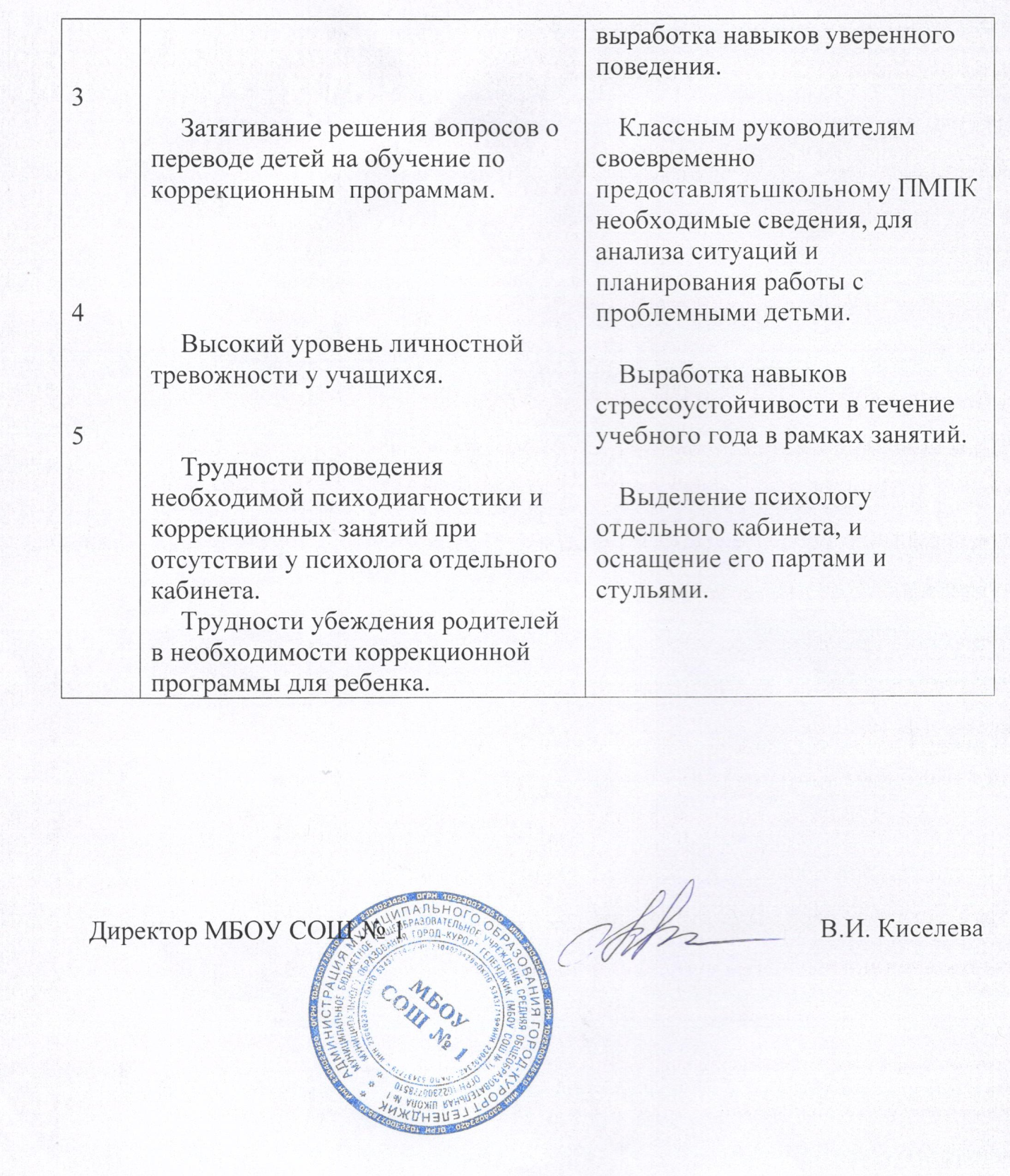 Параметры статистики2012/2013 уч.год2013/2014 уч.год2014/2015 уч.год2015/2016 уч.год1.Обучалось всего944943854922в начальной школе432421391387в основной школе417460412470в средней школе676251622.Не получили аттестат6010об основном образовании6000о среднем образовании00103. Переведены условно, из них:209в начальной школе0100в основной2067в средней 06334. Закончили основную школу с аттестатом с отличием4433с похвальной грамотой «За особые успехи в изучении отдельных предметов» 31235. Закончили среднюю школу с аттестатом с отличием1343с золотой медалью1243с похвальной грамотой «За особые успехи в изучении отдельных предметов»31146.Закончили учебный  год на «5»486569457.Закончили учебный год на «4»и «5» (5-11кл)214259230259Ф.И.О. учителяКлассУМК1. Салтовец  Снежана  Васильевна1 «А»«Перспектива»2. Петрова Надежда Никифоровна 1 «Б»«Перспектива»3. Ямова Эвелина Андреевна 1 «В»«Перспектива»4. Царёва Альфиря Закиулловна1 «Г»«Перспектива»5.Элефтерьяди Людмила Евгеньевна 2 «А»«Перспектива»6. Козлович Наталья Викторовна2 «Б»«Перспектива»7. Кравцова Алла Алексеевна2 «В»«Перспектива»8.Зызина Любовь  Михайловна3 «А»ОС «Школа «2100»9. Лукьянченко Галина Петровна3 «Б»ОС «Школа «2100»10. Кравченко Евгения Петровна3 «В»ОС «Школа «2100»11. Кузякина Валентина  Дмитриевна4 «А»ОС «Школа «2100»12. Якубенко  Мария Валикоевна4 «Б»ОС «Школа «2100»13. Секерина Людмила Валерьевна4 «В»ОС «Школа «2100»Высшее профессиональное  образование10 чел.77  %Среднее профессиональное  образование3 чел.23  %Высшую квалификационную категорию2 чел.15 %Первую квалификационную категорию7 чел.54 %Соответствие занимаемой должности4 чел.31 %КлассУчительВходная контрольная работаВходная контрольная работа1 полугодие1 полугодие2 полугодие2 полугодиеКлассУчительУспеваемость, %Качест-во, %Успеваемость, %Качест-во, %Успеваемость, %Качество, %3 «А»Зызина Л.М.66 %41  %82 %68 %96 %71 %3 «Б»Лукьянченко Г.П.77 %52 %87 %50 %92 %56 %3 «В»Кравченко Е.П.84 %48 %91 %50 %83 %24 %4 «А»Кузякина В.Д.79 %55 %76 %48 %93 %82 %4 «Б»Якубенко  М.В.88 %46 %83 %62 %88 %52 %4 «В»Секерина Л.В.65 %23 %88 %54 %100 %85 %В целом по школеВ целом по школе77 %44 %85 %55 %92 %63 %Учебный годВходная контрольная работаВходная контрольная работа1 полугодие1 полугодие2 полугодие2 полугодиеУчебный годУспева-емость, %Качество,%Успева-емость, %Качество, %Успева-емость, %Качество,%2011-201284 %57 %86 %65 %82 %47 %2012-201384 %51 %78 %41 %79 %38 %2013-201478 %52 %70 %53 %85 %55 %2014-201573 %42 %84 %58 %90 %67 %2015-201677 %44 %85 %55 %92 %63 %КлассУчительВходная контрольная работаВходная контрольная работа1 полугодие1 полугодие2 полугодие2 полугодиеКлассУчительУспеваемость, %Качест-во, %Успеваемость, %Качест-во, %Успеваемость, %Качество, %3 «А»Зызина Л.М.83 %53 %97 %70 %88 %63 %3 «Б»Лукьянченко Г.П.87 %52 %87 %59 %87 %47 %3 «В»Кравченко Е.П.67 %27 %80 %47 %91 %53 %4 «А»Кузякина В.Д.69 %34 %57 %38 %92 %69%4 «Б»Якубенко  М.В.81 %48 %89 %59 %92 %54 %4 «В» Секерина Л.В.89 %63 %75 %50 %96 %77 %В целом по школеВ целом по школе79 %46 %81 %54 %92 %61 %Учебный годВходная контрольная работаВходная контрольная работа1 полугодие1 полугодие2 полугодие2 полугодиеУчебный годУспеваемость, %Качест-во, %Успевае-мость, %Качес-тво, %Успевае-мость, %Качес-тво, %2011-201265 %35 %70 %33 %84 %55 %2012-201365 %37 %70 %40 %80 %50 %2013-201469 %44 %72 %49 % 93 %67 %2014-201579%53 %90 %67 %92 %71 %2015-201679 %46 %81 %54 %92 %61 %КлассУчитель1 полугодие, (%)1 полугодие, (%)2 полугодие, (%)2 полугодие, (%)КлассУчительУспеваемостьКачество УспеваемостьКачество3 «А»Зызина Л.М.74 %59 %78 %38 %3 «Б»Лукьянченко Г.П.90 %81 %96 %83 %3 «В»Кравченко Е.П.71 %57 %100 %53 %4 «А»Кузякина В.Д.77 %62 %77 %62 %4 «Б»Якубенко  М.В.79 %65 %85 %66 %4 «В» Секерина Л.В.89 %70 %100 %86 %В целом  по школеВ целом  по школе80 %66 %89 %65 %КлассУчительВышенормы Вышенормы НормаНормаНиже нормы Ниже нормы 11 «А»Салтовец  С.В.8 чел.32 %11 чел.44 %6 чел.24 %21 «Б»Петрова Н.Н. 7 чел.27%14 чел.54 %5 чел.19 %31 «В»Ямова Э.А 7 чел26 %19 чел.70 %1 чел4 %41 «Г»Царёва А.З.6 чел.24 %11 чел.44 %8 чел.32 %52 «А»Элефтерьяди Л.Е. 17 чел.68 %8 чел.32 %0 чел.0 %62 «Б»Козлович Н.В.14 чел.52 %12 чел.44 %1 чел.4 %72 «В»Кравцова А.А.12 чел.41 %12 чел.41 %5 чел.17 %83 «А»Зызина Л.М.11 чел.41 %10 чел.37 %6 чел.22 %93 «Б»Лукьянченко Г.П.24 чел.77 %3 чел.10 %4 чел.13 %103 «В»Кравченко Е.П.10 чел.38 %11 чел.42 %5 чел.20 %114 «А»Кузякина В.Д.15 чел.56 %4 чел.15 %8 чел.29 %124 «Б»Якубенко  М.В.15 чел.54 %7 чел.25 %6 чел.21 %134 «В» Секерина Л.В.17 чел.63 %10 чел.37 %0 чел.0 %В целом  по школеВ целом  по школеВ целом  по школе46 %46 %39 %39 %15 %15 %КлассУчительПовышенный уровеньПовышенный уровеньБазовыйуровеньБазовыйуровеньНизкий уровеньНизкий уровень11 «А»Салтовец  С.В.21 чел.81 %4 чел.15 %1 чел.4 %21 «Б»Петрова Н.Н. 23чел.79 %3 чел.10 %3 чел.11 %31 «В»Ямова Э.А 24 чел.89 %2 чел.7 %1 чел.4 %41 «Г»Царёва А.З.15чел.60 %7 чел.28 %3 чел.12 %52 «А»Элефтерьяди Л.Е. 20 чел.74 %7 чел.26 %0 чел.0 %62 «Б»Козлович Н.В.17 чел.59 %8 чел.28 %4 чел.13 %72 «В»Кравцова А.А.17 чел.57 %8 чел.27 %5 чел.16 %83 «А»Зызина Л.М.12 чел.38 %4 чел.13 %16 чел.49 %93 «Б»Лукьянченко Г.П.26 чел.90 %2 чел.7 %1 чел.3 %103 «В»Кравченко Е.П.15 чел.47 %17 чел.53 %0 чел.0 %114 «А»Кузякина В.Д.20 чел.74 %2 чел.7 %5 чел.19 %124 «Б»Якубенко  М.В.19 чел.70 %4 чел.15 %4 чел.15 %134 «В» Секерина Л.В.17 чел.61%11 чел.39 %0 чел.0 %В целом  по школеВ целом  по школеВ целом  по школе67 %67 %22 %22 %11 %11 %Учебный годВыше нормы, %Норма, %Ниже нормы, %2011-201274 %16 %10 %2012-201361 %19 %20 %2013-201455% 9 %36  %2014-201561 %12 %27 %2015-201667 %22 %11 %№КлассКлассный  руководительНизкий уровень%%Базовый уровень%%11 «А»Салтовец  С.В.1 чел.4 %4 %25 чел.96 %96 %21 «Б»Петрова Н.Н. 2 чел.7 %7 %27 чел.93 %93 %31 «В»Ямова Э.А 1 чел.4 %4 %27 чел.96 %96 %41 «Г»Царёва А.З.1 чел.5 %5 %19 чел.95 %95 %Итого 5 чел.5 %5 %98 чел.95 %95 %52 «А»Элефтерьяди Л.Е. 1 чел.4 %4 %27 чел.96 %96 %62 «Б»Козлович Н.В.2 чел.7 %7 %27 чел.93 %93 %72 «В»Кравцова А.А.0 чел.0 %0 %28 чел.100 %100 %Итого 3 чел.4 %4 %82 чел.96 %96 %83 «А»Зызина Л.М.0 чел.0 %0 %32 чел.100 %100 %93 «Б»Лукьянченко Г.П.0 чел.0 %0 %29 чел.100 %100 %103 «В»Кравченко Е.П.2 чел.6 %6 %29 чел.94 %94 %Итого 2 чел.2 %2 %90 чел.98 %98 %114 «А»Кузякина В.Д.1 чел.4 %4 %27 чел.96%96%124 «Б»Якубенко  М.В.1 чел.4%4%25 чел.96 %96 %134 «В» Секерина Л.В.0 чел.0 %0 %26 чел.100 %100 %Итого 2 чел.3 %3 %78 чел.97%97%ИтогоИтогоИтого	12 чел.	3 %348 чел.348 чел.97%Количество учащихсяПисали работуОтметкиОтметкиОтметкиОтметкиУспева-емость, %Качество,%Количество учащихсяПисали работу«5»«4»«3»«2»Успева-емость, %Качество,%86 чел.77 чел.3325 14594 %75%Статистика по отметкам (русский язык)Распределение отметок по вариантамКоличество учащихсяПисали работуОтметкиОтметкиОтметкиОтметкиУспева-емость,%Качество, %Количество учащихсяПисали работу«5»«4»«3»«2»Успева-емость,%Качество, %86 чел.78 чел.421021594 %67 %Распределение отметок по вариантамРаспределение отметок по вариантамРаспределение отметок по вариантамРаспределение отметок по вариантамРаспределение отметок по вариантамРаспределение отметок по вариантамРаспределение отметок по вариантамВариант2345Кол-во уч.22311422402421062038Комплект521104278Количество учащихсяПисали работуОтметкиОтметкиОтметкиОтметкиУспева-емость,%Качест-во, %Количество учащихсяПисали работу«5»«4»«3»«2»Успева-емость,%Качест-во, %86 чел.82 чел.7 3933396 %56 %
Распределение отметок по вариантам
Распределение отметок по вариантам
Распределение отметок по вариантам
Распределение отметок по вариантам
Распределение отметок по вариантам
Распределение отметок по вариантам
Распределение отметок по вариантамВариант2345Кол-во уч.24221211452711218637Комплект33339782№КлассКлассный  руководительКлассный  руководитель«5»«5»«4» и «5»Повторный годКол-во учащихсяПереведеноУспеваемость  % Качество % 11 «А»Салтовец  Снежана  ВасильевнаСалтовец  Снежана  Васильевна----2929100-21 «Б»Петрова Надежда Никифоровна Петрова Надежда Никифоровна ----2929100-31 «В»Ямова Эвелина Андреевна Ямова Эвелина Андреевна ----2929100-41 «Г»Царёва АльфиряЗакиулловнаЦарёва АльфиряЗакиулловна----2525100-52 «А»Элефтерьяди Людмила Евгеньевна Элефтерьяди Людмила Евгеньевна ----2929100-62 «Б»Козлович Наталья ВикторовнаКозлович Наталья Викторовна----3030100-72 «В»Кравцова Алла АлексеевнаКравцова Алла Алексеевна----3030100-83 «А»Зызина Любовь  МихайловнаЗызина Любовь  Михайловна4415-323210059,393 «Б»Лукьянченко Галина ПетровнаЛукьянченко Галина Петровна2214-313110051,6103 «В»Кравченко Евгения ПетровнаКравченко Евгения Петровна2214-353510045,7114 «А»Кузякина Валентина  ДмитриевнаКузякина Валентина  Дмитриевна2214-282810057,1124 «Б»Якубенко  Мария ВаликоевнаЯкубенко  Мария Валикоевна5514-313110061,3134 «В» Секерина Людмила Валерьевна Секерина Людмила Валерьевна1112-292910044,8ИтогоИтогоИтого16168383038738710053,2Учебный годУспева-емостьКа-чествоОставлено на повторный год обученияОставлено на повторный год обученияНаграждён-ные  похвальными листамиНаграждён-ные  похвальными листамиОкончили на «5»Окончили на «5»Окончили на «4» и «5»Окончили на «4» и «5»Учебный годУспева-емостьКа-чество3 кл.4 кл.3 кл.4 кл.3 кл.4 кл.3 кл.4 кл.2013-2014100%55,4 %001811231352422014-2015100%59%00419122735512015-2016100 %53,2 %0066884440Учебный годУспеваемостьКачество обученности2011/201299,52 %44 %2012/2013100%19 %2013/2014100%55%2014/2015100%59%2015/2016100 %53,2 %Учебный 
годСредний показатель качества по школеВыше среднего показателяНиже среднего показателяДоля классов выше среднего показателя2013-201455%2 класса:3-а (Салтовец С.В.) -76%3-б (Петрова Н.Н.)  - 76%5 классов29%2014-201559%3 класса:4-б (Петрова Н.Н.)  - 74 %4-а (Салтовец С.В.) -70%3-а (Кузякина В.Д) - 67 %4 класса43%2015-201653,2 %4-б (Якубенко М.В.) - 61,3 %3-а (Зызина Л.М.) -59,3 %4-а (Кузякина В.Д.) -57,1%3 класса50 %Название предметовНазвание предметов3-а , %3-а , %3-б, % 3-б, % 3-в, %3-в, %среднее, %среднее, %1. Литературное чтение 1. Литературное чтение 91919191717184842. Математика2. Математика72725555464658583. Русский язык3. Русский язык59595555515155554. Окружающий мир4. Окружающий мир84846666747475755.Кубановедение5.Кубановедение78788282949485856. Иностранный язык (английский)6. Иностранный язык (английский)81817777818180807. Физическая культура7. Физическая культура1001001001001001001001008. Изобразительное искусство 8. Изобразительное искусство 9797979710010098989.Технология9.Технология97979090100100969610. Музыка10. Музыка979710010097979898Название предметовНазвание предметов4-а , %4-а , %4-б, % 4-б, % 4-в, %4-в, %среднее, %среднее, %1. Литературное чтение1. Литературное чтение82829393898988882. Математика2. Математика60607373464660603. Русский язык3. Русский язык64647070505061614. Окружающий мир4. Окружающий мир78788080828280805.Кубановедение5.Кубановедение89899090828287876. Иностранный язык (английский)6. Иностранный язык (английский)85857676696977777. Физическая культура7. Физическая культура10010010010010010094948. Изобразительное искусство8. Изобразительное искусство9696100100969697979.Технология9.Технология1001001001007575929210. Музыка10. Музыка96961001008686949411.ОРКСЭ11.ОРКСЭ100100100100100100100100Олимпиада, конкурсУровеньРезультатФамилия участникаФ.И.О. педагогаОлимпиада по математике среди младших школьниковМуници-пальныйпризёрЗинкевич Ростислав- 4бЯкубенко Мария ВаликоевнаОлимпиада по русскому языку среди младших школьниковМуници-пальныйпризёрКраснова Варвара- 4 аКузякина Валентина ДмитриевнаОлимпиада по английскому  языку среди младших школьниковМуници-пальныйпризерЧевик Софья- 4бЯкубенко Мария ВаликоевнаКлассКлассный  руководитель«5»«4» и «5»Акад. задолВсегоПереведено% успев.% кач.5 «А»Швецова О.Е.1161313196,854,85 «Б»Мартенс М.С.419-3232100,071,95 «В»Самойлова А.В.110-3030100,036,75 «Г»Слинкова Л.В.19-2626100,038,56 «А»Абдулвалеева М.М.315-3434100,052,96 «Б»Шкабара Н.А.311-3434100,041,26 «В»Заплава Т.Н.-33313190,39,77 «А»Осипенко С.М.110-3030100,036,77 «Б»Беккер С.И.39-2929100,041,47 «В»Огородникова Л.А.-31272796,311,18 «А»Немилостивая О.Н.2111323296,940,68 «Б»Фоменко В.В.191313196,832,38 «В»Федореева С.В.-5-3030100,016,79 «А»Алескерова И.Г.52626100,019,29 «Б»Добрунова Е.И.39-2727100,044,49 «В»Юсупова Н.А.-4-2020100,020,010«А»Желтобородова Е.М.316-3434100,055,911«А»Мурченко Е.И.312-2828100,053,6Итого:Итого:29176753253298,738,5четверть/год2012-20132013-20142014-20152015-20161 четверть97,3%99,1%98,2%95,1%2 четверть98,4%97,4%96,7%96,2 %3 четверть98,798,8%98,6%95,6 %4 четверть100%98,6%92%95,1%год100%99,4%98%99 %четверть/год2012-20132013-20142014-20152015 - 20161 четверть25%25,3%36,4%31,2 %2 четверть24%27,8%37,8%36,4 %3 четверть23,2%38,5%38,5%34,7 %4 четверть26%37,5%30,7%38,8 %год24%41,4%38,6%42,3 %четверть/год2012-20132013-20142014-20152015-20161 четверть9911272 четверть151723223 четверть1389224 четверть4113232год2497классы«2»%«3»%«4»%«5»%Успевае-мость (%)Качество (%)средний балл9 «А»2(7,7)8(34,6)14(53,8)1(3,8)92,357,714,99 «Б»2(7,4)2(7,4)12(44,4)11(40,7)92,685,219,19 «В»1(5)10(50)9(45)0954514по школе5(6,8)20(28,8)35(47,9)12(16,4)936516по городу16/ 2%170/ 20%528/61%135/ 17%98%78%17 %Учебный годкачествоуспеваемостьсредний балл201348,683,316201459,896,617,12015648716,320166593,216№ ОУКол-во«2» /%«3»/%«4»/%«5»/%Обученность, %Качество, %СреднийбаллСОШ №1 20157510 / 13,316 / 21,340 / 53,39 / 1286,765,316,3СОШ №1 2016725 / 6,820 / 28,835 / 47,912 / 16,4936516ГЕЛЕНДЖИК 201578036 / 4,6189/ 24,2474/60,881/ 10,495,471,217,3ГЕЛЕНДЖИК 201686716 / 2170 / 20528 / 61135 / 17987817классы«2»%«3» %«4» %«5» %успевае-мость, %Качество, %средний балл9 «А»010(42,3)10(38,5)5(19,2)10057,729,69 «Б»02(7,4)11(40,7)14(51,9)10092,633,69 «В»07(35)10(50)3(15)1006530,5по школе0(0)19
(27,4)32(42,5)21(30,1)10073,631,2по городу9 /  1%276/ 32%368/ 43%211/ 24%99 %67%29учебный годкачествоуспеваемостьсредний балл20137598,633,8201481,599342015499728,8201673,610031,2№ ОУКол-во«2» %«3»%«4»%«5»%ОбученностьКачествоСреднийбаллСОШ  №1 2015752 /2,736 /4824 /3213 /17,397%49%28,8СОШ  №1 2016720 / 0 19 / 27,432 / 42,521 / 30,1100%73,6%31,2ГЕЛЕНДЖИК 201577912/ 1,5267/ 34,3321/ 41,2179/ 2398%64%29,4ГЕЛЕНДЖИК 20168679 / 1 276 / 32368 / 43211 / 2499%67%29классыколичество«2»%«3»%«4»%«5»%успевае-мость,%качество, %средний балл9 «Б»502(40)2(40)1(20)1006051,6по школе502
(40)2(40)1(20)1006051,6по городу44014/ 31,8%16/ 36,4%14/ 31,8%100%68,2%51,9классыкол-во«2»%«3»%«4»%«5»%успевае-мость, %качест-во, %средний балл9 «А»404(100)00100017,59 «Б»51(20)3(60)1(20)0802018,49 «В»605(83,3)1(16,7)010016,719,2по школе151(6,7)12
(80)2(13,3)093,313,318,5по городу2132 /  0,9%121/ 56,8%76/ 35,7%14/ 6,6%99,1 %42,3%24,5классыкол-во«2»«3»%«4»%«5»%успевае-мость, %качество, %средний балл9 «А»1902(10,5)8(42,1)9(47,4)10089,524,79 «Б»19009(47,4)10(52,6)10010026,19 «В»1201(8,3)7(58,3)4(33,4)10091,725,3по школе5003(6)24(48)23(46)1009425,4по городу357090/ 25,2%168/ 47,1%99/ 27,7%100 %74,8%22,8классыколичество«2»«3»%«4»%«5»%успевае-мость, %качество, %средний балл9 «А»31(33,3)1(33,3)1(33,3)066,733,3209 «Б»101(100)00100025по школе41(25)2(50)1(25)0752521,3по городу816 /  7,4%55/ 67,9%19/ 23,5%1/ 1,2%92,6 %24,7%19,6классыкол-во«2»«3»%«4»%«5»%успевае-мость, %качество, %средний балл9 «В»101(100)0010009по школе101(100)0010009по городу21013/ 61,9%3/ 14,3%5/ 23,8%100 %38,1%13,4классыколичество«2»«3»%«4»%«5»%успевае-мость, %качество, %средний балл9 «А»26015(57,7)10(38,5)1(3,8)10042,321,79 «Б»23013(56,5)8(34,8)2(8,7)10043,522,79 «В»20013(65)7(35)01003521по школе69041(59,4)25(36,2)3(4,3)10040,621,9по городу77811 /  1,4%368/ 47,3%356/ 45,8%43/ 5,5%98,6 %51,3%23,5классыкол-во«2»«3»%«4»%«5»%успевае-мость, %качество, %средний балл9 «В»1001(100)010010026по школе1001(100)010010026по городу741 /  1,4%17/ 23%44/ 59,5%12/ 16,2%98,6 %75,7%22,9Количество/ процент от общего количестваСредний баллСредний баллСредний балл по всем предметам по выбору По всем предметам в совокупностиКоличество/ процент от общего количестварусский языкматематикаСредний балл по всем предметам по выбору По всем предметам в совокупности39078,762,875,710,3 (%)9078,762,875,7ПредметыПредметыПредметыПредметыПредметыПредметыПредметыПредметыПредметыПредметыПредметыПредметыПредметырусский языкматематикаматематикаматематикалитератураанглийский языкисторияобществознаниеинформатика и ИКТфизикахимиябиологиягеографиярусский языкбазовыйпрофильныйбазовый и профильныйлитератураанглийский языкисторияобществознаниеинформатика и ИКТфизикахимиябиологиягеография2828212113117-634-№ п/пПредметКоличество выпускников, сдававшихКоличество получивших высокий балл (80 – 89)Количество получивших высокий балл (90 – 100)1Русский язык28512Математика (профильный уровень)212-3Иностранный язык (английский)31- Количество выпускниковКоличество получивших высокий балл  (80-89)Количество получивших высокий балл (90-100)% высоких баллов(от 80-100)288110,7Учебный год% высоких баллов(от 80-100)201610,7201519,7201417,5Классколичество сдававших«2»успеваемость, 
%баллыбаллыбаллыКлассколичество сдававших«2»успеваемость, 
%Сред.Макс.Мин.11 «А»28010072,19855по городу419010074,210038Учебный годуспеваемостьсредний балл2012/2013100632013/201410062,32014/201510073,82015/201610072,1Классколичество сдававших«2»успеваемость, 
%баллыбаллыбаллыКлассколичество сдававших«2»успеваемость, 
%сред.мин.макс.11 «А»21-10060,73382по городу2951694,651,31488Учебный годуспеваемостьсредний балл2012/201310038,22013/201410041,22014/20159452,42015/201610060,7№предметыкол-во сдававших«2»успевае-мость 
%баллыбаллыбаллыбаллы№предметыкол-во сдававших«2»успевае-мость 
%сред по школемаксминсред. по городу1Биология4-10065,8745561,12Иностр. язык (английский)3-10067,7895063,43История1-10061616157,34Литература1-10056565664,65Обществознание17288,252,8722556,26Физика6-10057,7655252,37Химия3-10066,3706256,4курсыФИО учителяОриентационные курсы:Ориентационные курсы:Человек: психология и профессия Алескерова  Ирина ГеннадьевнаЭтика делового общенияБелозерова Мария Евгеньевна2. Предметные курсы (предметно-ориентированные пробы):2. Предметные курсы (предметно-ориентированные пробы):Решение уравнений и неравенств содержащих модулиШапетина Ирина СергеевнаЖелтобородова Елена Михайловна  Мартенс Маргарита СергеевнаЧерчениеЮсупова Наталья АлексеевнаДеловое письмоШвецова Ольга ЕвгеньевнаВечернова Валентина ВасильевнаФедореева Светлана ВикторовнаПрофессиональные пробы:Профессиональные пробы:Основы экономикиПоливода Оксана   ГеоргиевнаРешение экспериментальных задач по химииШкабара Наталья Александровна№Количество1.Всего обучающихся 9-х классов732Из них:2.1.Планируют продолжить обучение в профильном классе (социально-экономическом)292.3продолжат обучение в учреждениях СПО44Соответствие профилюВ соответствии ссоциально-экономическим профилемНе в соответствии с профилем(человеко-экзаменов)Не в соответствии с профилем(человеко-экзаменов)Не в соответствии с профилем(человеко-экзаменов)Не в соответствии с профилем(человеко-экзаменов)Не в соответствии с профилем(человеко-экзаменов)Не в соответствии с профилем(человеко-экзаменов)Соответствие профилюВ соответствии ссоциально-экономическим профилемИсто-рияБиологияХимияФизикаАнглийский языкЛитератураПредметыОбществознаниеИсто-рияБиологияХимияФизикаАнглийский языкЛитератураКол-во17143631% соответствия профилю60,73,614,310,721,410,73,6Предметколичество сдававших«2»успеваемость,  %средний баллфизика6-10057,7обществознание1728852,8химия3-10066,3биология4-10065,8история1-10061литература1-10056английский язык3-10067,7                         Стаж   годыменее 2-х летот 2-х до 5-ти летот 5 до 10 летот 10 до 20 летболее  20 лет2013-201436610272014-20150967272015-2016646827           Возраст годыДо 2525-3535-55Свыше 552013-20145625132014-20151828122015-20162102613МероприятиеКол-воКол-во участниковКол-во организаторовВсероссийская олимпиада школьников2188035Дистанционные конкурсы  и олимпиады 8724311Игровые международные конкурсы 754029Муниципальные и краевые творческие конкурсы203714Муниципальные и краевые спортивные соревнования2624 команды7Научно-практические конференции211102013-20142014-20152015-2016Кол-во участников школьного этапа324457880Количество, награжденных дипломами149194214Кол-во участников муниципального  этапа111170117 Кол-во  дипломов победителей и призеров муниципального уровня687648             Категория годыадминистрацияучителя нач. школыпредметники2014-2015313252015-2016349      Категория   годыпланпланпланитогоитого      Категория   годывысшаяперваясоответствие занимаемой должностипланфакт2013-20140055102014-20155229132015-2016021313                     годуровень2013-20142013-20142014-20152014-20152015-20162015-2016                     годуровеньКол-во меропр.Кол-во участийКол-во меропр.Кол-во участийКол-во меропр.Кол-во участийвсероссийский110000межрегиональный 000000региональный352223муниципальный71012141621итого:111614161827Педагогическиетехнологиипроектно-исследовательскиепроблемного обученияИКТздоровьесберегающиеигровыедеятельностный подходтворческие мастерскиедифференцированного подходатьюторское сопровождениетехнология образовательной картографиикол-во учителей31335151315133133№Предметы Школьный этап                                         (5-11 классы)Школьный этап                                         (5-11 классы)Школьный этап                                         (5-11 классы)Муниципальный этап                                         (7-11 классы)Муниципальный этап                                         (7-11 классы)Муниципальный этап                                         (7-11 классы)№Предметы Кол-во участий Кол-во дипломов призеровКол-во дипломов победителей Кол-во участий Кол-во дипломов призеровКол-во дипломов победителей1Английский язык66535112Астрономия15112103Биология611541004География32523205Информатика26000006История39867307Искусство (МХК)33736308Литература8415611319Математика1179484010Немецкий язык20210111Обществознание53136114112ОБЖ143022013Право260021014Русский язык81175166015Технология5512540116Физика244254017Физ.культура731611136018Французский язык00000019Химия430350020Экология90010021Экономика27031430ИТОГОИТОГО88014866117435№ФИКлассПредметРезультатУчитель Зайцева Алена 7ФизикаПризерКарпова И.В.Василиади Георгий 8ФизикаПризерКарпова И.В.Лиходеев  Владислав11ФизикаПризерКарпова И.В.Сухова  Екатерина11ФизикаПризерКарпова И.В.Астоян Илья11АстрономияПризерКарпова И.В.Нечаев Дмитрий 7ИсторияПризерБеккер С.И. Макаева Алина8ИсторияПризерБеккер С.И. Калошин Артем 9ИсторияПризерХромогина Н.А.Мотова Анна8ЛитератураПобедительМурченко Е.И.Налимов Филипп8ЛитератураПризерМурченко Е.И.Ганшина Оксана11ЛитератураПризерМурченко Е.И.Невзорова Полина 7Русский языкПризерВечернова В.В.Мотова Анна8Русский языкПризерМурченко Е.И.Налимов Филипп8Русский языкПризерМурченко Е.И.Поддубная Елизавета 10Русский языкПризерОсипенко С.М.Савченко Екатерина10Русский языкПризерОсипенко С.М.Химченко Алла10Русский языкПризерОсипенко С.М.Поддубная Елизавета10Английский языкПобедительДобрунова Е.А.Гусев Константин 11Английский языкПризерДобрунова Е.А.Василиади Георгий 8МатематикаПризерМартенс М.С.Налимов Филипп8МатематикаПризерШапетина И.С.Гусев Константин11МатематикаПризерЖелтобородова Е.М.Лиходеев Владислав11МатематикаПризерЖелтобородова Е.М.Евтушенко Алина 9Физическая культураПризер Юсупова Н.А.Изегова Дарья 9Физическая культураПризер Юсупова Н.А.Лепигов Илья8Физическая культураПризер Юсупова Н.А.Приходько Анатолий 9Физическая культураПризер Юсупова Н.А.Юсупов Сергей9Физическая культураПризер Юсупова Н.А.Шапетин Денис10Физическая культураПризер Юсупова Н.А.Васильев Артем11Физическая культураПризер Юсупова Н.А.Караев Кара 11Физическая культураПризер Юсупова Н.А.Сыродоев Семен7Обществозна-ниеПризерБеккер С.И.Сучков Александр 8Обществозна-ниеПризерБеккер С.И.Асатиани Александра 9Обществозна-ниеПризерХромогина Н.А.Поддубная Елизавета10Обществозна-ниеПризерСлинкова Л. В.Лиходеев Владислав11Обществозна-ниеПобедительСлинкова Л. В.Астоян Илья11ГеографияПризерКиселева В.И.Гусев Константин11ГеографияПризерКиселева В.И.Поддубная Елизавета 10Немецкий языкПобедительДобрунова Е.А.Поддубная Елизавета 10ЭкономикаПризерПоливода О.Г.Клюкина Виктория 10ЭкономикаПризерПоливода О.Г.Лиходеев Владислав 11ЭкономикаПризерПоливода О.Г.Клюкина Виктория 10ПравоПризерСлинкова Л. В.Мотова Анна8ТехнологияПобедительДемитрияди Е.В.Ведерникова Виолетта 10ОБЖПризерКононенко А.В.Клюкина Виктория10ОБЖПризерКононенко А.В.Налимов Филипп8ИскусствоПризерБелозёрова М.Е.ИскусствоБелозёрова М.Е.ИскусствоБелозёрова М.Е.Химченко Алла10ИскусствоПризерБелозёрова М.Е.Поддубная Елизавета10ИскусствоПризерБелозёрова М.Е.Участники викторины по кубановедениюсреди младших школьниковКол-во учащихсяЧис-ть участников викториныЧис-ть призеров викториныЧис-ть победителей викториныФ.И.О. учителя1а292733Салтовец С.В.1б292750Петрова Н.Н.1в282600Ямова Э.А.1г262125Царева А.З.2а292400Элефтерьяди Л.Е.2б302700Козлович Н.В.2в302800Кравцова А.А.3а323020Зызина Л.М.3б312940Лукьянченко Г.П.3в353000Кравченко Е.П.4а282700Кузякина В.Д.4б312400Якубенко М.В.4в272310Секерина Л.В.Название  конкурсаКол-воучастниковПобедители в районеПризерыв районеПобедители и призёры  по РоссииМеждународная игра-конкурс "Русский медвежонок — языкознание для всех"1531--Международная математическая игра – конкурс «Кенгуру»10113-Всероссийский конкурс «КИТ – компьютеры, информатика, технологии»  75-3-Международный конкурс «British Bulldog - 2013» 32---Международный конкурс «ЧИП»69Международный игровой кон-курс по литературе «Пегас - 2014»35---Международный конкурс по истории мировой художествен-ной культуры «Золотое Руно». 7623-Итого:540490№Ф.И.КлассКонкурсы ЭтапУровеньУчитель Четин Юрий6Краевой конкурс «Математическая карусель»краевойпризёрАбдулвалеева М.М.Валиулин Даниил5Муниципальный конкурс патриотической песни «О тебе, любимая Родина!»муници-пальныйпобедительБелозёрова М.Е.Савченко Екатерина  10Муниципальный конкурс патриотической песни «О тебе, любимая Родина!»муници-пальныйпобедительБелозёрова М.Е.Химченкр Алла и София10 и 4Муниципальный конкурс патриотической песни «О тебе, любимая Родина!»муници-пальныйпризёрыБелозёрова М.Е.Рыбинец Катя5Всекубанский турнир по легкой атлетике на Кубок губернатора Краснодарского края.муниципальныйпобедительБорисюк.Ю.П.Туманиди Мария6Всекубанский турнир по легкой атлетике на Кубок губернатора Краснодарского края.муниципальныйпобедительБорисюк.Ю.П.Мавропуло Катя7 Краевые соревнования по шахматам «Белая ладья»муниципальныйпобедительБорисюк.Ю.П.Путинцев Александр7Краевые спортивные оздоровительные соревнования «Президентские состязания»муниципальныйпобедительБорисюк.Ю.П.Ямова Милена6Краевые спортивные оздоровительные соревнования «Президентские состязания»муниципальныйпобедительБорисюк.Ю.П.Зайцева Алена7Международный конкурс по языкознанию«Русский  медвежонок»муниципальныйпобедительВечернова В.В.Штангеева Алина5Муниципальная выставка «Весенний калейдоскоп» - «Сундучок ремёсел» муниципальныйпобедительДемитрияди Е.В.Валиуллин Данил5Муниципальная выставка «Весенний калейдоскоп» - «Сундучок ремёсел» муниципальныйпризёрДемитрияди Е.В.Калинина Анастасия5Муниципальная выставка «Весенний калейдоскоп» - «Сундучок ремёсел» муниципальныйпризёрДемитрияди Е.В.Иванова Альбина7Муниципальная выставка «Весенний калейдоскоп» - «Сундучок ремёсел» муниципальныйпризёрДемитрияди Е.В.Мотова Анна8Муниципальная выставка «Весенний калейдоскоп» - «Сундучок ремёсел» муниципальныйпобедительДемитрияди Е.В.Коник Мария11Муниципальная выставка «Весенний калейдоскоп» - «Сундучок ремёсел» муниципальныйпобедительДемитрияди Е.В.Команда МБОУ СОШ №1Краевой конкурс юных корреспондентов «Красная срока»муниципальныйпобедитель Заплава Т.Н.Василиади Георгий8Всероссийская интернет-олимпиада школьников по физике «Барсик» на Портале Санкт-Петербургского государственного университетавсероссийскийпризёрКарпова И.В.Больбат Никита8Всероссийская интернет-олимпиада школьников по физике «Барсик» на Портале Санкт-Петербургского государственного университетавсероссийскийпризёрКарпова И.В.Группа в сборной команде9Краевая Спартакиада допризывной молодёжи.В соревновании по разборке-сборке автомата АК-74муниципальныйпризёрКононенко А.В.Сборная школы9-11Краевые соревнования допризывной молодёжи по пулевой стрельбе из пневматических винтовокмуниципальныйпризёрКононенко А.В.Сихиди Анастас10Городские учебные сборы с учащимися 10-х классов. Шахматы.муниципальный победительКононенко А.В.Алиханов Григорий10Городские учебные сборы с учащимися 10-х классов.Шашки.муниципальныйпризерКононенко А.В.Команда юношей10Городские учебные сборы с учащимися 10-х классов.Стритбол.муниципальныйпобедительКононенко А.В.Команда юношей10Городские учебные сборы с учащимися 10-х классов.Волейбол.муниципальныйпризерКононенко А.В.Бучек Вячеслав2 Муниципальный конкурс «Мой символ Кубани»муниципальныйпризерКравцова А.А.Демьянченко Григорий2  Международный конкурс рисунков «Красота божьего мира»всероссийскийпобедительКозлович Н.В.Атемасова Ульяна2 Всероссийская дистанционная олимпиада по математикевсероссийскийпобедительКозлович Н.В.Черникова Полина2 Всероссийская дистанционная олимпиада по математикевсероссийскийпобедительКозлович Н.В.Смирнова Татьяна2 Всероссийская дистанционная олимпиада по математикевсероссийскийпобедительКозлович Н.В.Хачатрян Тереза2 Всероссийская дистанционная олимпиада по математикевсероссийскийпризёрКозлович Н.В.Конюхова Виктория2 Всероссийская дистанционная олимпиада по математикевсероссийскийпризёрКозлович Н.В.Шевцова Ксенния2 Всероссийская дистанционная олимпиада по математикевсероссийскийпризёрКозлович Н.В.Хорошилова Александра2 Всероссийский  дистанционный конкурс  «Россия.Обычаи и традиции»всероссийскийпризёрКозлович Н.В.Брук Ангелина2 Всероссийский  дистанционный конкурс  «Россия.Обычаи и традиции»всероссийскийпобедительКозлович Н.В.Ноздря Матвей3 вВсероссийский дистанционный литературно- творческий видеоконкурсчтецов «Я в этот мир пришел, чтоб видеть Солнце…»всероссийскийпобедительКравченко Е.П.Спирин Константин4Всероссийский дистанционный конкурс "Пока в России Пушкин длится, метелям не задуть свечу".Номинация: интеллектуальная викторинавсероссийскийпобедительКузякина В.Д.Краснова Варвара4Региональный конкурс реализации образовательной программы «Разговор о правильном питании» муниципальный этаппризёрКузякина В.Д.Гетман Ангелина4Региональный конкурс реализации образовательной программы «Разговор о правильном питании» региональныйпобедительКузякина В.Д.Шимкив Иван4Всероссийский конкурс «Лучший урок письма-2016»муниципальныйпобедитель Кузякина В.Д.Спирин Константин4Всероссийский дистанционный конкурс "В мире сказок"всероссийскийпризёрКузякина В.Д.Спирин Константин4Всероссийский дистанционный конкурс "В мире сказок"региональный победительКузякина В.Д.Спирин Константин4Всероссийский дистанционный конкурс "Человек и космос"всероссийскийпризёрКузякина В.Д.Спирин Константин4Всероссийский дистанционный конкурс "Человек и космос"региональныйпризёрКузякина В.Д.Спирин Константин4Международный дистанционный блиц-турнир по русскому языку "Волшебная азбука" проекта "Новый урок"международныйпобедительКузякина В.Д.Спирин Константин4Всероссийская дистанционная олимпиада по предмету: литературное чтение, 4 класс 2015 октябрьрегиональныйлауреатКузякина В.Д.Спирин Константин4Всероссийская дистанционная олимпиада по предмету: литературное чтение, 4 класс 2015 октябрьвсероссийскийпобедительКузякина В.Д.Спирин Константин4IV Международная дистанционная олимпиада  по русскому языку  "Руница"ноябрь 2015международныйпобедительКузякина В.Д.Тыртычная Анастасия4Городской конкурс авторских программ для персональных компьютеров и технологии работы на ПК в рамках городской программы "Одарённые дети"муниципальныйпризёрКузякина В.Д.Попов Христо4Городской конкурс на лучшее изготовление символа "Мой символ Кубани!" 2016муниципальныйпризёрКузякина В.Д.Фёдоров Кирилл4Городской конкурс на лучшее изготовление символа "Мой символ Кубани!" 2016муниципальныйпризёрКузякина В.Д.Хитрых Ева4Городская выставка лучших работ декоративно-прикладного творчества "Весенний калейдоскоп" 2016 муниципальныйпризёрКузякина В.Д.Фёдоров Кирилл4Международная дистанционная олимпиада проекта "Инфоурок" 2015 октябрь по русскому языкумеждуна родныйпобедительКузякина В.Д.Спирин Константин4Международная дистанционная олимпиада проекта "Инфоурок" 2015 октябрь по русскому языкумеждуна родныйпобедительКузякина В.Д.Яненко Анастасия4Международная дистанционная олимпиада проекта "Инфоурок" 2015 октябрь по русскому языкумеждуна родныйпризёрКузякина В.Д.Краснова Варвара4Международная дистанционная олимпиада проекта "Инфоурок" 2015 октябрь по русскому языкумеждуна родныйпризёрКузякина В.Д.Химченко София4Международная дистанционная олимпиада проекта "Инфоурок" 2015 октябрь по русскому языкумеждуна родныйпризёрКузякина В.Д.Шкутяк София4Международная дистанционная олимпиада проекта "Инфоурок" 2015 октябрь по русскому языкумеждуна родныйпризёрКузякина В.Д.Шимкив Иван4Международная дистанционная олимпиада проекта "Инфоурок" 2015 октябрь по русскому языкумеждуна родныйпризёрКузякина В.Д.Яненко Анастасия4Международная дистанционная олимпиада проекта "Инфоурок" 2015 октябрь по ИЗОмеждуна родныйпризёрКузякина В.Д.Фёдоров Кирилл4Международная дистанционная олимпиада проекта "Инфоурок" 2015 октябрь по технологиимеждуна родныйпобедительКузякина В.Д.Шимкив Иван4Международная дистанционная олимпиада проекта "Инфоурок" 2015 октябрь по окружающему мирумеждуна родныйпризёрКузякина В.Д.Шкутяк София4Международная дистанционная олимпиада проекта "Инфоурок" 2015 октябрь по окружающему мирумеждуна родныйпризёрКузякина В.Д.Фёдоров Кирилл4Международная дистанционная олимпиада проекта "Инфоурок" 2015 октябрь по окружающему мирумеждуна родныйпризёрКузякина В.Д.Шимкив Иван4Международная дистанционная олимпиада проекта "Инфоурок" 2015 октябрь по логике и общему развитиюмеждуна родныйпризёрКузякина В.Д.Спирин Константин4Международная дистанционная олимпиада проекта "Инфоурок" 2015 октябрь по логике и общему развитиюмеждуна родныйпризёрКузякина В.Д.Алиханова Иоанна4Международная дистанционная олимпиада проекта "Инфоурок" 2015 октябрь по математикемеждуна родныйпобедительКузякина В.Д.Шимкив Иван4Международная дистанционная олимпиада проекта "Инфоурок" 2015 октябрь по математикемеждуна родныйпризёрКузякина В.Д.Яненко Анастасия4Международная дистанционная олимпиада проекта "Инфоурок" 2015 октябрь по математикемеждуна родныйпризёрКузякина В.Д.Шкутяк София4Международная дистанционная олимпиада проекта "Инфоурок" 2015 октябрь по математикемеждуна родныйпризёрКузякина В.Д.Спирин Константин4Международная дистанционная олимпиада проекта "Инфоурок" 2015 октябрь по математикемеждуна родныйпризёрКузякина В.Д.Краснова Варвара4Международная дистанционная олимпиада проекта "Инфоурок" 2015 октябрь по литературному чтениюмеждуна родныйпобедительКузякина В.Д.Котова Вероника4Муниципальный конкурс поэтических чтений "Войны священные строки"муниципальныйпризёрКузякина В.Д.Рыбакова Дарья3 Всероссийский  дистанционный конкурс «Россия. Вооруженные силы»всеросси йскийпобедительЛукьянченко Г.П.Ших Дмитрий3Всероссийский  дистанционный конкурс «Россия. Вооруженные силы»всеросси йскийпризерЛукьянченко Г.П.Волотко Алина3Всероссийский  дистанционный конкурс «Россия. Вооруженные силы»всеросси йскийпобедительЛукьянченко Г.П.Ших Дмитрий3Всероссийский  дистанционный конкурс «Россия. Вооруженные силы»всеросси йскийпризерЛукьянченко Г.П.Рыбакова Дарья3Всероссийская дистанционная олимпиада по предметам начальной школывсеросси йскийпризёрЛукьянченко Г.П.Челнокова Алиса3Всероссийская дистанционная олимпиада по предметам начальной школывсеросси йскийпризёрЛукьянченко Г.П.Челнокова Алиса3Всероссийская дистанционная олимпиада по предметам начальной школывсеросси йскийпризерЛукьянченко Г.П.Ших Павел3Всероссийская дистанционная олимпиада по предметам начальной школывсеросси йскийпризерЛукьянченко Г.П.Иов Егор3Всероссийская дистанционная олимпиада по предметам начальной школывсеросси йскийпризерЛукьянченко Г.П.Волотко Алина3Всероссийская дистанционная олимпиада по предметам начальной школывсеросси йскийпобедительЛукьянченко Г.П.Рыбакова Дарья3Всероссийская дистанционная олимпиада по предметам начальной школывсеросси йскийпризерЛукьянченко Г.П.Рыбакова Дарья3Всероссийский дистанционный конкурс «В мире сказок»всероссийскийпобедительЛукьянченко Г.П.Пятибрат Маргарита3Всероссийский дистанционный конкурс «В мире сказок»всероссийскийпобедительЛукьянченко Г.П.Челнокова Алиса3Всероссийский дистанционный конкурс «В мире сказок»всероссийскийпризерЛукьянченко Г.П.Волотко Алина3Всероссийский дистанционный конкурс «В мире сказок»всероссийскийпризерЛукьянченко Г.П.Челнокова Алиса3Всероссийский дистанционный конкурс «В мире сказок»всероссийскийпризерЛукьянченко Г.П.Смирнова Юлия3Всероссийский дистанционный конкурс «В мире сказок»всероссийскийпризерЛукьянченко Г.П.Рыбакова Дарья3Всероссийский дистанционный конкурс «В мире сказок»всероссийскийпобедительЛукьянченко Г.П.Пятибрат Маргарита3Всероссийский дистанционный конкурс «В мире сказок»всероссийскийпобедительЛукьянченко Г.П.Челнокова Алиса3Всероссийский дистанционный конкурс «В мире сказок»всероссийскийпризёрЛукьянченко Г.П.Рыбакова Дарья3Всероссийский дистанционный конкурс «Человек и космос»всеросси йскийпризёрЛукьянченко Г.П.Волотко Алина3Всероссийский дистанционный конкурс «Человек и космос»всеросси йскийпризёрЛукьянченко Г.П.Рыбакова Дарья3Всероссийский дистанционный конкурс «Человек и космос»всеросси йскийпризёрЛукьянченко Г.П.Челнокова Алиса3Международный дистанционный блиц - турнир по русскому языку «Волшебная азбука»всероссийскийпобедительЛукьянченко Г.П.Ших Павел3Международный дистанционный блиц - турнир по русскому языку «Волшебная азбука»всероссийскийпобедительЛукьянченко Г.П.Кабайлова Виктория3Международный дистанционный блиц - турнир по русскому языку «Волшебная азбука»всероссийскийпризерЛукьянченко Г.П.Чернова Ксения3Международный дистанционный блиц - турнир по русскому языку «Волшебная азбука»всероссийскийпризерЛукьянченко Г.П.Смирнова Юлия3Международный дистанционный блиц - турнир по русскому языку «Волшебная азбука»всероссийскийпобедительЛукьянченко Г.П.Ших Павел3Всероссийский дистанционный конкурс «Азбука нравственности»всероссийскийпризерЛукьянченко Г.П.Волотко Алина3Всероссийский дистанционный конкурс «Азбука нравственности»всероссийскийпризерЛукьянченко Г.П.Кабайлова Виктория3 Международный дистанционный конкурс «Мириады открытий»международныйпобедительЛукьянченко Г.П.Чернова Ксения3 Международный дистанционный конкурс «Мириады открытий»международныйпобедительЛукьянченко Г.П.Смирнова ЮлияМеждународный дистанционный конкурс «Мириады открытий»всероссийскийпризерЛукьянченко Г.П.Чернова КсенияВсероссийская дистанционная олимпиада по информатикевсероссийскийпризерЛукьянченко Г.П.Чернова КсенияВсероссийская дистанционная олимпиада по окружающему миру «Тайны природы»всероссийскийпризерЛукьянченко Г.П.Смирнова ЮлияВсероссийский дистанционный конкурс «Мультимарафон»всероссийскийпризерЛукьянченко Г.П.Зызин Владимир5Международная дистанционная предметная олимпиада по математике  «Dolphin» всероссийскийпобедительМартенс М.С.Сиротин Владислав5Международная дистанционная предметная олимпиада по математике  «Dolphin» всероссийскийпобедительМартенс М.С.Инашвили Лаврентий5 Международная дистанционная предметная олимпиада по математике  «Dolphin» всероссийскийпризерМартенс М.С.Щербина Светлана5Всероссийская дистанционная олимпиада по математике на Всероссийском Образовательном Портале «Продлёнка» всероссийскийпобедительМартенс М.С.ИнашвилиЛаврентий5Краевой очно-заочный краеведческий конкурс «Кубань-край 100 народов»муниципальныйпризерМихайлова Е.А.Команда МБОУ СОШ №15,6Городской месячник оборонно-массовой и военно-патриотической работы в акции «Зовём друг друга в гости» муниципальныйпризёрМихайлова Е.А. Заплава Т.НЗызин Владимир5Всероссийский конкурс  сочинений, номинация «Писатели- юбиляры»муниципальныйпобедительМурченко Е.И.Моор  Станислав5Всероссийский конкурс  сочинений, номинация «Рассказ о …»муниципальныйпризерМурченко Е.И.Щербина Светлана5Всероссийская дистанционная олимпиада по русскому языку для 5-11 классов на Всероссийском Образовательном Портале «Продлёнка»всероссийскийпобедительМурченко Е.И.Щербина Светлана5Всероссийская дистанционная олимпиада по русскому языку для 5-11 классов на Всероссийском Образовательном Портале «Продлёнка»всероссийскийпобедительМурченко Е.И.Щербина Светлана5Всероссийский дистанционная олимпиада по литературе для 5-11 классов на Всероссийском Образовательном Портале «Продлёнка»всероссийскийпобедительМурченко Е.И.Инашвили Лаврентий5Всероссийская дистанционная викторина «Русский язык»всероссийскийпобедительМурченко Е.И.Инашвили Лаврентий5Всероссийский конкурс «Лучший урок письма-2016»муниципальныйпобедитель Мурченко Е.И.Ведерникова Виолетта10Международный дистанционный блиц-турнир по русской литературе «Золотое перо»проекта «Новый урок»международныйпобедительОсипенко С.М.Химченко Алла10Международный дистанционный блиц-турнир по русской литературе «Золотое перо»проекта «Новый урок»международныйпобедительОсипенко С.М.Загориева Вероника10Международный дистанционный блиц-турнир по русской литературе «Золотое перо»проекта «Новый урок»международныйпобедительОсипенко С.М.Байматова Зарина10Международный дистанционный блиц-турнир по русской литературе «Золотое перо»проекта «Новый урок»международныйпобедительОсипенко С.М.Петридис Мария10Международный дистанционный блиц-турнир по русской литературе «Золотое перо»проекта «Новый урок»международныйпобедительОсипенко С.М.Чекоева Елизавета6 Международный дистанционный блиц-турнир по русской литературе «Золотое перо»проекта «Новый урок»международныйпобедительОсипенко С.М.Баденкина Виктория6 Международный дистанционный блиц-турнир по русской литературе «Золотое перо»проекта «Новый урок»международныйпризер Осипенко С.М.Шимкив Ксения6Международный дистанционный блиц-турнир по русской литературе «Золотое перо»проекта «Новый урок»международныйпризер Осипенко С.М.Байматова Зарина10Всероссийская дистанционный литературная викторина, посвященная творчеству А.П. Чехова «Доктор человеческой души»всероссийскийпризер Осипенко С.М.Загориева Вероника10Всероссийская дистанционный литературная викторина, посвященная творчеству И.С. Тургеневавсероссийскийпризер Осипенко С.М.Поддубная Елизавета10 Всероссийский конкурс сочинений, возрастная категория 10-11 класс муниципальныйпобедительОсипенко С.М.Козлович Кирилл1 Всероссийский дистанционный конкурс  «Россия. Обычаи и традиции»всероссийскийпобедительПетрова Н.Н.Никифорова Лера1 Межрегиональный конкурс «Вкусная картина» в рамках образовательной программы «Разговор о правильном питании»муниципальныйлауреатПетрова Н.Н.Поливода Варвара1 бМежрегиональный конкурс «Вкусная картина» в рамках образовательной программы «Разговор о правильном питании»муниципальныйлауреатПетрова Н.Н.Команда5Краевая Спартакиада Спортивные надежды Кубани. Мини-футбол. 5-6 класс. Девочки.  муниципальныйпобедительПутинцев С.В.Команда7-8 Краевые спортивные игры «Кубок Губернатора Краснодарского края». Футбол.   муниципальныйпризерПутинцев С.В.Команда10-11Краевые спортивные игры «Кубок Губернатора Краснодарского края». Футбол.   муниципальныйпризерПутинцев С.В.Команда2-7Краевые соревнования по шахматам  Белая ладьямуниципальныйпризерПутинцев С.В.Зайцева Алена7Краевые соревнования по шахматам  Белая ладьямуниципальныйпризерПутинцев С.В.Воронцов  Иван5Краевые соревнования по шахматам  Белая ладьямуниципальныйпризерПутинцев С.В.Леонов Юрий7Краевые соревнования по шахматам  Белая ладьямуниципальныйпризерПутинцев С.В.Воронцов Александр2Краевые соревнования по шахматам  Белая ладьямуниципальныйпризерПутинцев С.В.Рыбинец Катя5Всекубанский турнир по легкой атлетике на Кубок губернатора Краснодарского края.муниципальныйпобедительПутинцев С.В.Туманиди Мария6Всекубанский турнир по легкой атлетике на Кубок губернатора Краснодарского края.муниципальныйпобедительПутинцев С.В.Щербина Светлана5Всероссийская дистанционная олимпиада по истории для 5-11 классов проводимая Всероссийским Образовательном Портале «Продлёнка»всероссийскийлауреатСлинкова Л.В.Агар Дарья4Городская выставка ДПТ «Весенний калейдоскоп»муниципальныйпризерСекерина Л.В.Клюкина Виктория10Городской смотр-конкурс активистов школьных музеев в номинации: Виртуальная экскурсия «Лучший экскурсовод музея общеобразовательного учреждения»муниципальныйпризерФедореева С.В.Коник Мария11Городской смотр-конкурс активистов школьных музеев в номинации:  Поисково-исследовательская работа «Времен связующая нить. История одного экспоната»муниципальныйпризерФедореева С.В.Разумеева Анастасия6Всероссийский конкурс «Лучший урок письма-2016»муниципальныйПризер Федореева С.В.Старков Кирилл 8 Краевая образовательная сетевая игра «Сокровища Кубани» региональныйпобедительФедореева С.В.Команда МБОУ СОШ №1Муниципальные соревнования «Школа безопасности 2016»   муниципальныйпризёрФоменко В.В.Команда МБОУ СОШ №15,6Муниципальные соревнования  «Безопасное колесо 2016»муниципальныйпризёрФоменко В.В.Команда МБОУ СОШ №18-10Городская  военно-спортивная  игра «Зарница 2016», финалмуниципальныйпризёр Фоменко В.В.Михайлова Е.А.Батыров Магомед1Всероссийский дистанционный конкурс «Россия. Вооруженные силы»всероссийскийпобедительФоменко В.В.Михайлова Е.А.Батыров Магомед1Всероссийский дистанционный конкурс «Россия. Вооруженные силы»всероссийскийпобедительЦарева А.З.Гончаров Эдуард1Всероссийский дистанционный конкурс «Россия. Вооруженные силы»всероссийскийпобедительЦарева А.З.Гулевская Полина 1Всероссийская дистанционная  олимпиада по предмету окружающий мир всероссийскийпризерЦарева А.З.Рязанцева Нонна1Всероссийская дистанционная  олимпиада по предмету окружающий мир всероссийскийпризерЦарева А.З.Бакаева Жасмин1Всероссийская дистанционная  олимпиада по предмету окружающий мир всероссийскийпризерЦарева А.З.Михайлов Илья1Всероссийская дистанционная  олимпиада по предмету окружающий мир всероссийскийпризерЦарева А.З.Каде Карина1Международная дистанционная Олимпиада по окружающему миру «В мире животных»  международныйпризерЦарева А.З.Михайлов Илья1Международная дистанционная  Олимпиада по русскому языку «Мир звуков»  международныйпобедительЦарева А.З.Тархова Мария1Международная дистанционная Олимпиада по математике «Математика-гимнастика ума»международныйпризерЦарева А.З.Батыров Магомед1Международный дистанционный конкурс «Безопасный мир»международныйпобедительЦарева А.З.Грищенко Арина1Международный дистанционный конкурс «Безопасный мир»международныйпобедительЦарева А.З.Гончаров Эдуард1Международный дистанционный конкурс «Безопасный мир»международныйпобедительЦарева А.З.Каде Карина1Международный дистанционный конкурс «Безопасный мир»международныйпризерЦарева А.З.Гулевская Полина1Международный дистанционный конкурс «Безопасный мир»международныйпризерЦарева А.З.Бакаева Жасмин1Международный дистанционный конкурс «Безопасный мир»международныйпризерЦарева А.З.Кобцев Михаил1Международный дистанционный конкурс «Безопасный мир»международныйпризерЦарева А.З.МихайловИлья 1Международный дистанционный конкурс «Безопасный мир»международныйЦарева А.З.Полушина Алина 1Международный дистанционный конкурс «Безопасный мир»международныйпризерЦарева А.З.Погосян Ваче1Международный дистанционный конкурс «Безопасный мир»международныйпризерЦарева А.З.Казыханов Андрей1Международный дистанционный конкурс «Безопасный мир»международныйпризерЦарева А.З.Тархова Мария 1Международный дистанционный конкурс «Безопасный мир»международныйпризерЦарева А.З.Коник Мария11Краевой конкурс научных проектов «Эврика»муниципальныйпобедительШкабара Н.А.Коновальцев Андрей8 Краевой конкурс научных проектов «Эврика»муниципальныйпризёрШкабара Н.А.Коновальцев Андрей8 Всероссийский конкурс научно-исследовательских работ обучающихся образовательных учреждений имени Д. И. МенделеевавсероссийскийПриглашены на финал в МосквуШкабара Н.А.Полякова Ева9 Всероссийский конкурс научно-исследовательских работ обучающихся образовательных учреждений имени Д. И. МенделеевавсероссийскийПриглашены на финал в МосквуШкабара Н.А.Метакса Элеонора2Городской конкурс «Мой символ Кубани»муниципальныйпризерЭлефтерьяди Л.Е.Севостьянова Виктория и Севостьянова Вероника2Городской конкурс «Мой символ Кубани»муниципальныйпризерЭлефтерьяди Л.Е.Квитко Вероника2Городской конкурс «Мой символ Кубани»муниципальныйпризерЭлефтерьяди Л.Е.Миленький Михаил2Городской конкурс «Мой символ Кубани»муниципальныйпризерЭлефтерьяди Л.Е.Попандопуло Марина2Городской конкурс «Мой символ Кубани»муниципальныйпризерЭлефтерьяди Л.Е.Щербина Маргарита2Всероссийский дистанционный конкурс «Остров безопасности»всероссийскийпобедительЭлефтерьяди Л.Е.Попандопуло Марина2Всероссийский дистанционный конкурс «Остров безопасности»всероссийскийпобедительЭлефтерьяди Л.Е.Кемерчева Екатерина2Всероссийский дистанционный конкурс «Остров безопасности»всероссийскийпобедительЭлефтерьяди Л.Е.Кемерчева Екатерина2Всероссийский дистанционный конкурс «Остров безопасности»всероссийскийпобедительЭлефтерьяди Л.Е.Панайотова Елизавета2Всероссийский дистанционный конкурс «Остров безопасности»всероссийскийпобедительЭлефтерьяди Л.Е.Севостьянова Виктория2Всероссийский дистанционный конкурс «Остров безопасности»всероссийскийпобедительЭлефтерьяди Л.Е.Кропотова Екатерина2Всероссийский дистанционный конкурс «Остров безопасности»всероссийскийпобедительЭлефтерьяди Л.Е.Нырцов Данил2Всероссийский дистанционный конкурс «Остров безопасности»всероссийскийпобедительЭлефтерьяди Л.Е.Севостьянова Вероника2Всероссийский дистанционный конкурс «Остров безопасности»всероссийскийпобедительЭлефтерьяди Л.Е.Миленький Михаил2Всероссийский дистанционный конкурс «Остров безопасности»всероссийскийпобедительЭлефтерьяди Л.Е.Абрамян Эрик2Всероссийский дистанционный конкурс «Остров безопасности»всероссийскийпобедительЭлефтерьяди Л.Е.Панатетиду Александра2Всероссийский дистанционный конкурс «Остров безопасности»всероссийскийпобедительЭлефтерьяди Л.Е.Кесопуло Николай2Всероссийский дистанционный конкурс «Остров безопасности»всероссийскийпризерЭлефтерьяди Л.Е.Колбацениди Апостол2Всероссийский дистанционный конкурс «Остров безопасности»всероссийскийпризерЭлефтерьяди Л.Е.Миленький Михаил2Всероссийский дистанционный конкурс «Остров безопасности»всероссийскийпризерЭлефтерьяди Л.Е.Квитко Вероника2Всероссийский дистанционный конкурс «Остров безопасности»всероссийскийпризерЭлефтерьяди Л.Е.Щербина Маргарита2Всероссийский дистанционный конкурс «Остров безопасности»всероссийскийпризерЭлефтерьяди Л.Е.Васина Виктория2Всероссийский дистанционный конкурс «Остров безопасности»всероссийскийпризерЭлефтерьяди Л.Е.Рамазанова Ангелина2Всероссийский дистанционный конкурс «Остров безопасности»всероссийскийпризерЭлефтерьяди Л.Е.Севостьянова Виктория2Всероссийский дистанционный конкурс «Остров безопасности»всероссийскийпризерЭлефтерьяди Л.Е.Панайотова Елизавета2Всероссийский дистанционный конкурс «Остров безопасности»всероссийскийпризерЭлефтерьяди Л.Е.Севостьянова Вероника2Всероссийский дистанционный конкурс «Остров безопасности»всероссийскийпризерЭлефтерьяди Л.Е.Каракостиди Мария2Всероссийский дистанционный конкурс «Остров безопасности»всероссийскийпризерЭлефтерьяди Л.Е.Кемерчева Екатерина2Городская выставка ДПТ «Весенний калейдоскоп»муниципальныйпризерЭлефтерьяди Л.Е.Колбацениди Апостол2Городская выставка ДПТ «Весенний калейдоскоп»муниципальныйпризерЭлефтерьяди Л.Е.Щербина Маргарита2Международная дистанционная олимпиада по русскому языку «В мире родного языка»всероссийскийпобедительЭлефтерьяди Л.Е.Щербина Маргарита2Международная дистанционная олимпиада по литературному чтению «По литературной тропе»всероссийскийпобедительЭлефтерьяди Л.Е.Щербина Маргарита2Международная дистанционная олимпиада по математике «Законы математики»всероссийскийпризерЭлефтерьяди Л.Е.Щербина Маргарита2Всероссийская дистанционная олимпиада по русскому языку «Королевство грамматики»всероссийскийпризерЭлефтерьяди Л.Е.Щербина Маргарита2Межрегиональная дистанционная олимпиада по математике «Лучший математик»всероссийскийпризерЭлефтерьяди Л.Е.Щербина Маргарита2Межрегиональная дистанционная олимпиада по окружающему миру «Я и мир вокруг меня»всероссийскийпризерЭлефтерьяди Л.Е.Щербина Маргарита2Всероссийская дистанционная олимпиада по литературному чтению «Остров чтения»всероссийскийпризерЭлефтерьяди Л.Е.Щербина Маргарита2Межрегиональная дистанционная олимпиада по литературному чтению «Страна чтения»всероссийскийпобедительЭлефтерьяди Л.Е.Щербина МаргаритаВсероссийская дистанционная олимпиада по окружающему миру «Тайны природы»всероссийскийпобедительЭлефтерьяди Л.Е.Щербина Маргарита2Межрегиональная дистанционная олимпиада по русскому языку «Основы письма»всероссийскийпобедительЭлефтерьяди Л.Е.Щербина Маргарита2Всероссийская дистанционная олимпиада по математике «Мир математики»всероссийскийпобедительЭлефтерьяди Л.Е.Команда9Муниципальные соревнования,  посвященные дню  8 марта «А ну-ка, девушки»муниципальныйпобедительЮсупова Н.А.Команда 9-11Всекубанская  спартакиада «Спортивные надежды Кубани». ВолейболмуниципальныйпризерЮсупова Н.А.Команда юношей10-11Всекубанская спартакиада «Спортивные надежды Кубани». СтритболмуниципальныйпобедительЮсупова Н.А.Команда6-7Краевые спортивные соревнования «Спорт против наркотиков»зональныйпризерЮсупова Н.А.Команда8-9Краевые спортивные соревнования «Спорт против наркотиков»зональныйпризерЮсупова Н.А.Команда юношей10-11Всекубанская спартакиада «Спортивные надежды Кубани». Мини футболмуниципальныйпризерЮсупова Н.А.Команда юношей10-11Краевые спортивные оздоровительные соревнования «Президентские состязания» по баскетболумуниципальныйпризерЮсупова Н.А.Команда юношей9-11 Всекубанская спартакиада «Спортивные надежды Кубани». Мини футболмуниципальныйпобедительЮсупова Н.А.Команда девочек7-8Всекубанская спартакиада «Спортивные надежды Кубани». Мини футболмуниципальныйпобедительЮсупова Н.А.Команда8-9Краевые спортивные соревнования среди школьников «Кубань Олимпийская против наркотиков»муниципальныйпризерЮсупова Н.А.Команда юношей8-9Всекубанский турнир по стритболумуниципальныйпобедительЮсупова Н.А.Команда юношей9-11Всекубанская спартакиада «Спортивные надежды Кубани». БаскетболмуниципальныйпобедительЮсупова Н.А.Команда4Всекубанская спартакиада «Спортивные надежды Кубани» соревнования «Веселые старты»муниципальныйпризерЮсупова Н.А.Команда мальчиков9Всекубанский турнир по стритболу на Кубок губернатора Краснодарского краямуниципальныйпобедительЮсупова Н.А.Касабиева Ева1Международный дистанционный блиц-турнир по математике «Математический сундучок» проекта «Новый урок»международный победительЯмова Э.А.Кравченко Анастасия1Международный дистанционный блиц-турнир по математике «Математический сундучок» проекта «Новый урок»международный победительЯмова Э.А.Жудина Диана1Международный дистанционный блиц-турнир по математике «Математический сундучок» проекта «Новый урок»международный победительЯмова Э.А.Кравченко Артем1Международный дистанционный блиц-турнир по математике «Математический сундучок» проекта «Новый урок»международный призерЯмова Э.А.Степанова Дарья1Международный дистанционный блиц-турнир по математике «Математический сундучок» проекта «Новый урок»международный призерЯмова Э.А.Рыженко Вадим1Международный дистанционный блиц-турнир по математике «Математический сундучок» проекта «Новый урок»международный призерЯмова Э.А.Краплина Екатерина1Международный дистанционный блиц-турнир по математике «Математический сундучок» проекта «Новый урок»международный призерЯмова Э.А.Гуркин Марк1Международный дистанционный блиц-турнир по математике «Математический сундучок» проекта «Новый урок»международный призерЯмова Э.А.Жудина Диана1Международный дистанционный блиц-турнир по математике «Математический сундучок» проекта «Новый урок»международный победительЯмова Э.А.Касабиева Ева1Международный дистанционный блиц-турнир по математике «Математический сундучок» проекта «Новый урок»международный победительЯмова Э.А.Степанова Дарья1Международный дистанционный блиц-турнир по математике «Математический сундучок» проекта «Новый урок»международный победительЯмова Э.А.Краплина Екатерина1Международный дистанционный блиц-турнир по математике «Математический сундучок» проекта «Новый урок»международный победительЯмова Э.А.Лесина Алина1Международный дистанционный блиц-турнир по математике «Математический сундучок» проекта «Новый урок»международный победительЯмова Э.А.Кравченнко Анастасия1Международный дистанционный блиц-турнир по математике «Математический сундучок» проекта «Новый урок»международный победительЯмова Э.А.Рыженко Вадим1Международный дистанционный блиц-турнир по математике «Математический сундучок» проекта «Новый урок»международный победительЯмова Э.А.Кравченко Анастасия1Международный дистанционный блиц-турнир по русскому языку «Пишу и читаю правильно» проекта «Новый урок»международныйпобедительЯмова Э.А.Жудина Диана 1Международный дистанционный блиц-турнир по русскому языку «Пишу и читаю правильно» проекта «Новый урок»международныйпризерЯмова Э.А.Краплина Екатерина1Международный дистанционный блиц-турнир по русскому языку «Пишу и читаю правильно» проекта «Новый урок»международныйпризерЯмова Э.А.Краплина Екатерина1Международный дистанционный блиц-турнир по русскому языку «Пишу и читаю правильно» проекта «Новый урок»международныйпризерЯмова Э.А.Гуркин Марк1Международный дистанционный конкурс «Мириады открытий» по окружающему мирумеждународныйпобедительЯмова Э.А.Жудина Диана1Международный дистанционный конкурс «Мириады открытий» по окружающему мирумеждународныйпобедительЯмова Э.А.Касабиева Ева1Международный дистанционный конкурс «Мириады открытий» по окружающему мирумеждународныйпобедительЯмова Э.А.Краплина Екатерина1Международный дистанционный конкурс «Мириады открытий» по окружающему мирумеждународныйпобедительЯмова Э.А.Лесина Алина1Международный дистанционный конкурс «Мириады открытий» по окружающему мирумеждународныйпобедительЯмова Э.А.Жудина Диана1Международный дистанционный  конкурс «Мириады открытий» по логике и общему развитиюмеждународныйпобедительЯмова Э.А.Степанова Дарья1Международный дистанционный  конкурс «Мириады открытий» по логике и общему развитиюмеждународныйпобедительЯмова Э.А.Лесина Алина1Международный дистанционный  конкурс «Мириады открытий» по логике и общему развитиюмеждународныйпобедительЯмова Э.А.Жудина Диана1Международный дистанционный  конкурс «Мириады открытий» по технологиимеждународныйпобедительЯмова Э.А.Степанова Дарья1Международный дистанционный  конкурс «Мириады открытий» по технологиимеждународныйпобедительЯмова Э.А.Краплина Екатерина1Международный дистанционный  конкурс «Мириады открытий» по технологиимеждународныйпобедительЯмова Э.А.Лесина Алина1Международный дистанционный  конкурс «Мириады открытий» по технологиимеждународныйпобедительЯмова Э.А.Кравченнко Анастасия1Международный дистанционный  конкурс «Мириады открытий» по технологиимеждународныйпризерЯмова Э.А.Кокшаев Эдуард1Международный дистанционный  конкурс «Мириады открытий» по технологиимеждународныйпобедительЯмова Э.А.Краплина Екатерина1Международный дистанционный  конкурс «Мириады открытий»  «С чего начинается Родина»международныйпризерЯмова Э.А.Кравченнко Анастасия1Международный дистанционный  конкурс «Мириады открытий»  «С чего начинается Родина»международныйпризерЯмова Э.А.Лесина Алина1Международный  дистанционный конкурс «Мириады открытий» по литературному чтениюмеждународныйпризерЯмова Э.А.Кравченнко Анастасия1Международный  дистанционный конкурс «Мириады открытий» по литературному чтениюмеждународныйпобедительЯмова Э.А.Жудина Диана1Международный  дистанционный конкурс  «Мир безопасности» проекта «Кругозор»международныйпризерЯмова Э.А.Касабиева Ева1Международный  дистанционный конкурс  «Мир безопасности» проекта «Кругозор»международныйпризерЯмова Э.А.Кокшаев Эдуард1Международный  дистанционный конкурс  «Мир безопасности» проекта «Кругозор»международныйпризерЯмова Э.А.Кравченко Анастасия1Международный  дистанционный конкурс  «Мир безопасности» проекта «Кругозор»международныйпризерЯмова Э.А.Кравченко Артем1Международный  дистанционный конкурс  «Мир безопасности» проекта «Кругозор»международныйпризерЯмова Э.А.Лесина Алина1Международный  дистанционный конкурс  «Мир безопасности» проекта «Кругозор»международныйпризерЯмова Э.А.Рыженко Вадим1Международный  дистанционный конкурс  «Мир безопасности» проекта «Кругозор»международныйпризерЯмова Э.А.Степанова Дарья1Международный  дистанционный конкурс  «Мир безопасности» проекта «Кругозор»международныйпризерЯмова Э.А.Ф.И.О. учителяМероприятие УровеньРезультат участияКузякина В.Д.Всероссийский дистанционный конкурс "Умната". Блиц-олимпиада: "Учитель - профессионал: какой он с точки зрения новых профессиональных стандартов"всероссийскийпризёрГуменюк А.А.Муниципальный конкурс общественно значимых педагогических инноваций в сфере общего, дошкольного и дополнительного образованиямуниципаль-ный призёрГуменюк А.А.Муниципальный этап конкурса «Учитель Года Геленджика 2016»муниципаль-ныйпобеди-тельГуменюк А.А.Краевой этап конкурса «Учитель года Кубани 2016краевойлауреат Абдулвалеева М.М. Краевой конкурс рабочих программ внеурочной деятельности краевойпобеди-тельКарпова И.В.Краевой конкурс рабочих программ элективных курсов краевойпобеди-тельШкабара Н.А.Муниципальный конкурс общественно значимых педагогических инноваций в сфере общего, дошкольного и дополнительного образованиямуниципаль-ныйпризёрОсипенко С.М.Международный дистанционный конкурс по литературе «Онегин, добрый мой приятель», для педагоговмеждународ-ныйпризёр Федореева С.В.Всероссийский конкурс профессионального мастерства «Мой лучший урок» в номинации «Гуманитарное направление»муниципаль-ныйпризёрЯмова Э.А.Всероссийская дистанционная онлайн-олимпиада «Реализация ФГОС в начальной школе»всероссийскийпобеди-тель Ямова Э.А.Всероссийская дистанционная онлайн-олимпиада «Система работы с родителями в условиях реализации ФГОС НОО»всероссийскийпризёрЯмова Э.А.Всероссийская дистанционная онлайн-олимпиада «Классный руководитель в современной школе»всероссийскийпризёрЯмова Э.А.Всероссийская дистанционная онлайн-олимпиада «ФГОС: внеурочная деятельность – важнейший компонент современного образовательного процесса в школе»всероссийскийпризёрЯмова Э.А.Всероссийская дистанционная онлайн-олимпиада «Портфолио участников образовательного процесса как средство мотивации личностного роста»всероссийскийпризёрЯмова Э.А.Всероссийская дистанционная онлайн-олимпиада «Требования ФГОС к системе начального общего образования»всероссийскийпризёрВсего (включая ноутбуки, планшеты)Подключено в локальные сети школы (включая локальные сети внутри классов)Подключено 
к сети ИнтернетНоутбуков, 
планшетов 
(без Eee PC)Ноутбуков Eee PCкомпьютеров в МБОУ СОШ №1376515131315из них:из них:из них:из них:из них:приобретено за период 
с 21.09.2015 по 01.09.2016 г.20000серверов10000используется в учебных целях3634141300используется в административных целях139900установлено в мед.кабинете00000установлено в библиотеке22200установлено в учебных кабинетах338292926315входит в состав мобильного класса00000Количество 
компьютерных 
классовКоличество техники в кабинетах информатикиКоличество техники в кабинетах информатикиКоличество техники в кабинетах информатикиКоличество техники в кабинетах информатикиКоличество техники в кабинетах информатикиКоличество техники в кабинетах информатикиКоличество техники в кабинетах информатикиКоличество техники в кабинетах информатикиКоличество техники в кабинетах информатикиКоличество техники в кабинетах информатикиКоличество 
компьютерных 
классовкомпьютеринтер-активная доскамультимедийный проекторМФУпринтерсканерксероксдокумент-камералокальная сетьподключение к сети Интернет11001010001010КабинетыКоличество 
кабинетовКоличество кабинетов, оснащенных средствами ИКТКоличество кабинетов, оснащенных средствами ИКТКоличество кабинетов, оснащенных средствами ИКТКоличество кабинетов, оснащенных средствами ИКТКоличество кабинетов, оснащенных средствами ИКТКоличество кабинетов, оснащенных средствами ИКТКоличество кабинетов, оснащенных средствами ИКТКоличество кабинетов, оснащенных средствами ИКТКоличество кабинетов, оснащенных средствами ИКТКабинетыКоличество 
кабинетовкомпьютер 
(ноутбук)интер-активная доскамультимедийный 
проекторпри-нтерМФУдокумент-камерасистема голосо-ванияподклю-чение к локальной сети школыподключе-ние к сети Интернетначальной школы71667457066математики2222110022русского языка2422120022физики1211000011химии1111100011биологии1111100011географии1111100011истории и обществознания1111100011иностранного языка2202010000ОБЖ1101000000технологии2101000000прочие кабинеты2201101200Итого24341521119821616Наличие медиацентра в ОУ (да/нет)Где находится медиацентр (библиотека, метод.кабинет и т.д.)Количество техники в медиацентреКоличество техники в медиацентреКоличество техники в медиацентреКоличество техники в медиацентреКоличество техники в медиацентреКоличество техники в медиацентреКоличество техники в медиацентреКоличество техники в медиацентреКоличество техники в медиацентреНаличие медиацентра в ОУ (да/нет)Где находится медиацентр (библиотека, метод.кабинет и т.д.)компьютеринтерактивная доскамультимедийный проекторМФУпринтерсканерксерокслокальная сетьподключе-ние к сети Интернетдабиблиотека201110022Марка доскиКоличествоSmart Board6Hitachi Starboard6Interwrite Воаrd1Panasonic2Итого15№Цель диагностического исследования, форма диагностикиИспользованные методики (авторы, сроки проведения, кол-во учащихся)Выявленные проблемы в результате первичной диагностической деятельностиДеятельность (формы и методы работы психолога по преодолению данной проблемы)1.Выявление обучающихся, испытывающих трудности вадаптации  (на первичном  этапе) путём диагностикиГрупповая формаВыявление учащихся, испытывающих трудности в адаптации  (на вторичном этапе) путём диагностики        Стартовые.1.Коммуникативные УУД. Задание  «Рукавички» (Г.А. Цукерман) 1 кл.Оценка внутренней позиции учащегося2.Тест «Рисунок школы» - 1 кл.3.Исследование самооценки. Тест «Лесенка»4. Методика исключение лишнего (уровень развития невербального мышления)Сентябрь-январь1А, 1Б, 1В, 1ГВсего: 124 учащихся        Итоговые.1."Оценка уровня школьной мотивации" Н.Г. Лускановой.2.Методика на определение уровня вербального (абстрактного) мышления по К. Йерасеку.Март-апрель.1А, 1Б, 1В, 1ГВсего: 124 учащихся.Некоторая тревога по поводу школьного обучения как незнакомой для них ситуации.Выраженный страх перед школой1.По программе «Профилактика и психо-коррекция трудностей адаптации у первоклассников»Разработка рекомендаций для педагогов и родителей по улучшению адаптации. Выступление на родительском собрании.2Выявление адаптации учащихся 5 –х классов к среднему звену.Групповая форма.Анкета Лускановой.Тест школьной тревожности Филипса. Тест самооценки «Лесенка».Ноябрь – декабрь. 5А, 5Б, 5В, 5Г Всего – 118 – учащихся.Низкий уровень адаптации, неадекватно-завышенная самооценка, эмоциональная неустойчивость и тревожность.Занятия по развитию умения учиться. Разработка рекомендаций для педагогов и родителей по улучшению адаптации. Выступление на родительском собрании.3Определение готовности учащихся к выбору профессии.Опросник для выявления готовности школьников к выбору профессии(подготовлен профессором В.Б.Успенским)9А, 9Б, 9В, 11А кл.Февраль128 учащихся.Низкая компетентность учащихся в оценке своих способностей и возможностях.Выбор на уровне желаний без учета способностей.Индивидуальные, групповые беседы, опросы, тестирование психологическая помощь. Разъяснение стратегии в выборе профессии.5Определение уровня личностной тревожности.Групповое исследование на измерение личностной тревожности. Март.9А, 9Б, 9В, 11А74 обучающихся.Высокий уровень тревожности.Ознакомление классных руководителей, педагогов и родителей с результатами диагностики.Занятия по снижению стресса и тревожности.6Изучение причин неуспеваемости учащихся. Тестовая беседа.Определение уровня развития интеллекта (Векслер) и основных видов мышления. Определение степени несформированности учебных навыков.Трудности обучения в связи с задержкой интеллектуального развития и слабым развитием некоторых познавательных процессов.Составление психологических характеристик обучающихся. Направление на городскую ПМПК с целью решения вопроса о программе обучения детей.№Тема мероприятияЦель мероприятияКонтингентФорма мероприятия1 «Типичные конфликтные ситуации с ребенком в семье и в школе и пути их преодоления».Познакомить родителей учащихся с основными подходами. Положениями, способами поддержки ребенка.Родители 8Б, 9АРодительское собрание. Беседа.2«Как психологически подготовить себя и подростка к ЕГЭ».Повысить психолого – педагогическую компетентность родителей.Родители 11АРодительское собрание. Беседа.3«Психологическая подготовка ребенка к школе».Ознакомление родителей будущих первоклассников с особенностями психологии ребенка и сложностью перехода в школу.Родители будущих первоклассников.Родительское собрание. Групповое консультирование. 4«Психологические особенности периода адаптации. Формы родительской помощи и поддержки».Ознакомление родителей с психологическими трудностями детей на данном этапе.Родители 5А, 5Б, 5В, 5Г классов.Психолого – педагогический лекторий.5«Формирование позитивного отношения к школе».Повышение психологической комфортности  в школе.Обучающи-еся 5А, 5Б, 5В, 5Г классов.Индивидуальные беседы с обучающими-ся.6 «Трудности адаптации первоклассника, как помочь ребенку учиться».Повышение психологической компетентности в вопросах переживаемого детьми периода.Родители 1А, 1Б, 1В, 1Г классов.Родительское собрание. Групповое консультирование.7«Агрессия, ее причины и последствия». Научить родителей понимать своего ребенка, дать ему возможность для личностного роста.Родители учеников 8 кл.Групповое консультирование.8«Причины сложности в обучении, развитие интеллектуальных способностей у ребенка».Информировать  о психологических особенностях детей разного возраста.Родители учеников 6В классаБеседа9«Причины ухода детей из дома».Научить родителей понимать своего ребенка, дать ему возможность для личностного роста.Родители учеников 7 кл.Беседа10«Влияние телевидения на психику ребенка. О вреде сотовых телефонов».Повышение психологической компетентности.Родители учеников 6 кл.Беседа.11«Профилактика асоциального поведения».Формирование способности к планированию своего поведения и прогнозу разрешения конфликтных ситуаций.Дети «группы риска».Индивидуальные беседы, разъяснительная работа.12Психологическое сопровождение старшеклассников при подготовке к ЕГЭ, ОГЭ.Повышение устойчивости к стрессам учащихся. Обучение навыкам саморегуляции, самоконтроля.Обучаю-щиеся 9 – 11 классов.Занятие «Психологическая подго-товка к ЕГЭ и ОГЭ».13«Жизненные цели подростков. Проблемы ранней преступности».Информирование по вопросам ранней преступности.Родители 8А, 8Б, 8В кл.Родительское собрание. Беседа.Вид работыКонтингентЦель деятельностиМетодыКоррекционно – развивающее обучение учащихся VII вида, слабоуспевающих детей.1 – 4 классы.Развитие ВПФ.По программе Холодова О.А.Задания по развитию ВПФ(индивидуальные и групповые занятия).ОбратившиесяУчебные проблемыСемейные проблемыПознава-тельный интересПоведен-ческие проблемыОтклоняющееся поведение (вредные привычки, уход из семьи, школы, нарушение закона и т.д.)Обучающиеся14117198Педагоги45354Родители17916148ИТОГО3525263820№ Тема мероприятияЦель мероприятияФорма мероприятияРезультатКол-во задействованных человек1Оказание психологической помощи родителям детей инвалидов, беседы психолога с детьми инвалидамиОказание психологической помощи детям  - инвалидам и их родителямБеседа, индивидуальная работа, устные рекомендацииПовышение грамотности родителей, повышение самооценки у детей2 человекаНаправление работы, тема мероприятияСрокКонтингентКол-во, принявших участие в мероприя-тииОтветственный Анкетирование учащихся в рамках добровольного тестирования обучающихся на наркотики.7.09.1515.09.15Обучающиеся5 – 11кл453 обучающихсяПедагог – психологО.Н. НемилостиваяБеседа: «Курить – здоровью вредить»20.01.16Обучающиеся 8А28 чел.Педагог – психологО.Н. НемилостиваяГрупповая работа. Лекционное занятие03.03.1610.03.1617.03.16Обучающиеся 10А, обучающиеся11А,обучающиеся 7- х кл.19 чел.23 чел.37 чел.Педагог – психологО.Н. НемилостиваяНаправление работы, тема мероприятияСрокКонтингентКол-во, принявших участие в мероприя-тииОтветственныйРодительское собрание, направленное на сбережение психоэмоционального  здоровья подростков во время экзаменов.Беседа: «Как психологически подготовить себя и подростка к ЕГЭ».15.01.16Родители обучающихся  11А кл.29 чел.Педагог – психологО.Н. НемилостиваяРодительское собрание. Беседа: «Типичные конфликтные ситуации с ребенком в семье и в школе и пути их преодоления».13.01.16Родителиобучающихся  8Б кл.38 чел.Педагог – психологО.Н. НемилостиваяРодительское собрание. Беседа: «Типичные конфликтные ситуации с ребенком в семье и в школе и пути их преодоления».13.01.16Родителиобучающихся  9А кл.29 чел.Педагог – психологО.Н. НемилостиваяДиагностика психоэмоционального  состояния  обучающихся (опросник Бэка).     12.02.16Обучающиеся средней и старшей школы -7 -11 классы243 обучающихсяПедагог – психологО.Н. НемилостиваяГрупповое исследование на измерение личностной тревожности (Спилбергера).04.03.1604.03.1611.03.1611.03.1611.03.1611 «А»10 «А»9 «А»9 «Б»9 «В»20 чел. 19 чел.20 чел.11 чел.22 чел.Педагог – психологО.Н. НемилостиваяГрупповая работа. Беседа с учащимися направленная на профилактику стрессов.Апрель – майОбучающиеся9А, 9Б, 9В,11А кл.67 чел.Педагог – психологО.Н. НемилостиваяРазработка, выпуск и  распространение памяток для родителей и педагогов («Знаки предостере-жения», «Признаки неблагополу-чия», «Любовь и доверие в семье – залог психологического комфорта ребенка», «Как построить разговор с ребенком с признаками суицидального поведения»).Январь – мартДля родителей, педагогов, учащихся 5-х – 11-х классовПедагог – психологО.Н. НемилостиваяНаправление работы, тема мероприятияСрокКонтингентКоличество, принявших участие в мероприятии ОтветственныйИндивидуальная работа с родителями. Беседа на тему: «Улучшение психологического климата в семье».Март –апрель.Родители.5 человек.Педагог – психологО.Н. Немилостивая№Проблемы, выявленные за отчетный периодЗадачи на следующий учебный год 12Низкая мотивация к учебной деятельности (трудности в обучении, проблемы в эмоционально - волевом развитии).Сохранение трудностей адаптации учащихся 5 –х классов к новым условиям в течение долгого времени.Контролировать процесс адаптации учащихся 1-х и 5-х классов; уделить внимание усилению работы с детьми, испытывающими трудности в обучении и имеющими проблемы в эмоционально-волевом развитии.Заблаговременная подготовка учащихся 4 –х классов к переходу на новую ступень обучения: изучение расположения кабинетов, 